КАБАРДИНО-БАЛКАРСКАЯ РЕСПУБЛИКАЗАКОНО ВЫБОРАХ ДЕПУТАТОВ ПРЕДСТАВИТЕЛЬНЫХ ОРГАНОВМЕСТНОГО САМОУПРАВЛЕНИЯПринятСоветом Республики ПарламентаКабардино-Балкарской Республики10 июля 2003 годаГлава 1ОБЩИЕ ПОЛОЖЕНИЯСтатья 1. Утратила силу. - Закон КБР от 17.05.2016 N 24-РЗ.Статья 2. Законодательство Кабардино-Балкарской Республики о выборах депутатов представительных органов муниципальных образований(в ред. Закона КБР от 02.06.2021 N 16-РЗ)Выборы депутатов представительных органов муниципальных образований осуществляются в соответствии с Конституцией Российской Федерации, Федеральным законом "Об основных гарантиях избирательных прав и права на участие в референдуме граждан Российской Федерации" (далее - Федеральный закон), иными федеральными законами, Конституцией Кабардино-Балкарской Республики, настоящим Законом и принимаемыми в соответствии с ним иными нормативными правовыми актами Кабардино-Балкарской Республики, за исключением депутатов представительных органов муниципальных районов, формирование которых осуществляется в соответствии с федеральным законодательством, законом Кабардино-Балкарской Республики, определяющим порядок формирования представительных органов муниципальных районов, уставами муниципальных образований.Статья 2-1. Основные понятия и термины(введена Законом КБР от 02.06.2021 N 16-РЗ)Основные понятия и термины, используемые в настоящем Законе, применяются в том же значении, что и в Федеральном законе, Федеральном законе "О Государственной автоматизированной системе Российской Федерации "Выборы", если иное не предусмотрено настоящим Законом.Статья 3. Утратила силу. - Закон КБР от 02.06.2021 N 16-РЗ.Статья 4. Избирательные права граждан1. Гражданин Российской Федерации, достигший на день голосования возраста 18 лет, имеет право избирать, быть избранным депутатом представительного органа муниципального образования. Гражданин Российской Федерации, который достигнет на день голосования возраста 18 лет, вправе участвовать в предусмотренных Федеральным законом, настоящим Законом и проводимых законными методами других избирательных действиях.(в ред. Законов КБР от 08.06.2009 N 27-РЗ, от 13.01.2010 N 3-РЗ, от 17.05.2016 N 24-РЗ)В случае принятия решения о проведении голосования в течение нескольких дней подряд установленные Федеральным законом условия реализации гражданами Российской Федерации активного избирательного права, права на участие в избирательных действиях, связанные с достижением возраста 18 лет, определяются исходя из последнего возможного дня голосования, а условия реализации гражданами Российской Федерации права быть избранными определяются исходя из первого возможного дня голосования.(Абзац введен Законом КБР от 02.06.2021 N 16-РЗ)2. Гражданин Российской Федерации имеет право избирать, быть избранным независимо от пола, расы, национальности, языка, происхождения, имущественного и должностного положения, места жительства, отношения к религии, убеждений, принадлежности к общественным объединениям, а также других обстоятельств.(в ред. Закона КБР от 17.05.2016 N 24-РЗ)3. Не имеют права избирать и быть избранными, осуществлять другие избирательные действия граждане, признанные судом недееспособными или содержащиеся в местах лишения свободы по приговору суда.(в ред. Закона КБР от 17.05.2016 N 24-РЗ)3-1. Не имеют права быть избранными граждане Российской Федерации, имеющие гражданство (подданство) иностранного государства либо вид на жительство или иной документ, подтверждающий право на постоянное проживание гражданина Российской Федерации на территории иностранного государства. Указанные граждане вправе быть избранными депутатами представительных органов муниципальных образований, если международным договором Российской Федерации предусмотрено их право быть избранными в органы местного самоуправления.(часть 3-1 введена Законом КБР от 08.12.2006 N 90-РЗ; в ред. Законов КБР от 08.06.2009 N 27-РЗ, от 18.07.2022 N 32-РЗ)Граждане Российской Федерации не имеют права быть избранными депутатами представительных органов муниципальных образований также в иных случаях, установленных федеральным законом.(Абзац введен Законом КБР от 02.06.2021 N 16-РЗ)3-2 - 3-5.  Утратили силу. - Закон КБР от 02.06.2021 N 16-РЗ.4. Активным избирательным правом обладает гражданин, место жительства которого расположено в пределах избирательного округа. Пребывание гражданина Российской Федерации вне его места жительства во время проведения выборов в округе, в котором расположено данное место жительства, не может служить основанием для лишения его права на участие в выборах в представительные органы муниципальных образований.(в ред. Законов КБР от 08.06.2009 N 27-РЗ, от 17.05.2016 N 24-РЗ)5. Ограничения пассивного избирательного права, связанные с нахождением места жительства гражданина Российской Федерации на определенной территории Российской Федерации, включая требования к продолжительности и сроку проживания гражданина Российской Федерации на данной территории, устанавливаются только Конституцией Российской Федерации.(в ред. Закона КБР от 17.05.2016 N 24-РЗ)6. При наличии в отношении гражданина вступившего в силу решения суда о лишении его права занимать муниципальные должности в течение определенного срока этот гражданин не может быть зарегистрирован в качестве кандидата, если голосование на выборах в органы местного самоуправления состоится до истечения указанного срока.7. Исключена. - Закон КБР от 22.08.2006 N 76-РЗ.8. На основании международных договоров Российской Федерации и в порядке, установленном законом, иностранные граждане, постоянно проживающие на территории соответствующего муниципального образования, имеют право избирать и быть избранными в представительные органы муниципальных образований, участвовать в иных избирательных действиях на указанных выборах на тех же условиях, что и граждане Российской Федерации.(в ред. Законов КБР от 08.06.2009 N 27-РЗ, от 17.05.2016 N 24-РЗ)Статья 5. Равное избирательное право1. Граждане Российской Федерации участвуют в выборах депутатов представительного органа муниципального образования на равных основаниях.(в ред. Законов КБР от 08.06.2009 N 27-РЗ, от 17.05.2016 N 24-РЗ)2. Если на выборах в представительный орган муниципального образования образуются избирательные округа с разным числом мандатов, каждый избиратель имеет число голосов, равное числу мандатов, подлежащих распределению в избирательном округе с наименьшим числом мандатов.(в ред. Законов КБР от 08.06.2009 N 27-РЗ, от 17.05.2016 N 24-РЗ)Статья 6. Прямое избирательное право(в ред. Законов КБР от 22.08.2006 N 76-РЗ, от 08.12.2006 N 89-РЗ)Граждане Российской Федерации голосуют непосредственно за кандидатов (списки кандидатов).(в ред. Законов КБР от 06.12.2007 N 90-РЗ, от 17.05.2016 N 24-РЗ)Статья 7. Обязательность проведения выборов представительных органов муниципальных образований(в ред. Закона КБР от 08.06.2009 N 27-РЗ)Выборы депутатов представительных органов муниципальных образований являются обязательными, периодическими и проводятся в сроки, обеспечивающие соблюдение сроков полномочий представительных органов муниципальных образований или депутатов.(в ред. Законов КБР от 22.08.2006 N 76-РЗ, от 08.06.2009 N 27-РЗ)Срок, на который избирается представительный орган муниципального образования, депутат указанного органа, и срок полномочий указанного органа и депутата устанавливается уставом муниципального образования и не может составлять менее двух и более пяти лет.(Абзац введен Законом КБР от 17.02.2016 N 6-РЗ; в ред. Закона КБР от 18.07.2022 N 32-РЗ)Статья 8. Тайное голосованиеГолосование на выборах депутатов представительного органа муниципального образования является тайным, исключающим возможность какого-либо контроля за волеизъявлением избирателя.(в ред. Закона КБР от 08.06.2009 N 27-РЗ)Статья 8-1. Утратила силу. - Закон КБР от 06.12.2007 N 90-РЗ.Статья 9. Назначение выборов(в ред. Закона КБР от 22.08.2006 N 76-РЗ)1. Выборы назначает представительный орган муниципального образования.(в ред. Закона КБР от 08.06.2009 N 27-РЗ)2. Днем голосования на выборах является второе воскресенье сентября года, в котором истекают сроки полномочий депутатов представительного органа муниципального образования, а если сроки полномочий истекают в год проведения выборов депутатов Государственной Думы Федерального Собрания Российской Федерации очередного созыва, - день голосования на указанных выборах, за исключением случаев, предусмотренных частями 3 - 4 настоящей статьи.(ч. 2 в ред. Закона КБР от 10.01.2013 N 2-РЗ)В случаях и порядке, установленных Федеральным законом, голосование может быть отложено.(Абзац введен Законом КБР от 02.06.2021 N 16-РЗ)3. В случае досрочного прекращения полномочий представительного органа муниципального образования или депутатов представительного органа муниципального образования, влекущего за собой неправомочность представительного органа муниципального образования, досрочные выборы должны быть проведены не позднее чем через шесть месяцев со дня такого досрочного прекращения полномочий.(в ред. Закона КБР от 08.06.2009 N 27-РЗ)3-1. Выборы в представительный орган вновь образованного муниципального образования должны быть проведены не позднее чем через один год со дня его создания.(часть 3-1 введена Законом КБР от 16.05.2012 N 30-РЗ; в ред. Закона КБР от 02.06.2021 N 16-РЗ)4. Голосование на выборах может быть назначено только на воскресенье. Не допускается назначение голосования на нерабочий праздничный день, на предшествующий ему день, на день, следующий за нерабочим праздничным днем, и на воскресенье, которое объявлено в установленном порядке рабочим днем. Если второе воскресенье сентября, на которое должны быть назначены выборы, совпадает с нерабочим праздничным днем, или предшествующим ему днем, или днем, следующим за нерабочим праздничным днем, либо второе воскресенье сентября объявлено в установленном порядке рабочим днем, выборы назначаются на третье воскресенье сентября.(ч. 4 в ред. Закона КБР от 10.01.2013 N 2-РЗ)5. Решение о назначении выборов должно быть принято не ранее чем за 90 дней и не позднее чем за 80 дней до дня голосования. Решение о назначении выборов подлежит официальному опубликованию в средствах массовой информации не позднее чем через пять дней со дня его принятия. При назначении досрочных выборов сроки, указанные в настоящей части, а также сроки осуществления иных избирательных действий могут быть сокращены, но не более чем на одну треть.6. Если представительный орган муниципального образования не назначит выборы в сроки, указанные в части 5 настоящей статьи, а также если представительный орган муниципального образования отсутствует, выборы назначаются территориальной избирательной комиссией не позднее чем за 70 дней до дня голосования. Решение территориальной избирательной комиссии о назначении выборов публикуется не позднее чем через семь дней со дня истечения указанного в части 5 настоящей статьи срока официального опубликования решения о назначении выборов.(в ред. Законов КБР от 08.06.2009 N 27-РЗ, от 18.07.2022 N 32-РЗ)7. Если территориальная избирательная комиссия не назначит выборы в указанный в части 6 настоящей статьи срок либо если такая избирательная комиссия отсутствует и не может быть сформирована в порядке, предусмотренном Федеральным законом, настоящим Законом, соответствующий суд общей юрисдикции в соответствии с Федеральным законом по заявлениям избирателей, избирательных объединений, органов государственной власти, органов местного самоуправления, прокурора может определить срок, не позднее которого представительный орган муниципального образования, а в случае его отсутствия - территориальная избирательная комиссия должны назначить выборы.(в ред. Законов КБР от 08.06.2009 N 27-РЗ, от 18.07.2022 N 32-РЗ)Статья 10. Избирательные системы, которые могут применяться при проведении выборов депутатов представительных органов муниципальных образований(в ред. Закона КБР от 08.06.2009 N 27-РЗ)(в ред. Закона КБР от 06.12.2007 N 90-РЗ)1. Выборы депутатов представительного органа муниципального образования проводятся с применением одной из следующих избирательных систем:1) мажоритарная избирательная система относительного большинства, при которой депутаты избираются по одномандатным и (или) многомандатным избирательным округам (далее - мажоритарная избирательная система);2) пропорциональная избирательная система, при которой все депутатские мандаты распределяются между списками кандидатов, выдвинутыми политическими партиями, региональными отделениями или иными структурными подразделениями политической партии, имеющими в соответствии с федеральным законом право участвовать в выборах соответствующего уровня, пропорционально числу голосов избирателей, полученных каждым из списков кандидатов по единому избирательному округу (далее - пропорциональная избирательная система);3) смешанная избирательная система, при которой одна часть депутатов (не менее 10) избирается по пропорциональной избирательной системе, а другая часть - по мажоритарной избирательной системе (далее - смешанная избирательная система).(ч. 1 в ред. Закона КБР от 02.06.2021 N 16-РЗ)1-1. Утратила силу. - Закон КБР от 02.06.2021 N 16-РЗ.2. Вид применяемой избирательной системы устанавливается уставом соответствующего муниципального образования в соответствии с установленными настоящей статьей видами избирательных систем и с учетом положений части 2-1 настоящей статьи.(в ред. Законов КБР от 18.05.2011 N 40-РЗ, от 10.01.2013 N 2-РЗ)Абзац утратил силу. - Закон КБР от 10.01.2013 N 2-РЗ.2-1. Выборы в представительный орган городского округа проводятся по пропорциональной либо смешанной избирательной системе.(в ред. Закона КБР от 16.12.2014 N 69-РЗ)Выборы депутатов представительных органов поселений с численностью населения менее 3000 человек, а также представительных органов поселений и представительных органов городских округов с численностью менее 15 депутатов проводятся по одномандатным и (или) многомандатным избирательным округам.(ч. 2-1 введена Законом КБР от 10.01.2013 N 2-РЗ; в ред. Закона КБР от 02.06.2021 N 16-РЗ)2-2. Утратила силу. - Закон КБР от 02.06.2021 N 16-РЗ.3. Если уставом муниципального образования не установлен один из видов избирательных систем, предусмотренных настоящей статьей, то применяется мажоритарная избирательная система, а в городском округе, а также в поселении, на территории которого находится населенный пункт, являющийся административным центром муниципального района, - смешанная избирательная система.(в ред. Закона КБР от 02.06.2021 N 16-РЗ)4. При применении мажоритарной избирательной системы выборы в представительный орган городского поселения проводятся по одномандатным и (или) многомандатным избирательным округам в соответствии с уставом муниципального образования, а в представительный орган сельского поселения - по многомандатным избирательным округам.(в ред. Законов КБР от 08.06.2009 N 27-РЗ, от 18.05.2011 N 40-РЗ, от 02.06.2021 N 16-РЗ)Статья 11. Гласность при подготовке и проведении выборов1. Подготовка и проведение выборов депутатов представительного органа муниципального образования осуществляются гласно.(в ред. Закона КБР от 08.06.2009 N 27-РЗ)2. Решения избирательных комиссий, органов местного самоуправления, связанные с подготовкой и проведением выборов депутатов представительного органа муниципального образования, подлежат обнародованию.(в ред. Закона КБР от 08.06.2009 N 27-РЗ)Глава 2ИЗБИРАТЕЛЬНЫЕ ОКРУГА И ИЗБИРАТЕЛЬНЫЕ УЧАСТКИ.СПИСКИ ИЗБИРАТЕЛЕЙСтатья 12. Образование одномандатных и (или) многомандатных избирательных округов(в ред. Закона КБР от 02.06.2021 N 16-РЗ)1. При применении мажоритарной или смешанной избирательной системы одномандатные и (или) многомандатные избирательные округа образуются сроком на десять лет на основании данных о численности избирателей, зарегистрированных на соответствующей территории в соответствии с пунктом 10 статьи 16 Федерального закона. Территориальная избирательная комиссия определяет схему одномандатных и (или) многомандатных избирательных округов, в которой обозначены их границы, определен перечень муниципальных образований или населенных пунктов, входящих в каждый избирательный округ (если избирательный округ включает в себя часть территории административно-территориальной единицы или муниципального образования, или населенного пункта, в схеме должны быть обозначены границы данной части территории административно-территориальной единицы, или муниципального образования, или населенного пункта), указаны номер каждого избирательного округа, число избирателей в каждом избирательном округе, а для многомандатных избирательных округов - также количество мандатов, замещаемых в округе. Новая схема одномандатных и (или) многомандатных избирательных округов определяется не позднее чем за 80 дней до истечения срока, на который была утверждена прежняя схема одномандатных и (или) многомандатных избирательных округов. Соответствующий представительный орган муниципального образования утверждает новую схему избирательных округов не позднее чем за 20 дней до истечения срока, на который была утверждена прежняя схема одномандатных и (или) многомандатных избирательных округов, при этом до утверждения представленной схемы избирательных округов указанный орган вправе вносить в нее поправки.(в ред. Законов КБР от 10.01.2013 N 2-РЗ, от 10.07.2013 N 58-РЗ, от 17.05.2016 N 24-РЗ, от 18.07.2022 N 32-РЗ)2. Опубликование (обнародование) схемы одномандатных и (или) многомандатных избирательных округов, включая ее графическое изображение, осуществляется соответствующим представительным органом муниципального образования, организующей выборы избирательной комиссией не позднее чем через пять дней после ее утверждения.(в ред. Законов КБР от 08.06.2009 N 27-РЗ, от 02.06.2021 N 16-РЗ)3. Если новая схема одномандатных и (или) многомандатных избирательных округов не утверждена в срок, указанный в части 1 настоящей статьи, в том числе в связи с отсутствием представительного органа муниципального образования, она утверждается организующей выборы избирательной комиссией не позднее чем через один месяц по истечении срока, указанного в части 1 настоящей статьи.(ч. 3 в ред. Закона КБР от 10.01.2013 N 2-РЗ)3-1. При проведении выборов в представительный орган муниципального образования первого созыва схема избирательных округов, определяемая территориальной избирательной комиссией, утверждается во вновь образованных городских округах Парламентом Кабардино-Балкарской Республики, во вновь образованных городских и сельских поселениях - представительным органом муниципального района, в состав которого входят указанные поселения. Если указанный орган не утвердит в установленный срок схему избирательных округов, эта схема утверждается территориальной избирательной комиссией не позднее чем через пять дней со дня официального опубликования решения о назначении указанных выборов.(введена Законом КБР от 22.08.2006 N 76-РЗ; в ред. Законов КБР от 08.06.2009 N 27-РЗ, от 16.12.2014 N 69-РЗ, от 18.07.2022 N 32-РЗ)4. Одномандатные или многомандатные избирательные округа должны образовываться с соблюдением следующих требований:1) соблюдается примерное равенство одномандатных избирательных округов по числу избирателей с допустимым отклонением от средней нормы представительства избирателей не более чем на 10 процентов. При образовании многомандатных избирательных округов соблюдается примерное равенство числа избирателей на один депутатский мандат. Отклонение числа избирателей в многомандатном избирательном округе от средней нормы представительства избирателей, умноженной на число депутатских мандатов в данном округе, не может превышать 10 процентов от средней нормы представительства избирателей;2) избирательный округ должен составлять единую территорию, не допускается образование избирательного округа из территорий, не граничащих между собой.5. При соблюдении требований, касающихся образования одномандатных или многомандатных избирательных округов, учитываются территории муниципальных образований.6. В случае образования многомандатного избирательного округа число мандатов, подлежащих распределению в этом округе, не может превышать пяти. Данное ограничение не применяется при выборах в представительные органы сельского поселения, а также при выборах в представительные органы иного муниципального образования в избирательном округе, образованном в границах избирательного участка.(в ред. Законов КБР от 22.08.2006 N 76-РЗ, от 08.06.2009 N 27-РЗ)7. В случае, если схема одномандатных и (или) многомандатных избирательных округов не может быть применена при проведении выборов в связи с изменением положений устава муниципального образования, устанавливающего число депутатов представительного органа муниципального образования и (или) вид избирательной системы, применяемой на выборах, а также в связи с изменением границ муниципального образования, представительный орган муниципального образования вправе по представлению территориальной избирательной комиссии утвердить новую схему одномандатных и (или) многомандатных избирательных округов не позднее чем через 30 дней со дня вступления в силу соответствующих положений устава муниципального образования. Если соответствующий представительный орган муниципального образования не утвердит новую схему одномандатных и (или) многомандатных избирательных округов в указанный срок, в том числе в связи с отсутствием представительного органа муниципального образования, такая схема утверждается территориальной избирательной комиссией не позднее чем через 10 дней по истечении указанного срока.(в ред. Закона КБР от 18.07.2022 N 32-РЗ)8. Если по состоянию на 1 июля года, предшествующего году проведения основных выборов депутатов представительного органа муниципального образования, будет установлено отклонение от средней нормы представительства избирателей, превышающее 20 процентов, соответствующий представительный орган муниципального образования по представлению территориальной избирательной комиссии вносит изменения в схему избирательных округов не позднее чем за девять месяцев до дня голосования в целях ее приведения в соответствие с требованиями части 4 настоящей статьи. При этом изменению подлежат только округа, не соответствующие требованиям части 4 настоящей статьи. Если указанные изменения привели к тому, что изменяются границы иных округов, границы таких округов также могут быть изменены в соответствии с требованиями части 4 настоящей статьи.(в ред. Закона КБР от 18.07.2022 N 32-РЗ)Если в связи с необходимостью внесения изменений в схему избирательных округов в целях ее приведения в соответствие с требованиями части 4 настоящей статьи требуется изменение границ более 50 процентов избирательных округов, соответствующий представительный орган муниципального образования по представлению территориальной избирательной комиссией утверждает новую схему одномандатных и (или) многомандатных избирательных округов в срок, указанный в настоящей части.(ч. 7 введена Законом КБР от 02.06.2021 N 16-РЗ; в ред. Закона КБР от 18.07.2022 N 32-РЗ)Если соответствующий представительный орган муниципального образования не внесет изменения в схему избирательных округов в указанный срок или не утвердит новую схему, в том числе в связи с отсутствием представительного органа муниципального образования, такие изменения вносятся в схему избирательных округов (такая схема утверждается) территориальной избирательной комиссией не позднее чем через 30 дней после истечения срока, в который такие изменения должны были быть внесены (такая схема должна была быть утверждена).(ч. 8 введена Законом КБР от 02.06.2021 N 16-РЗ; в ред. Закона КБР от 18.07.2022 N 32-РЗ)Статья 12-1. Единый избирательный округ(введена Законом КБР от 29.10.2007 N 68-РЗ)При формировании представительного органа муниципального образования по пропорциональной избирательной системе выборы депутатов представительного органа муниципального образования проводятся по единому избирательному округу, включающему в себя всю территорию соответствующего муниципального образования.(в ред. Законов КБР от 06.12.2007 N 90-РЗ, от 08.06.2009 N 27-РЗ, от 18.07.2022 N 32-РЗ)Статья 12-2. Избирательные округа при применении смешанной избирательной системы(введена Законом КБР от 29.10.2007 N 68-РЗ)При формировании представительного органа муниципального образования по смешанной избирательной системе выборы депутатов представительного органа муниципального образования проводятся по единому избирательному округу и по одномандатным (многомандатным) избирательным округам.(в ред. Законов КБР от 06.12.2007 N 90-РЗ, от 08.06.2009 N 27-РЗ, от 18.07.2022 N 32-РЗ)Статья 13. Избирательные участки(наименование в ред. Закона КБР от 17.05.2016 N 24-РЗ)1. Голосование избирателей на выборах проводится на избирательных участках, образованных в соответствии с требованиями, предусмотренными Федеральным законом.(ч. 1 в ред. Закона КБР от 17.05.2016 N 24-РЗ)2. Перечень избирательных участков и их границы могут быть уточнены в случаях и порядке, предусмотренных Федеральным законом.(ч. 2 в ред. Закона КБР от 02.06.2021 N 16-РЗ)3. Утратила силу. - Закон КБР от 17.05.2016 N 24-РЗ.4. В местах временного пребывания избирателей (больницах, санаториях, домах отдыха, местах содержания под стражей подозреваемых и обвиняемых в совершении преступлений и других местах временного пребывания) избирательные участки могут образовываться территориальной избирательной комиссией не позднее чем за 30 дней до дня голосования, а в исключительных случаях - не позднее чем за три дня до дня (первого дня) голосования.(ч. 4 в ред. Законов КБР от 17.05.2016 N 24-РЗ, от 02.06.2021 N 16-РЗ, от 18.07.2022 N 32-РЗ)5. Военнослужащие голосуют на общих избирательных участках. На территориях воинских частей, расположенных в обособленных, удаленных от населенных пунктов местностях, избирательные участки могут образовываться по решению территориальной избирательной комиссии командирами воинских частей в срок, установленный частью 4 настоящей статьи.(в ред. Законов КБР от 22.08.2006 N 76-РЗ, от 17.05.2016 N 24-РЗ, от 18.07.2022 N 32-РЗ)6. Информация об избирательных участках, образованных в местах временного пребывания избирателей позднее чем за 30 дней до дня голосования, должна быть опубликована не позднее чем через два дня после их образования.(ч. 6 в ред. Закона КБР от 17.05.2016 N 24-РЗ)Статья 14. Утратила силу. - Закон КБР от 17.05.2016 N 24-РЗ.Статья 15. Составление списков избирателей1. В целях реализации прав избирателей соответствующей избирательной комиссией составляются списки избирателей на основании сведений, полученных с использованием государственной системы регистрации (учета) избирателей и представляемых в соответствии с частью 6 настоящей статьи.(в ред. Закона КБР от 17.05.2016 N 24-РЗ)2. В списки избирателей на избирательных участках включаются граждане Российской Федерации, обладающие на день голосования активным избирательным правом.(в ред. Закона КБР от 17.05.2016 N 24-РЗ)3. В соответствии с Федеральным законом, если на основании международного договора Российской Федерации иностранные граждане имеют право на участие в выборах в органы местного самоуправления, то в списки избирателей при проведении выборов в органы местного самоуправления в соответствии с настоящим Законом включаются иностранные граждане, достигшие на день голосования возраста 18 лет и не подпадающие под действие части 3 статьи 4 настоящего Закона, постоянно проживающие на территории муниципального образования, в котором проводятся указанные выборы.(в ред. Закона КБР от 17.05.2016 N 24-РЗ)4. Основанием для включения гражданина Российской Федерации в список избирателей на конкретном избирательном участке является факт нахождения его места жительства на территории этого участка, а в случаях, предусмотренных Федеральным законом и настоящим Законом, - факт пребывания (временного пребывания) гражданина на территории этого участка (при наличии у гражданина активного избирательного права). Факт нахождения места жительства либо временного пребывания гражданина на территории определенного избирательного участка устанавливается органами регистрационного учета граждан Российской Федерации по месту пребывания и по месту жительства в пределах Российской Федерации в соответствии с законодательством Российской Федерации, а в случаях, предусмотренных Федеральным законом, настоящим Законом, - другими уполномоченными на то органами, организациями и должностными лицами.(ч. 4 в ред. Законов КБР от 17.05.2016 N 24-РЗ, от 02.06.2021 N 16-РЗ)5. Военнослужащие, проходящие военную службу по призыву в воинских частях, военных организациях и учреждениях, которые расположены на территории соответствующего муниципального образования, если место жительства этих военнослужащих до призыва на военную службу не было расположено на территории муниципального образования, не включаются в списки избирателей и не учитываются при определении числа избирателей при выборах в представительные органы муниципальных образований.(в ред. Законов КБР от 22.08.2006 N 76-РЗ, от 08.06.2009 N 27-РЗ)6. Сведения об избирателях формируются и уточняются в соответствии с Федеральным законом и направляются уполномоченным на то органом или уполномоченным должностным лицом в территориальные избирательные комиссии, а в случаях, предусмотренных настоящим Законом, - в участковые избирательные комиссии сразу после назначения дня голосования или после образования этих комиссий.(в ред. Законов КБР от 22.08.2006 N 76-РЗ, от 17.05.2016 N 24-РЗ, от 02.06.2021 N 16-РЗ, от 18.07.2022 N 32-РЗ)7. Список избирателей составляется территориальной избирательной комиссией, в том числе с использованием ГАС "Выборы", отдельно по каждому избирательному участку не позднее чем за 11 дней до дня голосования на основании сведений, представляемых по установленной форме уполномоченным на то органом или уполномоченным должностным лицом.(в ред. Законов КБР от 22.08.2006 N 76-РЗ, от 17.05.2016 N 24-РЗ, от 18.07.2022 N 32-РЗ)По избирательному участку, образованному на территории воинской части, список избирателей-военнослужащих, находящихся в воинской части, членов их семей и других избирателей, если они проживают в пределах расположения воинской части, составляется участковой избирательной комиссией не позднее чем за десять дней до дня голосования, а в исключительных случаях - не позднее чем на следующий день после образования участковой избирательной комиссии на основании сведений об избирателях, представляемых командиром воинской части.(Абзац введен Законом КБР от 17.05.2016 N 24-РЗ)Список избирателей по избирательному участку, образованному в месте временного пребывания избирателей, составляется соответствующей участковой избирательной комиссией не позднее дня, предшествующего дню голосования, на основании сведений об избирателях, представляемых руководителем организации, в которой избиратель временно пребывает.(Абзац введен Законом КБР от 02.06.2021 N 16-РЗ)7-1. Лица, представляющие сведения об избирателях, несут ответственность за достоверность и полноту этих сведений, а также за своевременность их представления.(введена Законом КБР от 22.08.2006 N 76-РЗ)8. Гражданин Российской Федерации включается в список избирателей только на одном избирательном участке. При выявлении территориальной избирательной комиссией факта включения гражданина Российской Федерации в списки избирателей на разных избирательных участках на одних и тех же выборах территориальная избирательная комиссия до передачи списков избирателей в участковые избирательные комиссии проводит работу по устранению ошибки или неточности в указанных списках.(в ред. Законов КБР от 22.08.2006 N 76-РЗ, от 17.05.2016 N 24-РЗ, от 18.07.2022 N 32-РЗ)9. Список избирателей составляется в двух экземплярах. Сведения об избирателях, включаемые в список избирателей, располагаются в алфавитном или ином порядке (по населенным пунктам, улицам, домам, квартирам). В списке указываются фамилия, имя, отчество, год рождения (в возрасте 18 лет - дополнительно день и месяц рождения), адрес места жительства избирателя. В списке избирателей должны быть предусмотрены места для проставления избирателем подписи за каждый полученный им бюллетень, серии и номера своего паспорта или документа, заменяющего паспорт гражданина, а также для внесения суммарных данных по каждому виду выборов и для проставления подписи члена участковой избирательной комиссии, выдавшего бюллетень (бюллетени) избирателю.(в ред. Законов КБР от 22.08.2006 N 76-РЗ, от 17.05.2016 N 24-РЗ)10. Первый экземпляр списка избирателей подписывают председатель и секретарь территориальной избирательной комиссии, составившей список. На избирательных участках, образованных на территории воинской части, а также в местах временного пребывания избирателей, список избирателей подписывают председатель и секретарь участковой избирательной комиссии. Список избирателей заверяется печатями соответственно территориальной избирательной комиссии и (или) участковой избирательной комиссии. Порядок и сроки изготовления, использования второго экземпляра списка избирателей, его передачи соответствующей участковой избирательной комиссии, заверения и уточнения определяются территориальной избирательной комиссией.(в ред. Законов КБР от 22.08.2006 N 76-РЗ, от 17.05.2016 N 24-РЗ, от 18.07.2022 N 32-РЗ)11. Территориальная избирательная комиссия передает по акту участковым избирательным комиссиям первый экземпляр списка избирателей конкретного избирательного участка не позднее чем за 10 дней до дня голосования. Участковая избирательная комиссия вправе разделить первый экземпляр списка избирателей на отдельные книги. Каждая такая книга не позднее дня, предшествующего дню голосования, должна быть сброшюрована (прошита), что подтверждается печатью соответствующей участковой избирательной комиссии и подписью ее председателя.(в ред. Законов КБР от 22.08.2006 N 76-РЗ, от 10.07.2013 N 58-РЗ, от 17.05.2016 N 24-РЗ, от 18.07.2022 N 32-РЗ)12. Участковая избирательная комиссия уточняет список избирателей в соответствии с установленным порядком организации взаимодействия комиссий с органами местного самоуправления, учреждениями и организациями, осуществляющими регистрацию (учет) избирателей. Выверенный и уточненный список избирателей не позднее дня, предшествующего дню голосования, подписывается председателем и секретарем участковой избирательной комиссии и заверяется печатью участковой избирательной комиссии.(в ред. Закона КБР от 17.05.2016 N 24-РЗ)13. Участковая избирательная комиссия за 10 дней до дня голосования представляет список избирателей для ознакомления избирателей и его дополнительного уточнения.(в ред. Законов КБР от 22.08.2006 N 76-РЗ, от 10.07.2013 N 58-РЗ, от 17.05.2016 N 24-РЗ)13-1. Список избирателей может составляться, уточняться и использоваться в электронном виде в порядке и сроки, определенные Избирательной комиссией Кабардино-Балкарской Республики с учетом требований, установленных Центральной избирательной комиссией Российской Федерации.В случае составления, уточнения и использования списка избирателей в электронном виде его копия изготавливается путем распечатки списка избирателей на бумажном носителе непосредственно после окончания времени голосования (в последний день голосования) и заверяется подписями председателя, секретаря участковой комиссии и печатью участковой комиссии. Указанная копия равнозначна по своей юридической силе списку избирателей в электронном виде. Хранение указанной копии осуществляется в порядке, определяемом в соответствии с Федеральным законом в отношении хранения избирательной документации.(ч. 13-1 введена Законом КБР от 18.07.2022 N 32-РЗ)14. Гражданин Российской Федерации, обладающий активным избирательным правом, вправе обратиться в участковую избирательную комиссию с заявлением о включении его в список избирателей, о любой ошибке или неточности в сведениях о нем, внесенных в список избирателей. В течение 24 часов, а в день голосования в течение двух часов с момента обращения, но не позднее момента окончания голосования участковая избирательная комиссия обязана проверить сообщенные заявителем сведения и представленные документы и либо устранить ошибку или неточность, либо принять решение об отклонении заявления с указанием причин такого отклонения, вручив заверенную копию этого решения заявителю. Решение участковой избирательной комиссии об отклонении заявления о включении гражданина в список избирателей может быть обжаловано в территориальную избирательную комиссию или в суд (по месту нахождения участковой избирательной комиссии), которые обязаны рассмотреть жалобу (заявление) в трехдневный срок, а за три и менее дня до дня голосования и в день голосования - немедленно. В случае, если принято решение об удовлетворении жалобы (заявления), исправление в списке избирателей производится участковой избирательной комиссией немедленно. Каждый гражданин Российской Федерации вправе сообщить в участковую избирательную комиссию об изменении указанных в пункте 5 статьи 16 Федерального закона сведений об избирателях, включенных в список избирателей на соответствующем участке.(ч. 14 в ред. Законов КБР от 17.05.2016 N 24-РЗ, от 18.07.2022 N 32-РЗ)15. Избиратели, находящиеся в местах временного пребывания, работающие на предприятиях с непрерывным циклом работы и занятые на отдельных видах работ, где невозможно уменьшение продолжительности работы (смены), а также избиратели из числа военнослужащих, находящихся вне места расположения воинской части, и избиратели, работающие вахтовым методом, решением участковой избирательной комиссии могут быть включены в список избирателей на избирательном участке по месту их временного пребывания по личному письменному заявлению, поданному в участковую избирательную комиссию не позднее чем за три дня до дня голосования. Информация о включении избирателя в список избирателей на избирательном участке по месту его временного пребывания передается, в том числе с использованием ГАС "Выборы", в участковую избирательную комиссию избирательного участка, где данный избиратель включен в список избирателей по месту его жительства. В случае совмещения дня голосования на выборах депутатов представительного органа муниципального образования с днем голосования на выборах, при проведении которых в соответствии с пунктом 16 статьи 64 Федерального закона предусматривается включение гражданина Российской Федерации в список избирателей по месту его нахождения, избиратели, которые будут находиться в день голосования в больницах или местах содержания под стражей подозреваемых и обвиняемых, а также избиратели из числа военнослужащих, находящихся вне места расположения воинской части, и избиратели, работающие вахтовым методом, включаются в список избирателей в порядке и сроки, установленные вторым предложением пункта 17 статьи 17 Федерального закона.(в ред. Законов КБР от 22.08.2006 N 76-РЗ, от 17.05.2016 N 24-РЗ, от 29.12.2017 N 58-РЗ, от 02.06.2021 N 16-РЗ)15-1. Утратила силу. - Закон КБР от 02.06.2021 N 16-РЗ.15-2. Исключение гражданина Российской Федерации из списка избирателей после его подписания председателями и секретарями соответствующих избирательных комиссий и заверения печатями этих комиссий в порядке, предусмотренном частью 10 настоящей статьи, производится только на основании официальных документов, в том числе сообщения территориальной избирательной комиссии о включении избирателя в список избирателей на другом избирательном участке. При этом в списке избирателей, а также в базе данных ГАС "Выборы" указываются дата исключения гражданина Российской Федерации из списка, а также причина такого исключения. Запись в списке избирателей заверяется подписью председателя участковой избирательной комиссии с указанием даты внесения этой подписи.(ч. 15-2 введена Законом КБР от 17.05.2016 N 24-РЗ; в ред. Законов КБР от 02.06.2021 N 16-РЗ, от 18.07.2022 N 32-РЗ)16. Вносить какие-либо изменения в списки избирателей после окончания голосования и начала подсчета голосов избирателей запрещается.17. После официального опубликования результатов выборов информация об избирателях, содержащаяся в списках избирателей, может использоваться для уточнения сведений об избирателях в регистре избирателей, участников референдума.(введена Законом КБР от 22.08.2006 N 76-РЗ)Глава 3ИЗБИРАТЕЛЬНЫЕ КОМИССИИСтатья 16. Система и статус избирательных комиссий1. Систему избирательных комиссий на выборах депутатов представительных органов муниципальных образований составляют:1) территориальная избирательная комиссия;2) участковые избирательные комиссии.Территориальная избирательная комиссия является вышестоящей для участковых избирательных комиссий, действующих на территории соответствующего муниципального образования.(ч. 1 в ред. Закона КБР от 18.07.2022 N 32-РЗ)2. Комиссии обеспечивают реализацию и защиту избирательных прав граждан Российской Федерации, осуществляют подготовку и проведение выборов на соответствующей территории.(в ред. Закона КБР от 17.05.2016 N 24-РЗ)В пределах своей компетенции комиссии обязаны рассматривать поступившие к ним в период избирательной кампании обращения о нарушении закона, проводить проверки по этим обращениям и давать лицам, направившим обращения, письменные ответы в пятидневный срок, но не позднее дня, предшествующего дню голосования, а по обращениям, поступившим в день голосования или в день, следующий за днем голосования, - немедленно. Если факты, содержащиеся в обращениях, требуют дополнительной проверки, решения по ним принимаются не позднее чем в десятидневный срок. Если обращение указывает на нарушение закона кандидатом, избирательным объединением, то эти кандидат, избирательное объединение или их уполномоченные представители должны быть незамедлительно оповещены о поступившем обращении и вправе давать объяснения по существу обращения.(в ред. Закона КБР от 22.08.2006 N 76-РЗ)3. Комиссии вправе, в том числе в связи с обращениями, указанными в части 2 настоящей статьи, обращаться с представлениями о проведении соответствующих проверок и пресечении нарушений закона в правоохранительные органы, органы исполнительной власти. Указанные органы обязаны в пятидневный срок, если представление получено за пять и менее дней до дня голосования, - не позднее дня, предшествующего дню голосования, а если в день голосования или в день, следующий за днем голосования, - немедленно принять меры по пресечению этих нарушений и незамедлительно проинформировать о результатах обратившуюся комиссию. Если факты, содержащиеся в представлении, требуют дополнительной проверки, указанные меры принимаются не позднее чем в десятидневный срок.3-1. В случае нарушения кандидатом, избирательным объединением Федерального закона территориальная избирательная комиссия вправе вынести этим кандидату, избирательному объединению предупреждение, которое доводится до сведения избирателей через средства массовой информации либо иным способом.(введена Законом КБР от 22.08.2006 N 76-РЗ; в ред. Закона КБР от 18.07.2022 N 32-РЗ)4. Комиссии обеспечивают информирование избирателей о сроках и порядке осуществления избирательных действий, о ходе избирательной кампании, а также о кандидатах, об избирательных объединениях, выдвинувших кандидатов, списки кандидатов.(в ред. Законов КБР от 22.08.2006 N 76-РЗ, от 06.12.2007 N 90-РЗ)5. Совмещение комиссиями полномочий по подготовке и проведению выборов различных уровней возможно по решению комиссии, организующей выборы на определенной территории, которое принято на основании обращения комиссии, организующей выборы на части этой территории. Совмещение комиссиями полномочий по подготовке и проведению выборов одного и того же уровня производится по решению комиссии, организующей выборы.6. Решения вышестоящей комиссии, принятые в пределах ее компетенции, обязательны для нижестоящих комиссий.7. Решение комиссии, противоречащее закону либо принятое с превышением установленной компетенции, подлежит отмене вышестоящей комиссией или судом. При этом вышестоящая комиссия вправе принять решение по существу вопроса или направить нижестоящей комиссии, решение которой было отменено, соответствующие материалы на повторное рассмотрение. В случае, если нижестоящая комиссия повторно не рассмотрит вопрос, решение по существу данного вопроса вправе принять вышестоящая комиссия.(в ред. Закона КБР от 22.08.2006 N 76-РЗ)8. Комиссии в пределах своей компетенции независимы от органов государственной власти и органов местного самоуправления.9. Решения и иные акты комиссий, принятые в пределах их компетенции, обязательны для органов исполнительной власти Кабардино-Балкарской Республики, государственных учреждений, органов местного самоуправления, кандидатов, избирательных объединений, общественных объединений, организаций, должностных лиц, избирателей. Решения и иные акты комиссий не подлежат государственной регистрации.(в ред. Закона КБР от 22.08.2006 N 76-РЗ)10. Утратила силу. - Закон КБР от 18.07.2022 N 32-РЗ.11. Территориальная избирательная комиссия представляет отчет об использовании средств соответствующих бюджетов, выделенных на обеспечение их деятельности, проведение выборов, в порядке, устанавливаемом законодательством Кабардино-Балкарской Республики.(в ред. Закона КБР от 18.07.2022 N 32-РЗ)12. Государственные органы, органы местного самоуправления, государственные, муниципальные учреждения, а также их должностные лица обязаны оказывать избирательным комиссиям содействие в реализации их полномочий в соответствии с Федеральным законом.(часть 12 в ред. Закона КБР от 29.12.2017 N 58-РЗ)13. Организации, в уставном (складочном) капитале которых доля (вклад) Российской Федерации, Кабардино-Балкарской Республики, иных субъектов Российской Федерации и (или) муниципальных образований превышает 30 процентов на день официального опубликования (публикации) решения о назначении выборов, их должностные лица, государственные органы и учреждения, их должностные лица обязаны оказывать избирательным комиссиям содействие в реализации их полномочий, в частности предоставлять транспортные средства, средства связи, техническое оборудование, помещения, в том числе для хранения избирательной документации до передачи ее в архив либо уничтожения по истечении сроков хранения, установленных законодательством Российской Федерации, и обеспечивать охрану этих помещений и указанной документации.(в ред. Закона КБР от 22.08.2006 N 76-РЗ)14. Муниципальные организации, осуществляющие теле- и (или) радиовещание, безвозмездно предоставляют территориальной избирательной комиссии не позднее чем в пятидневный срок со дня ее обращения не менее 10 минут эфирного времени еженедельно на каждом из своих каналов в целях информирования избирателей в порядке, установленном Федеральным законом, настоящим Законом. Редакции муниципальных периодических печатных изданий, выходящих не реже одного раза в неделю, безвозмездно предоставляют территориальной избирательной комиссии не позднее чем в пятидневный срок со дня ее обращения не менее одной десятой от еженедельного объема печатной площади для опубликования решений комиссии и размещения иной информации. При этом расходы организаций, осуществляющих теле- и (или) радиовещание, и редакций периодических печатных изданий осуществляются в порядке, указанном в части 10 статьи 39 настоящего Закона.(ч. 14 в ред. Законов КБР от 17.05.2016 N 24-РЗ, от 18.07.2022 N 32-РЗ)15. Государственные органы, органы местного самоуправления, общественные объединения, организации всех форм собственности, в том числе организации, осуществляющие теле- и (или) радиовещание (далее - организации телерадиовещания), редакции периодических печатных изданий, а также должностные лица указанных органов и организаций обязаны предоставлять комиссиям необходимые сведения и материалы, давать ответы на обращения комиссий в пятидневный срок, если обращение получено за пять и менее дней до дня голосования, - не позднее дня, предшествующего дню голосования, а если в день голосования или в день, следующий за днем голосования, - немедленно. Указанные сведения и материалы предоставляются комиссиям безвозмездно.(в ред. Законов КБР от 22.08.2006 N 76-РЗ, от 16.05.2012 N 30-РЗ)Статья 17. Утратила силу. - Закон КБР от 17.05.2016 N 24-РЗ.Статья 18. Полномочия комиссии, организующей подготовку и проведение выборов депутатов представительных органов муниципальных образований(в ред. Закона КБР от 18.07.2022 N 32-РЗ)Территориальная избирательная комиссия, а по решению Избирательной комиссии Кабардино-Балкарской Республики - участковая избирательная комиссия, действующая в границах муниципального образования, осуществляет следующие полномочия комиссии, организующей подготовку и проведение выборов (далее также - территориальная избирательная комиссия):1) организует подготовку и проведение выборов депутатов представительных органов муниципальных образований;2) осуществляет на территории муниципального образования контроль за соблюдением избирательных прав граждан Российской Федерации;3) обеспечивает на территории муниципального образования реализацию мероприятий, связанных с подготовкой и проведением выборов депутатов представительного органа муниципального образования, изданием необходимой печатной продукции;4) осуществляет на территории муниципального образования меры по обеспечению при проведении выборов депутатов представительного органа муниципального образования соблюдения единого порядка распределения эфирного времени и печатной площади между зарегистрированными кандидатами, избирательными объединениями для проведения предвыборной агитации;5) осуществляет на территории муниципального образования меры по обеспечению при проведении выборов депутатов представительного органа муниципального образования соблюдения единого порядка установления итогов голосования, определения результатов выборов;6) осуществляет на территории муниципального образования меры по обеспечению при проведении выборов депутатов представительного органа муниципального образования соблюдения единого порядка опубликования итогов голосования и результатов выборов;7) осуществляет на территории муниципального образования меры по организации финансирования подготовки и проведения выборов депутатов представительного органа муниципального образования, распределяет выделенные из местного бюджета и (или) республиканского бюджета Кабардино-Балкарской Республики средства на финансовое обеспечение подготовки и проведения выборов депутатов представительного органа муниципального образования, контролирует целевое использование указанных средств;8) заверяет и регистрирует списки кандидатов, выдвинутые избирательными объединениями по единому избирательному округу;9) регистрирует доверенных лиц и уполномоченных представителей избирательных объединений, в том числе уполномоченных представителей политических партий по финансовым вопросам;10) оказывает правовую, методическую, организационно-техническую помощь участковым избирательным комиссиям, за исключением случаев, когда на участковую избирательную комиссию возложены полномочия комиссии, организующей подготовку и проведение выборов депутатов представительных органов муниципальных образований;11) заслушивает сообщения органов местного самоуправления по вопросам, связанным с подготовкой и проведением выборов депутатов представительного органа муниципального образования;12) определяет результаты выборов по одномандатному (многомандатному) избирательному округу;13) определяет результаты выборов по единому избирательному округу;14) определяет общие результаты выборов депутатов представительного органа муниципального образования;15) рассматривает жалобы (заявления) на решения и действия (бездействие) нижестоящих комиссий и принимает по указанным жалобам (заявлениям) мотивированные решения, за исключением случаев, когда на участковую избирательную комиссию возложены полномочия комиссии, организующей подготовку и проведение выборов депутатов представительных органов муниципальных образований;16) осуществляет иные полномочия в соответствии с Федеральным законом, иными федеральными законами, Конституцией Кабардино-Балкарской Республики, настоящим Законом, иными законами Кабардино-Балкарской Республики, уставом муниципального образования.Статья 19. Полномочия участковой избирательной комиссии(наименование в ред. Законов КБР от 17.05.2016 N 24-РЗ, от 18.07.2022 N 32-РЗ)Части 1 - 5.2 утратили силу. - Закон КБР от 17.05.2016 N 24-РЗ.Участковая избирательная комиссия:(в ред. Закона КБР от 17.05.2016 N 24-РЗ)1) информирует население об адресе и о номере телефона участковой избирательной комиссии, времени ее работы, а также о дне, времени и месте голосования;(в ред. Закона КБР от 17.05.2016 N 24-РЗ)2) составляет в установленных настоящим Законом случаях, а также уточняет список избирателей, производит ознакомление избирателей с данным списком, рассматривает заявления об ошибках и о неточностях в данном списке и решает вопросы о внесении в него соответствующих изменений;(в ред. Закона КБР от 02.06.2021 N 16-РЗ)3) обеспечивает подготовку помещений для голосования, ящиков для голосования и другого оборудования;4) обеспечивает информирование избирателей о зарегистрированных кандидатах, об избирательных объединениях, зарегистрировавших списки кандидатов;(в ред. Закона КБР от 06.12.2007 N 90-РЗ)5) контролирует соблюдение на территории избирательного участка порядка проведения предвыборной агитации;6) организует на избирательном участке голосование в день голосования, а также досрочное голосование;(в ред. Законов КБР от 25.11.2010 N 98-РЗ, от 17.05.2016 N 24-РЗ)7) проводит подсчет голосов, устанавливает итоги голосования на избирательном участке, составляет протокол об итогах голосования и передает его в территориальную избирательную комиссию;(в ред. Закона КБР от 18.07.2022 N 32-РЗ)8) объявляет итоги голосования на избирательном участке и выдает заверенные копии протокола об итогах голосования лицам, осуществлявшим наблюдение за ходом голосования;(в ред. Закона КБР от 22.08.2006 N 76-РЗ)9) рассматривает в пределах своих полномочий жалобы (заявления) на нарушение Федерального закона, настоящего Закона и принимает по указанным жалобам (заявлениям) мотивированные решения;10) исключен. - Закон КБР от 22.08.2006 N 76-РЗ;11) обеспечивает хранение и передачу в территориальную избирательную комиссию документов, связанных с подготовкой и проведением выборов;(в ред. Закона КБР от 18.07.2022 N 32-РЗ)12) осуществляет иные полномочия в соответствии с Федеральным законом, Конституцией Кабардино-Балкарской Республики, настоящим Законом, иными законами Кабардино-Балкарской Республики, уставом муниципального образования.Статьи 20 - 21 утратили силу. - Закон КБР от 17.05.2016 N 24-РЗ.Статья 22. Гласность в деятельности комиссий1. На всех заседаниях комиссии, а также при подсчете голосов избирателей и осуществлении участковой избирательной комиссией работы со списками избирателей, с бюллетенями, протоколами об итогах голосования и со сводными таблицами вправе присутствовать члены территориальной избирательной комиссии и работники их аппаратов, зарегистрированный кандидат либо его уполномоченный представитель по финансовым вопросам или доверенное лицо, уполномоченный представитель или доверенное лицо избирательного объединения, список кандидатов которого зарегистрирован, а также кандидат из указанного списка. На заседании комиссии, на котором будет рассматриваться вопрос о регистрации кандидата, списка кандидатов, вправе присутствовать соответственно выдвинутый кандидат либо его уполномоченный представитель по финансовым вопросам, уполномоченный представитель избирательного объединения. Для присутствия на заседаниях комиссии и при осуществлении ею работы с указанными избирательными документами указанным лицам не требуется дополнительное разрешение. Комиссия обязана обеспечить оповещение и возможность свободного доступа указанных лиц на свои заседания и в помещение, в котором проводится подсчет голосов избирателей, осуществляется работа с указанными избирательными документами.(в ред. Законов КБР от 22.08.2006 N 76-РЗ, от 06.12.2007 N 90-РЗ, от 17.05.2016 N 24-РЗ, от 02.06.2021 N 16-РЗ, от 18.07.2022 N 32-РЗ)1-1. На всех заседаниях комиссии и при осуществлении ею работы с документами, указанными в части 1 настоящей статьи, вправе присутствовать представители средств массовой информации, за исключением случая, предусмотренного частью 1-2 настоящей статьи.(ч. 1-1 введена Законом КБР от 17.05.2016 N 24-РЗ)1-2. На заседаниях комиссии при установлении ею итогов голосования, определении результатов выборов, а также при подсчете голосов избирателей вправе присутствовать представители средств массовой информации, работающие в редакциях средств массовой информации на основании заключенного не менее чем за два месяца до дня официального опубликования (публикации) решения о назначении выборов трудового или возмездного гражданско-правового договора, аккредитованные в соответствии с частью 11-2 настоящей статьи.(ч. 1-2 введена Законом КБР от 17.05.2016 N 24-РЗ)2. Решения комиссий, непосредственно связанные с подготовкой и проведением выборов, публикуются в муниципальных периодических печатных изданиях либо доводятся до сведения избирателей иным путем, а также передаются в иные средства массовой информации в полном объеме в пятидневный срок. При опубликовании (доведении до сведения) решений избирательных комиссий, содержащих сведения о кандидатах, не подлежат публикации серия и номер паспорта кандидата или документа, заменяющего паспорт гражданина, дата его выдачи, наименование или код органа, выдавшего паспорт или документ, заменяющий паспорт гражданина, а вместо адреса места жительства кандидата указывается наименование субъекта Российской Федерации, района, города или иного населенного пункта, где находится его место жительства.(в ред. Законов КБР от 25.11.2010 N 97-РЗ, от 17.05.2016 N 24-РЗ)3. С момента начала работы участковой избирательной комиссии в день голосования, а также в дни досрочного голосования и до получения сообщения о принятии территориальной избирательной комиссией протокола об итогах голосования, а равно при повторном подсчете голосов избирателей на избирательных участках вправе присутствовать лица, указанные в частях 1 и 1-2 настоящей статьи, а также наблюдатели.(ч. 3 в ред. Законов КБР от 17.05.2016 N 24-РЗ, от 18.07.2022 N 32-РЗ)4. Зарегистрированный кандидат, избирательное объединение, выдвинувшее зарегистрированного кандидата, зарегистрированных кандидатов, избирательное объединение, зарегистрировавшее список кандидатов, а также Общественная палата Российской Федерации, Общественная палата Кабардино-Балкарской Республики (далее - субъекты общественного контроля) вправе назначить в каждую участковую избирательную комиссию, территориальную избирательную комиссию наблюдателей (не более трех, а в случае принятия решения о голосовании в течение нескольких дней - из расчета не более двух наблюдателей на каждый день голосования), которые имеют право поочередно осуществлять наблюдение в помещении для голосования, помещении, в котором осуществляется прием протоколов об итогах голосования, суммирование данных этих протоколов и составление протокола об итогах голосования на соответствующей территории. Одно и то же лицо может быть назначено наблюдателем только в одну комиссию. Наблюдателем может быть гражданин Российской Федерации, обладающий активным избирательным правом на выборах в органы государственной власти Кабардино-Балкарской Республики, правом на участие в референдуме Кабардино-Балкарской Республики. Наблюдателями не могут быть назначены выборные должностные лица, депутаты, высшие должностные лица субъектов Российской Федерации, главы местных администраций, лица, находящиеся в непосредственном подчинении этих должностных лиц, судьи, прокуроры, члены комиссий с правом решающего голоса, за исключением членов комиссий, полномочия которых были приостановлены в соответствии с пунктом 7 статьи 29 Федерального закона.(в ред. Законов КБР от 17.05.2016 N 24-РЗ, от 11.02.2019 N 3-РЗ, от 02.06.2021 N 16-РЗ, от 18.07.2022 N 32-РЗ)5. Доступ в помещение участковой избирательной комиссии, сформированной на избирательном участке, образованном в воинской части, больнице, санатории, доме отдыха, местах содержания под стражей подозреваемых и обвиняемых, а также в помещение для голосования на этом избирательном участке и помещение, в котором проводится подсчет голосов избирателей, должен быть обеспечен всем членам участковой избирательной комиссии, лицам, указанным в части 3 настоящей статьи, наблюдателям.(в ред. Законов КБР от 22.08.2006 N 76-РЗ, от 17.05.2016 N 24-РЗ)6. Наблюдатели вправе присутствовать в территориальной избирательной комиссии при проведении ею досрочного голосования, установлении итогов голосования, определении результатов выборов, составлении протокола о результатах выборов, а также при повторном подсчете голосов избирателей.(в ред. Законов КБР от 25.11.2010 N 98-РЗ, от 17.05.2016 N 24-РЗ, от 18.07.2022 N 32-РЗ)7. Полномочия наблюдателя должны быть удостоверены в направлении в письменной форме, выданном зарегистрированным кандидатом, избирательным объединением, субъектом общественного контроля, назначившими данного наблюдателя. В направлении указываются фамилия, имя и отчество наблюдателя, адрес его места жительства, номер избирательного участка, наименование комиссии, куда наблюдатель направляется, а также делается запись об отсутствии ограничений, предусмотренных частью 4 настоящей статьи. Указание каких-либо дополнительных сведений о наблюдателе, а в случае направления наблюдателя кандидатом и проставление печати не требуются. Направление действительно при предъявлении паспорта или документа, заменяющего паспорт гражданина.(в ред. Законов КБР от 22.08.2006 N 76-РЗ, от 17.05.2016 N 24-РЗ, от 11.02.2019 N 3-РЗ, от 02.06.2021 N 16-РЗ)7-1. Избирательное объединение, зарегистрированный кандидат, субъект общественного контроля, назначившие наблюдателей в участковые избирательные комиссии и территориальные избирательные комиссии, не позднее чем за три дня до дня (первого дня) голосования (досрочного голосования) представляют список назначенных наблюдателей в территориальную избирательную комиссию. В данном списке указываются фамилия, имя и отчество каждого наблюдателя, адрес его места жительства, номер избирательного участка, наименование комиссии, куда наблюдатель направляется.(ч. 7-1 введена Законом КБР от 17.05.2016 N 24-РЗ; в ред. Законов КБР от 11.02.2019 N 3-РЗ, от 02.06.2021 N 16-РЗ, от 18.07.2022 N 32-РЗ)8. Направление, указанное в части 7 настоящей статьи, должно быть представлено наблюдателем в комиссию, в которую он назначен, в день, предшествующий дню голосования (досрочного голосования), либо непосредственно в день голосования (досрочного голосования). В участковую избирательную комиссию и территориальную избирательную комиссию направление может быть представлено только наблюдателем, указанным в списке, предусмотренном частью 7-1 настоящей статьи.(ч. 8 в ред. Законов КБР от 17.05.2016 N 24-РЗ, от 18.07.2022 N 32-РЗ)9. Наблюдатели вправе:1) знакомиться со списками избирателей, в том числе составленными в электронном виде, реестром заявлений (обращений) о голосовании вне помещения для голосования;(в ред. Законов КБР от 22.08.2006 N 76-РЗ, от 17.05.2016 N 24-РЗ, от 02.06.2021 N 16-РЗ, от 18.07.2022 N 32-РЗ)2) находиться в помещении для голосования соответствующего избирательного участка в день голосования, а также в дни досрочного голосования в любое время в период, указанный в части 3 настоящей статьи;(в ред. Законов КБР от 25.11.2010 N 98-РЗ, от 17.05.2016 N 24-РЗ)2-1) наблюдать за выдачей бюллетеней избирателям;(введен Законом КБР от 22.08.2006 N 76-РЗ)3) присутствовать при голосовании избирателей вне помещения для голосования;4) наблюдать за подсчетом числа граждан, внесенных в списки избирателей, бюллетеней, выданных избирателям, погашенных бюллетеней; наблюдать за подсчетом голосов избирателей на избирательном участке на расстоянии и в условиях, обеспечивающих им обозримость содержащихся в бюллетенях отметок избирателей, знакомиться с любым заполненным или незаполненным бюллетенем при подсчете голосов избирателей; наблюдать за составлением комиссией протокола об итогах голосования и иных документов в период, указанный в части 3 настоящей статьи;5) обращаться к председателю участковой избирательной комиссии, а в случае его отсутствия - к лицу, его замещающему, с предложениями и замечаниями по вопросам организации голосования;(в ред. Закона КБР от 17.05.2016 N 24-РЗ)6) знакомиться с протоколами комиссий об итогах голосования, о результатах выборов и приложенными к ним документами, получать от соответствующей комиссии заверенные копии указанных протоколов;(в ред. Закона КБР от 22.08.2006 N 76-РЗ)7) носить нагрудный знак с обозначением своего статуса и указанием своих фамилии, имени и отчества, а также фамилии, имени и отчества зарегистрированного кандидата или наименования избирательного объединения, субъекта общественного контроля, направивших наблюдателя в комиссию;(в ред. Законов КБР от 22.08.2006 N 76-РЗ, от 11.02.2019 N 3-РЗ)8) обжаловать в порядке, установленном статьей 75 Федерального закона, действия (бездействие) комиссии в территориальную избирательную комиссию, Избирательную комиссию Кабардино-Балкарской Республики, Центральную избирательную комиссию Российской Федерации или в суд;(в ред. Законов КБР от 22.08.2006 N 76-РЗ, от 18.07.2022 N 32-РЗ)9) присутствовать при повторном подсчете голосов избирателей в соответствующих комиссиях;10) производить в помещении для голосования (с того места, которое определено председателем участковой избирательной комиссии) фото- и (или) видеосъемку, предварительно уведомив об этом председателя, заместителя председателя или секретаря участковой избирательной комиссии.(п. 10 введен Законом КБР от 17.05.2016 N 24-РЗ; в ред. Закона КБР от 18.07.2022 N 32-РЗ)10. Наблюдатель не вправе:1) выдавать избирателям бюллетени;2) расписываться за избирателя, в том числе по его просьбе, в получении бюллетеней;3) заполнять за избирателя, в том числе по его просьбе, бюллетени;4) предпринимать действия, нарушающие тайну голосования;5) принимать непосредственное участие в проводимом членами комиссии с правом решающего голоса подсчете бюллетеней;6) совершать действия, препятствующие работе комиссии;7) проводить агитацию среди избирателей;8) участвовать в принятии решений соответствующей комиссией.11. Представители средств массовой информации, принимая участие в информационном освещении подготовки и проведения выборов, вправе:1) утратил силу. - Закон КБР от 17.05.2016 N 24-РЗ;2) знакомиться с протоколом комиссии об итогах голосования, о результатах выборов, в том числе составляемыми повторно, получать от соответствующей комиссии копии указанных протоколов;(в ред. Закона КБР от 17.05.2016 N 24-РЗ)3) присутствовать на агитационных мероприятиях, освещать их проведение;4) утратил силу. - Закон КБР от 17.05.2016 N 24-РЗ.11-1. Представители средств массовой информации, указанные в части 1-2 настоящей статьи, вправе находиться в помещении для голосования в день голосования, в дни досрочного голосования, а также производить фото- и видеосъемку, предварительно уведомив об этом председателя, заместителя председателя или секретаря соответствующей комиссии.(ч. 11-1 введена Законом КБР от 17.05.2016 N 24-РЗ)11-2. Для осуществления полномочий, указанных в частях 1-2, 3, 11-1 настоящей статьи, представители средств массовой информации аккредитуются в соответствии с Федеральным законом. Заявки на аккредитацию для осуществления указанных полномочий должны быть поданы редакциями средств массовой информации в комиссию не позднее чем за три дня до дня (первого дня) голосования (досрочного голосования).(ч. 11-2 введена Законом КБР от 17.05.2016 N 24-РЗ; в ред. Закона КБР от 02.06.2021 N 16-РЗ)11-3. Аккредитованный в соответствии с пунктом 11-2 настоящей статьи представитель средства массовой информации считается извещенным о проведении мероприятия комиссией, если выполнены требования настоящего Закона об опубликовании (обнародовании) соответствующей информации.(ч. 11-3 введена Законом КБР от 17.05.2016 N 24-РЗ)12. Заверение копий протоколов и иных документов комиссий производится председателем или заместителем председателя, или секретарем соответствующей комиссии. При этом лицо, заверяющее копию документа, на указанной копии делает запись: "Верно" или "Копия верна", расписывается, указывает свои фамилию и инициалы, дату и время заверения копии и проставляет печать соответствующей комиссии.(в ред. Закона КБР от 22.08.2006 N 76-РЗ)13. Утратила силу. - Закон КБР от 17.05.2016 N 24-РЗ.Статья 23. Утратила силу. - Закон КБР от 02.06.2021 N 16-РЗ.Глава 4ВЫДВИЖЕНИЕ И РЕГИСТРАЦИЯ КАНДИДАТОВ В ДЕПУТАТЫПРЕДСТАВИТЕЛЬНОГО ОРГАНА МУНИЦИПАЛЬНОГО ОБРАЗОВАНИЯ(в ред. Закона КБР от 08.06.2009 N 27-РЗ)Статья 24. Право выдвижения кандидатов1. Граждане Российской Федерации, обладающие пассивным избирательным правом, могут быть выдвинуты кандидатами непосредственно либо в составе списка кандидатов.(в ред. Законов КБР от 06.12.2007 N 90-РЗ, от 17.05.2016 N 24-РЗ)2. Непосредственное выдвижение кандидатов может быть осуществлено путем самовыдвижения, выдвижения избирательным объединением.(в ред. Закона КБР от 22.08.2006 N 76-РЗ)2-1. Выдвижение кандидатов в составе списка кандидатов по единому избирательному округу может быть осуществлено политической партией, имеющей в соответствии с Федеральным законом право участвовать в выборах, либо ее региональным отделением или иным структурным подразделением, имеющими в соответствии с Федеральным законом право участвовать в выборах соответствующего уровня, а по одномандатным и (или) многомандатным избирательным округам - также в соответствии с Федеральным законом иным общественным объединением, устав которого предусматривает участие в выборах и которое создано в форме общественной организации либо общественного движения и зарегистрировано в соответствии с законом на уровне, соответствующем уровню выборов, или на более высоком уровне, или соответствующим структурным подразделением указанного общественного объединения.(часть 2-1 введена Законом КБР от 06.12.2007 N 90-РЗ; в ред. Законов КБР от 08.06.2009 N 27-РЗ, от 02.06.2021 N 16-РЗ)3. При проведении повторных и дополнительных выборов для замещения вакантного депутатского мандата в действующем представительном органе муниципального образования не может быть выдвинуто кандидатом лицо, являющееся депутатом этого органа.(в ред. Закона КБР от 08.06.2009 N 27-РЗ)4. Не может быть выдвинут кандидатом гражданин Российской Федерации, не обладающий пассивным избирательным правом на выборах представительного органа муниципального образования.(в ред. Законов КБР от 08.06.2009 N 27-РЗ, от 17.05.2016 N 24-РЗ)5. Кандидат не может быть выдвинут на одних и тех же выборах по нескольким избирательным округам. Данное правило не применяется при выдвижении кандидата одним и тем же избирательным объединением одновременно на одних и тех же выборах по одномандатному (многомандатному) избирательному округу и в составе списка кандидатов.(в ред. Закона КБР от 06.12.2007 N 90-РЗ)6. Кандидат не может дать согласие на выдвижение на одних и тех же выборах более чем одному инициатору выдвижения.7. Выдвижение кандидатов по одномандатным (многомандатным) избирательным округам начинается со дня, следующего за днем официального опубликования (публикации) решения о назначении выборов, но не ранее дня официального опубликования (публикации) схемы одномандатных и (или) многомандатных избирательных округов.Период, включающий в себя выдвижение кандидатов по одномандатным (многомандатным) избирательным округам, а также сбор подписей избирателей в поддержку выдвижения кандидатов, заканчивается по истечении 20 дней со дня, следующего за днем опубликования (публикации) решения о назначении выборов.(часть 7 введена Законом КБР от 22.08.2006 N 76-РЗ; в ред. Закона КБР от 06.12.2007 N 90-РЗ)7-1. Выдвижение списков кандидатов по единому избирательному округу может производиться со дня, следующего за днем официального опубликования (публикации) решения о назначении выборов.Период, включающий в себя выдвижение списков кандидатов по единому избирательному округу, а также сбор подписей избирателей в поддержку выдвижения списков кандидатов, заканчивается по истечении 20 дней со дня, следующего за днем опубликования (публикации) решения о назначении выборов.(часть 7-1 введена Законом КБР от 06.12.2007 N 90-РЗ; в ред. Законов КБР от 09.07.2012 N 49-РЗ, от 17.05.2016 N 24-РЗ)8. В случае роспуска представительного органа муниципального образования выдвижение кандидата может производиться после официального опубликования решения о назначении досрочных выборов, но не позднее чем за пять дней до дня представления в территориальную избирательную комиссию документов для регистрации кандидата, списка кандидатов.(часть 8 введена Законом КБР от 22.08.2006 N 76-РЗ; в ред. Законов КБР от 06.12.2007 N 90-РЗ, от 08.06.2009 N 27-РЗ, от 18.07.2022 N 32-РЗ)8-1. Лица, являвшиеся депутатами представительного органа муниципального образования, распущенного на основании части 2.1 статьи 73 Федерального закона "Об общих принципах организации местного самоуправления в Российской Федерации" (за исключением лиц, в отношении которых судом установлен факт отсутствия вины за непроведение представительным органом муниципального образования правомочного заседания в течение трех месяцев подряд), не могут быть выдвинуты кандидатами на выборах, назначенных в связи с указанными обстоятельствами.(ч. 8-1 введена Законом КБР от 13.04.2015 N 15-РЗ)9. Выдвижение кандидата по одномандатному избирательному округу на повторных и дополнительных выборах может производиться после публикации решения о назначении этих выборов.(часть 9 введена Законом КБР от 22.08.2006 N 76-РЗ)10. Кандидат может быть выдвинут одним и тем же избирательным объединением одновременно по одномандатному (многомандатному) избирательному округу и в составе списка кандидатов.(часть 10 введена Законом КБР от 06.12.2007 N 90-РЗ)Статья 25. Условия выдвижения кандидатов1. О выдвижении кандидата (кандидатов), в том числе в составе списка кандидатов, в территориальную избирательную комиссию представляется заявление, предусмотренное частью 2 настоящей статьи. Указанное заявление и иные документы, необходимые для уведомления, представляются в территориальную избирательную комиссию в сроки, установленные частями 7 - 9 статьи 24 настоящего Закона - до 18 часов по местному времени.(в ред. Законов КБР от 06.12.2007 N 90-РЗ, от 17.05.2016 N 24-РЗ, от 18.07.2022 N 32-РЗ)Заявление и прилагаемые к нему документы принимаются территориальной избирательной комиссией при предъявлении документа, удостоверяющего личность кандидата (если заявление представляется иным лицом, - при предъявлении нотариально удостоверенной копии документа, удостоверяющего личность кандидата). Копия документа, удостоверяющего личность кандидата, изготавливается в территориальной избирательной комиссии в присутствии кандидата, заверяется подписью лица, принявшего заявление, и прилагается к заявлению. Кандидат (иное лицо) также предъявляет документы, подтверждающие указанные в заявлении кандидата о согласии баллотироваться сведения об образовании, основном месте работы или службы, о занимаемой должности (роде занятий), сведения о том, что кандидат является депутатом.(в ред. Закона КБР от 18.07.2022 N 32-РЗ)Избирательная комиссия обязана выдать письменное подтверждение получения заявления кандидата о согласии баллотироваться и других документов, указанных в настоящей статье, лицам, представившим эти документы. Указанное письменное подтверждение выдается незамедлительно после представления этих документов.(ч. 1 в ред. Закона КБР от 24.04.2007 N 28-РЗ)2. Соответствующая территориальная избирательная комиссия считается уведомленной о выдвижении кандидата, а кандидат считается выдвинутым, приобретает права и обязанности кандидата, предусмотренные Федеральным законом, настоящим Законом, после поступления в нее заявления в письменной форме выдвинутого лица о согласии баллотироваться по соответствующему избирательному округу с обязательством в случае его избрания прекратить деятельность, несовместимую со статусом депутата. В заявлении указываются фамилия, имя, отчество, дата и место рождения, адрес места жительства, серия, номер и дата выдачи паспорта или документа, заменяющего паспорт гражданина, наименование или код органа, выдавшего паспорт или документ, заменяющий паспорт гражданина, идентификационный номер налогоплательщика (при наличии), страховой номер индивидуального лицевого счета, гражданство, сведения о профессиональном образовании (при наличии) с указанием организации, осуществляющей образовательную деятельность, года ее окончания и реквизитов документа об образовании и о квалификации, основное место работы или службы, занимаемая должность (в случае отсутствия основного места работы или службы - род занятий). Если кандидат является депутатом и осуществляет свои полномочия на непостоянной основе, в заявлении должны быть указаны сведения об этом и наименование соответствующего представительного органа. Кандидат вправе указать в заявлении свою принадлежность к политической партии либо не более чем к одному иному общественному объединению, зарегистрированному не позднее чем за один год до дня голосования в установленном законом порядке, и свой статус в этой политической партии, этом общественном объединении при условии представления вместе с заявлением документа, подтверждающего указанные сведения и подписанного уполномоченным лицом политической партии, иного общественного объединения либо уполномоченным лицом соответствующего структурного подразделения политической партии, иного общественного объединения.(ч. 2 в ред. Законов КБР от 29.05.2014 N 35-РЗ, от 18.07.2022 N 32-РЗ)2-1. Если у кандидата имелась или имеется судимость, в заявлении, предусмотренном частью 2 настоящей статьи, указываются сведения о судимости кандидата, а если судимость снята или погашена, - также сведения о дате снятия или погашения судимости.(ч. 2-1 в ред. Закона КБР от 11.06.2014 N 41-РЗ)Если кандидат является иностранным агентом или кандидатом, аффилированным с иностранным агентом, сведения об этом должны быть указаны в заявлении, предусмотренном частью 2 настоящей статьи.(Абзац введен Законом КБР от 02.06.2021 N 16-РЗ; в ред. Закона КБР от 16.02.2023 N 1-РЗ)2-2. Вместе с заявлением, предусмотренным частью 2 настоящей статьи, представляются:1) копия паспорта (отдельных страниц паспорта, определенных Центральной избирательной комиссией Российской Федерации) или документа, заменяющего паспорт гражданина, заверенная соответственно кандидатом или уполномоченным представителем избирательного объединения;2) заверенные соответственно кандидатом или уполномоченным представителем избирательного объединения копии документов, подтверждающих указанные в заявлении сведения об образовании, основном месте работы или службы, о занимаемой должности (роде занятий), а также о том, что кандидат является депутатом;3) если кандидат менял фамилию или имя, или отчество, - копии соответствующих документов.(ч. 2-2 в ред. Закона КБР от 17.05.2016 N 24-РЗ)3. Вместе с заявлением, указанным в части 2 настоящей статьи, в территориальную избирательную комиссию должны быть представлены сведения о размере и об источниках доходов кандидата (каждого кандидата из списка кандидатов), а также об имуществе, принадлежащем кандидату (каждому кандидату из списка кандидатов) на праве собственности (в том числе совместной собственности), о счетах, вкладах в банках, ценных бумагах. Указанные сведения представляются в соответствии с Федеральным законом. На выборах в представительный орган муниципального образования, назначенных в связи с роспуском представительного органа муниципального образования на основании части 2.1 статьи 73 Федерального закона "Об общих принципах организации местного самоуправления в Российской Федерации", кандидат в депутаты из числа лиц, которые являлись депутатами данного органа и в отношении которых судом установлен факт отсутствия вины за непроведение данным представительным органом муниципального образования правомочного заседания в течение трех месяцев подряд, представляет дополнительно указанное решение суда, вступившее в законную силу.(в ред. Законов КБР от 22.08.2006 N 76-РЗ, от 24.04.2007 N 28-РЗ, от 06.12.2007 N 90-РЗ, от 13.04.2015 N 15-РЗ, от 18.07.2022 N 32-РЗ)4. При выборах депутатов представительных органов муниципальных образований, при которых избирательные округа образуются в соответствии со средней нормой представительства избирателей, не превышающей пяти тысяч избирателей, кандидаты не обязаны представлять в территориальную избирательную комиссию сведения, предусмотренные частью 3 настоящей статьи.(в ред. Законов КБР от 08.06.2009 N 27-РЗ, от 18.07.2022 N 32-РЗ)5. Документы, указанные в частях 2, 2-2 и 3 настоящей статьи, кандидат (кроме кандидата, выдвинутого в списке кандидатов) обязан представить лично. Документы, указанные в частях 2, 2-2 и 3 настоящей статьи, могут быть представлены по просьбе кандидата иными лицами в случаях, если кандидат болен, содержится в местах содержания под стражей подозреваемых и обвиняемых (при этом подлинность подписи кандидата на заявлении в письменной форме должна быть удостоверена нотариально либо администрацией стационарного лечебно-профилактического учреждения, в котором кандидат находится на излечении, администрацией учреждения, в котором содержатся под стражей подозреваемые и обвиняемые), иных случаях, установленных Федеральным законом.(в ред. Законов КБР от 22.08.2006 N 76-РЗ, от 06.12.2007 N 90-РЗ, от 29.05.2014 N 35-РЗ)5-1. В случае выдвижения кандидатом, в том числе в составе списка кандидатов, лица, являющегося инвалидом и в связи с этим не имеющего возможности самостоятельно написать заявление о согласии баллотироваться по соответствующему избирательному округу, заверить подписной лист, заполнить или заверить иные документы, предусмотренные законом, данное лицо вправе воспользоваться для этого помощью другого лица. При этом полномочия лица, оказывающего помощь в заполнении или заверении документов, указанных в частях 2, 2-2 и 3 настоящей статьи, должны быть нотариально удостоверены.(часть 5-1 введена Законом КБР от 08.12.2011 N 103-РЗ; в ред. Закона КБР от 29.05.2014 N 35-РЗ)6. Территориальная избирательная комиссия обращается, в том числе с представлением, для проверки достоверности сведений о кандидатах, представляемых в соответствии с частями 2, 2-1, 3 настоящей статьи, в соответствующие органы, учреждения и организации, которые обязаны сообщить о результатах проверки сведений, представляемых в соответствии с частями 2 и 2-1 настоящей статьи, в течение десяти дней, а сведений, представляемых в соответствии с частью 3 настоящей статьи, в течение двадцати дней. Если территориальная избирательная комиссия обращается за десять и менее дней до дня голосования, соответствующие органы, учреждения и организации должны сообщить о результатах проверки в срок, установленный избирательной комиссией, организующей подготовку и проведение выборов депутатов представительных органов муниципальных образований. Указанное представление может не направляться в случае, если проверка достоверности сведений о кандидатах осуществляется с использованием единой системы межведомственного электронного взаимодействия и (или) ГАС "Выборы", при этом результаты такой проверки должны быть подписаны усиленной квалифицированной электронной подписью соответствующего органа (учреждения, организации).(ч. 6 в ред. Закона КБР от 18.07.2022 N 32-РЗ)7. Территориальная избирательная комиссия доводит до сведения избирателей сведения о кандидатах, представленные при их выдвижении, в объеме, установленном организующей выборы избирательной комиссией, в том числе сведения о том, что кандидат является иностранным агентом либо кандидатом, аффилированным с иностранным агентом.(в ред. Законов КБР от 02.06.2021 N 16-РЗ, от 18.07.2022 N 32-РЗ, от 16.02.2023 N 1-РЗ)8. Территориальная избирательная комиссия направляет в средства массовой информации сведения о выявленных фактах недостоверности представленных кандидатами сведений.(в ред. Закона КБР от 18.07.2022 N 32-РЗ)9. Исключена. - Закон КБР от 06.12.2007 N 90-РЗ.Статья 26. Выдвижение кандидатов в порядке самовыдвиженияСамовыдвижение кандидатов производится путем уведомления об этом территориальной избирательной комиссии, в которой будет осуществляться регистрация кандидатов, с последующим сбором подписей в поддержку самовыдвижения кандидатов.(в ред. Законов КБР от 17.06.2009 N 30-РЗ, от 18.07.2022 N 32-РЗ)Статья 27. Выдвижение кандидатов, списков кандидатов избирательными объединениями(в ред. Закона КБР от 06.12.2007 N 90-РЗ)1. Избирательные объединения вправе выдвигать кандидатов, списки кандидатов. В одномандатном избирательном округе избирательное объединение вправе выдвинуть одного кандидата. В многомандатном избирательном округе избирательное объединение вправе выдвинуть кандидата на каждый депутатский мандат, подлежащий замещению в этом округе. В едином избирательном округе избирательное объединение вправе выдвинуть один список кандидатов.(в ред. Законов КБР от 22.08.2006 N 76-РЗ, от 06.12.2007 N 90-РЗ)Избирательное объединение вправе включить в список кандидатов лиц, не являющихся членами избирательных объединений. Указанные лица могут составлять не более 50 процентов от числа кандидатов, включенных в список кандидатов.(абзац введен Законом КБР от 17.05.2016 N 24-РЗ)Каждый гражданин Российской Федерации, обладающий пассивным избирательным правом, не позднее чем через три дня со дня официального опубликования (публикации) решения о назначении выборов, а в случае досрочных выборов не позднее чем через три дня со дня официального опубликования решения о назначении досрочных выборов вправе обратиться в любое избирательное объединение с предложением включить его в список кандидатов, выдвигаемый этим избирательным объединением. При поддержке этой кандидатуры не менее чем десятью членами политической партии (при наличии в Кабардино-Балкарской Республике регионального отделения политической партии указанные десять членов политической партии должны состоять в данном региональном отделении) она подлежит обязательному рассмотрению на заседании постоянно действующего органа политической партии, конференции или общем собрании ее регионального отделения наравне с иными кандидатурами, которые предлагаются к включению в соответствующий список кандидатов.(абзац введен Законом КБР от 17.05.2016 N 24-РЗ)1-1. Кандидат может упоминаться только в одном списке кандидатов и только один раз.(ч. 1-1 введена Законом КБР от 17.02.2016 N 6-РЗ)2. Выдвижение кандидатов, списков кандидатов политическими партиями осуществляется в соответствии с Федеральным законом "О политических партиях" и уставом политической партии. Выдвижение кандидатов иными общественными объединениями осуществляется на съездах (конференциях, собраниях) указанных общественных объединений, их региональных или местных отделений тайным голосованием, а также с соблюдением иных требований, предъявляемых Федеральным законом к выдвижению кандидатов для политических партий.(в ред. Законов КБР от 22.08.2006 N 76-РЗ, от 06.12.2007 N 90-РЗ, от 17.05.2016 N 24-РЗ)2-1. Зарегистрированные в соответствии с законом общественные объединения, не являющиеся политическими партиями, их структурные подразделения вправе предлагать кандидатуры для включения их в списки кандидатов, выдвигаемые избирательными объединениями. Включение таких кандидатур в списки кандидатов осуществляется в порядке, установленном Федеральным законом "О политических партиях".(часть 2-1 введена Законом КБР от 08.06.2009 N 27-РЗ)3. Исключена. - Закон КБР от 22.08.2006 N 76-РЗ.4. Исключена. - Закон КБР от 22.08.2006 N 76-РЗ.5. Исключена. - Закон КБР от 26.06.2004 N 15-РЗ.6. Исключена. - Закон КБР от 22.08.2006 N 76-РЗ.7. Исключена. - Закон КБР от 22.08.2006 N 76-РЗ.8. Исключена. - Закон КБР от 22.08.2006 N 76-РЗ.9. Утратила силу. - Закон КБР от 02.06.2021 N 16-РЗ.10. Наименованием избирательного объединения является наименование, указанное в документе о государственной регистрации избирательного объединения, выданном федеральным органом исполнительной власти, уполномоченным на осуществление функций в сфере регистрации общественных объединений, его территориальным органом. Наименованием избирательного объединения, не являющегося юридическим лицом, является наименование, указанное в решении о его создании. В избирательном бюллетене, протоколе об итогах голосования, результатах выборов используется полное наименование политической партии, общественного объединения, если оно состоит не более чем из семи слов. Если полное наименование политической партии, общественного объединения состоит более чем из семи слов, а сокращенное наименование не более чем из семи слов, в избирательном бюллетене, протоколе об итогах голосования, результатах выборов используется сокращенное наименование политической партии, общественного объединения. Если как полное, так и сокращенное наименование политической партии, общественного объединения состоит более чем из семи слов, кандидат или орган политической партии, иного общественного объединения, выдвинувших кандидата, список кандидатов согласует с территориальной избирательной комиссией краткое (состоящее не более чем из семи слов) наименование, которое используется в избирательном бюллетене, протоколе об итогах голосования, результатах выборов. При этом краткое наименование политической партии, общественного объединения образуется с соблюдением требований, предусмотренных соответственно статьей 6 Федерального закона "О политических партиях", положениями Федерального закона "Об общественных объединениях", и только из слов, составляющих наименование политической партии, общественного объединения, указанное в ее (его) уставе.(в ред. Законов КБР от 25.11.2010 N 97-РЗ, от 08.12.2011 N 103-РЗ, от 17.05.2016 N 24-РЗ, от 30.12.2019 N 48-РЗ, от 18.07.2022 N 32-РЗ)11. Исключена. - Закон КБР от 22.08.2006 N 76-РЗ.12. Избирательное объединение вправе представить в соответствующую территориальную избирательную комиссию свою эмблему, описание которой содержится в его уставе.(в ред. Законов КБР от 22.08.2006 N 76-РЗ, от 18.07.2022 N 32-РЗ)13. Изменение наименований и эмблем избирательных объединений после представления таких наименований и эмблем в территориальную избирательную комиссию не допускается.(в ред. Законов КБР от 22.08.2006 N 76-РЗ, от 18.07.2022 N 32-РЗ)14. Число кандидатов, выдвигаемых избирательным объединением по единому избирательному округу, не может быть меньше числа депутатских мандатов, распределяемых по пропорциональной системе, и не может превышать это число более чем в два раза.(часть 14 введена Законом КБР от 06.12.2007 N 90-РЗ)15. Список кандидатов, выдвинутый избирательным объединением, представляется в территориальную избирательную комиссию вместе с документами, указанными в частях 2, 2-2 и 3 статьи 25 настоящего Закона. Одновременно со списком кандидатов в указанную избирательную комиссию представляется официально заверенный постоянно действующим руководящим органом политической партии, ее регионального отделения или иного структурного подразделения список граждан, включенных в соответствующий список кандидатов и являющихся членами данной политической партии. Если в соответствии с Федеральным законом "О политических партиях" в список кандидатов включены кандидатуры, предложенные общественным объединением, не являющимся политической партией, или его структурным подразделением, в указанную избирательную комиссию представляются также нотариально удостоверенная копия соглашения, предусмотренного пунктом 1.1 статьи 26 Федерального закона "О политических партиях", и список граждан, включенных на основании этого соглашения в список кандидатов.(в ред. Закона КБР от 18.07.2022 N 32-РЗ)Территориальная избирательная комиссия в течение трех дней со дня приема документов заверяет список кандидатов, выдвинутый избирательным объединением.(в ред. Закона КБР от 18.07.2022 N 32-РЗ)Основаниями для отказа в заверении списка кандидатов являются отсутствие документов, указанных в законе, несоблюдение требований к выдвижению списка кандидатов, предусмотренных Федеральным законом "О политических партиях", Федеральным законом. Отсутствие документов кандидата, предусмотренных частями 2 и 3 статьи 25 настоящего Закона, является основанием для исключения территориальной избирательной комиссией этого кандидата из списка кандидатов до его заверения.(ч. 15 в ред. Законов КБР от 29.05.2014 N 35-РЗ, от 18.07.2022 N 32-РЗ)15-1. Утратила силу. - Закон КБР от 02.06.2021 N 16-РЗ.Части 15-2 - 15-3 утратили силу. - Закон КБР от 17.05.2016 N 24-РЗ.15-4. Список кандидатов представляется в территориальную избирательную комиссию на бумажном носителе и в машиночитаемом виде по форме, утверждаемой этой комиссией. Список кандидатов должен быть прошит, пронумерован (за исключением списка, составленного на одном листе), заверен подписью лица, уполномоченного на то уставом избирательного объединения или решением уполномоченного органа избирательного объединения, а также печатью избирательного объединения (если избирательное объединение является юридическим лицом).(часть 15-4 введена Законом КБР от 25.11.2010 N 97-РЗ; в ред. Законов КБР от 17.05.2016 N 24-РЗ, от 02.06.2021 N 16-РЗ, от 18.07.2022 N 32-РЗ)15-5. При проведении выборов по одномандатным (многомандатным) избирательным округам, помимо документов, указанных в частях 2, 2-2 и 3 статьи 25 настоящего Закона, кандидаты представляют в соответствии с частью 5 статьи 25 настоящего Закона в территориальную избирательную комиссию следующие документы:(в ред. Закона КБР от 18.07.2022 N 32-РЗ)1) нотариально удостоверенную копию документа о государственной регистрации избирательного объединения, выданного федеральным органом исполнительной власти, уполномоченным на осуществление функций в сфере регистрации общественных объединений, его территориальным органом, а если избирательное объединение не является юридическим лицом, также решение о его создании;(в ред. Закона КБР от 18.07.2022 N 32-РЗ)2) для общественных объединений (за исключением политических партий, их региональных отделений и иных структурных подразделений) - копию устава общественного объединения, заверенную постоянно действующим руководящим органом общественного объединения;3) решение съезда политической партии (конференции или общего собрания ее регионального отделения, общего собрания иного структурного подразделения политической партии, а в случаях, предусмотренных Федеральным законом "О политических партиях", соответствующего органа политической партии, ее регионального отделения или иного структурного подразделения), съезда (конференции, собрания) иного общественного объединения, его регионального или местного отделения о выдвижении кандидата по соответствующему одномандатному (многомандатному) избирательному округу;4) документ, подтверждающий согласование с соответствующим органом политической партии, иного общественного объединения кандидатуры, выдвигаемой в качестве кандидата, если такое согласование предусмотрено уставом политической партии, иного общественного объединения.(ч. 15-5 введена Законом КБР от 02.06.2021 N 16-РЗ)15-6. В случае, если избирательным объединением выдвинуто несколько кандидатов по многомандатному избирательному округу, а также в случае, если на избирательную комиссию возложены полномочия нескольких окружных избирательных комиссий и избирательным объединением выдвинуты кандидаты по нескольким одномандатным (многомандатным) избирательным округам, в избирательную комиссию, осуществляющую регистрацию кандидатов, документы, предусмотренные пунктами 1 и 2 части 15-5 настоящей статьи, может представить уполномоченный представитель избирательного объединения либо первый представивший указанные документы кандидат, выдвинутый этим избирательным объединением. В таких случаях иные кандидаты, выдвинутые этим избирательным объединением, документы, предусмотренные пунктами 1 и 2 части 15-5 настоящей статьи, в эту же избирательную комиссию могут не представлять.(ч. 15-6 введена Законом КБР от 02.06.2021 N 16-РЗ)16. После представления списка кандидатов в территориальную избирательную комиссию его состав и порядок размещения в нем кандидатов не могут быть изменены, за исключением изменений, вызванных выбытием (в том числе исключением) кандидатов. Избирательное объединение с согласия кандидата, выдвинутого этим избирательным объединением по одномандатному (многомандатному) избирательному округу, не позднее чем за пять дней до дня истечения периода, указанного в частях 7 и 7-1 статьи 24 настоящего Закона, вправе изменить избирательный округ, по которому этот кандидат первоначально был выдвинут.(часть 16 введена Законом КБР от 06.12.2007 N 90-РЗ; в ред. Законов КБР от 17.05.2016 N 24-РЗ, от 18.07.2022 N 32-РЗ)Статья 28. Сбор подписей в поддержку выдвижения кандидатов, списков кандидатов(в ред. Закона КБР от 17.05.2016 N 24-РЗ)(в ред. Закона КБР от 29.05.2014 N 35-РЗ)1. В поддержку выдвижения кандидата, списка кандидатов, самовыдвижения в срок, указанный в частях 7 и 7-1 статьи 24 настоящего Закона, должны быть собраны подписи избирателей в количестве и с соблюдением условий, установленных статьей 37 Федерального закона, и в соответствии с положениями указанной статьи Федерального закона изготовлены, заполнены, заверены и представлены в территориальную избирательную комиссию подписные листы, за исключением случаев, когда в соответствии с Федеральным законом сбор подписей не требуется.(в ред. Закона КБР от 18.07.2022 N 32-РЗ)2. Подписи в поддержку кандидата, списка кандидатов могут собираться со дня, следующего за днем уведомления комиссии о выдвижении кандидата, заверения списка кандидатов. Подписные листы изготавливаются за счет средств избирательного фонда кандидата, избирательного объединения по формам, установленным приложениями 7.1 и 8 к Федеральному закону. В подписном листе указывается номер специального избирательного счета, с которого произведена оплата изготовления подписных листов.(ч. 2 в ред. Закона КБР от 17.05.2016 N 24-РЗ)2-1. На основании форм подписных листов, установленных Федеральным законом, территориальная избирательная комиссия утверждает образец заполнения подписного листа в части, касающейся указания наименования представительного органа муниципального образования, наименования и (или) номера избирательного округа.(ч. 2-1 введена Законом КБР от 02.06.2021 N 16-РЗ; в ред. Закона КБР от 18.07.2022 N 32-РЗ)3. Подписи могут собираться только среди избирателей, обладающих активным избирательным правом в соответствующем избирательном округе, и только за счет средств соответствующего избирательного фонда. Участие органов государственной власти, органов местного самоуправления, органов управления организаций независимо от формы собственности, учреждений, членов избирательных комиссий с правом решающего голоса в сборе подписей, равно как и принуждение избирателей в процессе сбора подписей и их вознаграждение за внесение подписи, не допускается. Сбор подписей на рабочих местах, в процессе и в местах выдачи заработной платы, пенсий, пособий, стипендий, иных социальных выплат, а также при оказании благотворительной помощи запрещается. Подписи, собранные с нарушением указанных положений, являются недействительными.3-1. Право сбора подписей избирателей принадлежит гражданину, достигшему к моменту сбора подписей возраста 18 лет и не признанному судом недееспособным. Кандидат, избирательное объединение могут заключать с лицом, осуществляющим сбор подписей избирателей, договор о сборе подписей. Оплата этой работы осуществляется только из средств избирательного фонда кандидата, избирательного объединения.(ч. 3.1 введена Законом КБР от 17.05.2016 N 24-РЗ)4. Если у кандидата, данные которого указываются в подписном листе, имелась или имеется судимость, дополнительно в подписном листе указываются сведения о судимости кандидата. Если кандидат, сведения о котором содержатся в подписном листе, в заявлении о согласии баллотироваться указал свою принадлежность к политической партии либо иному общественному объединению и свой статус в данной политической партии либо данном общественном объединении, сведения об этом указываются в подписном листе.Если кандидат является иностранным агентом или кандидатом, аффилированным с иностранным агентом, сведения об этом должны быть указаны в подписном листе. В случае сбора подписей в поддержку выдвижения списка кандидатов, в составе которого выдвинут такой кандидат, в подписном листе указывается информация о том, что данным избирательным объединением выдвинут кандидат (кандидаты), являющийся (являющиеся) иностранным агентом (иностранными агентами), и (или) кандидат (кандидаты), аффилированный (аффилированные) с иностранным агентом.(Абзац введен Законом КБР от 02.06.2021 N 16-РЗ; в ред. Закона КБР от 16.02.2023 N 1-РЗ)5. Избиратель ставит в подписном листе свою подпись и дату ее внесения, а также указывает свои фамилию, имя, отчество, год рождения (в возрасте 18 лет на день голосования - дополнительно число и месяц рождения), адрес места жительства, серию, номер паспорта или документа, заменяющего паспорт гражданина. Адрес места жительства может не содержать каких-либо из указанных в подпункте 5 статьи 2 Федерального закона реквизитов (наименование субъекта Российской Федерации, района, города, иного населенного пункта, улицы, номера дома и квартиры) в случае, если это не препятствует его однозначному восприятию с учетом фактических особенностей места жительства избирателя. Данные об избирателе, ставящем в подписном листе свои фамилию, имя, отчество, подпись и дату ее внесения, могут вноситься в подписной лист по просьбе избирателя лицом, осуществляющим сбор подписей в поддержку выдвижения кандидата, списка кандидатов, самовыдвижения. Указанные данные вносятся только рукописным способом, при этом использование карандаша не допускается. Фамилию, имя, отчество, подпись и дату ее внесения избиратель ставит собственноручно. Если избиратель является инвалидом и в связи с этим не имеет возможности самостоятельно поставить в подписном листе свои фамилию, имя, отчество, подпись и дату ее внесения, он вправе воспользоваться для этого помощью другого избирателя, не являющегося членом избирательной комиссии, кандидатом, уполномоченным представителем избирательного объединения, уполномоченным представителем по финансовым вопросам, доверенным лицом кандидата, избирательного объединения. При этом фамилия, имя, отчество, серия и номер паспорта или документа, заменяющего паспорт гражданина, лица, оказывающего помощь избирателю, должны быть указаны в графе, где проставляется подпись. Избиратель вправе ставить подпись в поддержку выдвижения различных кандидатов, списков кандидатов, но только один раз в поддержку одного и того же кандидата, списка кандидатов.(в ред. Законов КБР от 29.12.2017 N 58-РЗ, от 02.06.2021 N 16-РЗ)6. Каждый подписной лист должен быть заверен подписью лица, осуществлявшего сбор подписей избирателей. При заверении подписного листа лицо, осуществлявшее сбор подписей избирателей, собственноручно указывает свои фамилию, имя и отчество, дату рождения, адрес места жительства, серию, номер и дату выдачи паспорта или документа, заменяющего паспорт гражданина, наименование или код выдавшего его органа, а также ставит свою подпись и дату ее внесения. Адрес места жительства может не содержать каких-либо из указанных в подпункте 5 статьи 2 Федерального закона реквизитов (наименование субъекта Российской Федерации, района, города, иного населенного пункта, улицы, номеров дома и квартиры) в случае, если это не препятствует его однозначному восприятию с учетом фактических особенностей места жительства лица, осуществлявшего сбор подписей избирателей.(в ред. Закона КБР от 29.12.2017 N 58-РЗ)7. Каждый подписной лист с подписями избирателей в поддержку выдвижения списка кандидатов должен быть заверен уполномоченным представителем избирательного объединения. Каждый подписной лист с подписями избирателей в поддержку выдвижения (самовыдвижения) кандидата должен быть заверен кандидатом. При заверении подписного листа уполномоченный представитель избирательного объединения напротив своих фамилии, имени и отчества собственноручно ставит свою подпись и дату ее внесения.(ч. 7 в ред. Закона КБР от 17.05.2016 N 24-РЗ)8. После окончания сбора подписей кандидат, уполномоченный представитель избирательного объединения подсчитывает общее число собранных подписей избирателей, составляет протокол об итогах сбора подписей по форме, установленной территориальной избирательной комиссией, и подписывает его.(в ред. Законов КБР от 17.05.2016 N 24-РЗ, от 02.06.2021 N 16-РЗ, от 18.07.2022 N 32-РЗ)9. Подписные листы представляются в территориальную избирательную комиссию в сброшюрованном (не более 100 листов в одной папке) и пронумерованном виде. Вместе с подписными листами в комиссию представляется протокол об итогах сбора подписей на бумажном носителе и в машиночитаемом виде.(в ред. Законов КБР от 17.05.2016 N 24-РЗ, от 02.06.2021 N 16-РЗ, от 18.07.2022 N 32-РЗ)Статья 29. Регистрация кандидатов, списков кандидатов(в ред. Закона КБР от 22.08.2006 N 76-РЗ)1. Регистрация кандидата, списка кандидатов осуществляется территориальной избирательной комиссией при наличии документов, указанных в частях 2, 2-2 и 3 статьи 25 настоящего Закона, иных предусмотренных настоящим Законом документов, представляемых в территориальную избирательную комиссию для уведомления о выдвижении (самовыдвижении) и регистрации кандидата, списка кандидатов, а также при наличии необходимого количества подписей избирателей, собранных в поддержку выдвижения (самовыдвижения) кандидата, списка кандидатов (если иное не предусмотрено настоящим Законом), либо при наличии решения политической партии (ее регионального отделения или иного структурного подразделения), на которую распространяется действие пунктов 3, 4, 6 и 7 статьи 35.1 Федерального закона. Одновременно с представлением документов на регистрацию должен быть представлен первый финансовый отчет кандидата, избирательного объединения в соответствии с частью 9 статьи 47 настоящего Закона.(в ред. Закона КБР от 18.07.2022 N 32-РЗ)Все документы для регистрации кандидата, списка кандидатов представляются в территориальную избирательную комиссию одновременно не ранее чем за 75 дней и не позднее чем за 45 дней до дня голосования до 18 часов по местному времени.(ч. 1 в ред. Законов КБР от 17.05.2016 N 24-РЗ, от 18.07.2022 N 32-РЗ)1-1. При выявлении неполноты сведений о кандидатах, отсутствия каких-либо документов, представление которых в избирательную комиссию для уведомления о выдвижении кандидата (кандидатов), списка кандидатов и их регистрации предусмотрено законом, или несоблюдения требований закона к оформлению документов территориальная избирательная комиссия не позднее чем за три дня до дня заседания избирательной комиссии, на котором должен рассматриваться вопрос о регистрации кандидата, списка кандидатов, извещает об этом кандидата, избирательное объединение. Не позднее чем за один день до дня заседания избирательной комиссии, на котором должен рассматриваться вопрос о регистрации кандидата, списка кандидатов, кандидат вправе вносить уточнения и дополнения в документы, содержащие сведения о нем, а избирательное объединение - в документы, содержащие сведения о выдвинутом им кандидате (выдвинутых им кандидатах), в том числе в составе списка кандидатов, и представленные в соответствии с частями 2, 2-2 и 3 статьи 25 настоящего Закона, а также в иные документы (за исключением подписных листов с подписями избирателей и списка лиц, осуществлявших сбор подписей избирателей), представленные в избирательную комиссию для уведомления о выдвижении кандидата (кандидатов), списка кандидатов и их регистрации, в целях приведения указанных документов в соответствие с требованиями закона, в том числе к их оформлению. Кандидат, избирательное объединение вправе заменить представленный документ только в случае, если он оформлен с нарушением требований закона. В случае отсутствия копии какого-либо документа, представление которой предусмотрено частью 2-2 статьи 25 настоящего Закона, кандидат, избирательное объединение вправе представить ее не позднее чем за один день до дня заседания избирательной комиссии, на котором должен рассматриваться вопрос о регистрации кандидата, списка кандидатов.(ч. 1-1 в ред. Законов КБР от 29.05.2014 N 35-РЗ, от 18.07.2022 N 32-РЗ)2. Количество представляемых для регистрации кандидата, списка кандидатов подписей избирателей может превышать количество подписей, необходимое для регистрации кандидата, списка кандидатов, не более чем на 10 процентов. Если для регистрации кандидата, списка кандидатов требуется представить менее 40 подписей, количество представляемых подписей избирателей может превышать количество подписей, необходимое для регистрации кандидата, списка кандидатов, не более чем на четыре подписи.(в ред. Законов КБР от 29.05.2014 N 35-РЗ, от 17.05.2016 N 24-РЗ)3. Территориальная избирательная комиссия проверяет соответствие порядка выдвижения кандидатов, списков кандидатов требованиям настоящего Закона. Если представлены подписные листы с подписями избирателей, собранными в поддержку выдвижения кандидата, территориальная избирательная комиссия проверяет соблюдение порядка сбора подписей, оформления подписных листов, достоверность сведений об избирателях и подписей избирателей, содержащихся в этих подписных листах. Территориальная избирательная комиссия обязана проверить достоверность биографических и иных сведений, представленных в соответствии с настоящим Законом.(в ред. Законов КБР от 06.12.2007 N 90-РЗ, от 09.07.2012 N 49-РЗ, от 18.07.2022 N 32-РЗ)Территориальная избирательная комиссия обязана обратиться с представлением о проверке достоверности данных и сведений, представляемых в соответствии с настоящим Законом, в соответствующие органы, которые обязаны в течение десяти дней, а за десять и менее дней до дня голосования - в срок, установленный территориальной избирательной комиссией, сообщить избирательной комиссии муниципального образования о результатах проверки.(в ред. Закона КБР от 18.07.2022 N 32-РЗ)Абзац утратил силу. - Закон КБР от 02.06.2021 N 16-РЗ.Территориальная избирательная комиссия для проведения проверки соблюдения порядка сбора подписей избирателей, оформления подписных листов, достоверности сведений об избирателях и подписей избирателей, содержащихся в этих подписных листах, может своим решением создавать рабочие группы из числа членов избирательной комиссии, работников ее аппарата. К такой проверке могут привлекаться члены участковых избирательных комиссий, эксперты из числа специалистов органов внутренних дел, учреждений юстиции, военных комиссариатов, органов регистрационного учета граждан Российской Федерации по месту пребывания и по месту жительства в пределах Российской Федерации, а также иных государственных органов. Заключения экспертов могут служить основанием для признания недостоверными и (или) недействительными содержащихся в подписных листах сведений об избирателях и их подписей. Заключения экспертов излагаются в письменной форме в ведомостях проверки подписных листов или ином документе.(в ред. Законов КБР от 17.05.2016 N 24-РЗ, от 18.07.2022 N 32-РЗ)Проверке подлежат все представленные подписи, собранные в поддержку выдвижения кандидатов, списков кандидатов, и соответствующие им сведения об избирателях, содержащиеся в подписных листах.(в ред. Закона КБР от 17.05.2016 N 24-РЗ)Абзацы шестой и седьмой утратили силу. - Закон КБР от 17.05.2016 N 24-РЗ.4. Проверке и учету не подлежат подписи избирателей, содержащиеся в подписных листах, но исключенные (вычеркнутые) лицами, заверяющими подписные листы, если это специально оговорено ими в подписном листе или в протоколе об итогах сбора подписей до представления подписных листов в комиссию.(в ред. Законов КБР от 06.12.2007 N 90-РЗ, от 09.07.2012 N 49-РЗ, от 29.05.2014 N 35-РЗ)5. Не могут служить основанием для признания подписи избирателя недействительной имеющиеся в сведениях об избирателе, содержащихся в подписных листах, сокращения слов и дат, не препятствующие однозначному восприятию этих сведений.(в ред. Закона КБР от 24.04.2007 N 28-РЗ)6. При проведении проверки подписей избирателей вправе присутствовать любой кандидат, представивший необходимое для регистрации количество подписей избирателей, его уполномоченные представители или доверенные лица, уполномоченные представители или доверенные лица любого избирательного объединения, выдвинувшего кандидата, список кандидатов и представившего необходимое для регистрации количество подписей избирателей. О соответствующей проверке должны извещаться кандидат, уполномоченный представитель избирательного объединения, представившие представивший установленное количество подписей избирателей.(в ред. Законов КБР от 06.12.2007 N 90-РЗ, от 09.07.2012 N 49-РЗ, от 29.05.2014 N 35-РЗ, от 17.05.2016 N 24-РЗ)6-1. По результатам проверки подписей избирателей и соответствующих им сведений об избирателях, содержащихся в подписных листах, подпись избирателя может быть признана достоверной либо недостоверной и (или) недействительной.(часть 6-1 введена Законом КБР от 08.12.2011 N 103-РЗ)6-2. Если при проверке подписей избирателей обнаруживается несколько подписей одного и того же избирателя в поддержку выдвижения одного и того же кандидата, списка кандидатов, достоверной считается только одна подпись, а остальные подписи признаются недействительными.(часть 6-2 введена Законом КБР от 08.12.2011 N 103-РЗ; в ред. Законов КБР от 09.07.2012 N 49-РЗ, от 29.05.2014 N 35-РЗ)6-3. Недостоверной признается подпись, выполненная от имени одного лица другим лицом, на основании заключения эксперта, привлеченного к работе по проверке подписей избирателей в соответствии с частью 3 настоящей статьи.(часть 6-3 введена Законом КБР от 08.12.2011 N 103-РЗ)6-4. Недействительными признаются:1) подписи избирателей, собранные вне периода сбора подписей, в том числе до дня, следующего за днем уведомления комиссии о выдвижении кандидата;(в ред. Закона КБР от 09.07.2012 N 49-РЗ)2) подписи лиц, не обладающих активным избирательным правом;3) подписи избирателей, указавших в подписном листе сведения, не соответствующие действительности. В этом случае подпись признается недействительной только при наличии официальной справки органа, осуществляющего регистрацию граждан Российской Федерации по месту пребывания и по месту жительства в пределах Российской Федерации, либо на основании заключения эксперта, привлеченного к проверке в соответствии с частью 3 настоящей статьи;(п. 3 в ред. Закона КБР от 29.05.2014 N 35-РЗ)4) подписи избирателей без указания каких-либо из сведений, требуемых в соответствии с настоящим Законом, и (или) без указания даты собственноручного внесения избирателем своей подписи в подписной лист;5) подписи избирателей, сведения о которых внесены в подписной лист нерукописным способом или карандашом;6) подписи избирателей с исправлениями в датах их внесения в подписной лист, если эти исправления специально не оговорены избирателями, а также подписи избирателей, даты внесения которых проставлены избирателями несобственноручно, - на основании заключения эксперта, привлеченного к проверке в соответствии с частью 3 настоящей статьи;(в ред. Закона КБР от 29.05.2014 N 35-РЗ)7) подписи избирателей с исправлениями в соответствующих этим подписям сведениях об избирателях, если эти исправления специально не оговорены избирателями или лицами, осуществляющими сбор подписей избирателей;(в ред. Закона КБР от 29.05.2014 N 35-РЗ)8) все подписи избирателей в подписном листе в случае, если подписной лист не заверен собственноручно подписями лица, осуществлявшего сбор подписей избирателей, и (или) кандидата, уполномоченного представителя избирательного объединения, выдвинувшего список кандидатов, либо если хотя бы одна из этих подписей недостоверна, либо если подписной лист заверен лицом, осуществлявшим сбор подписей избирателей, не достигшим к моменту сбора подписей возраста 18 лет, и (или) указанное лицо признано судом недееспособным, либо если не указана или не внесена собственноручно хотя бы одна из дат заверения подписного листа, либо если в сведениях о лице, осуществлявшем сбор подписей избирателей, и (или) в дате внесения подписи указанным лицом, кандидатом, уполномоченным представителем избирательного объединения, выдвинувшего список кандидатов, имеются исправления, специально не оговоренные соответственно лицом, осуществлявшим сбор подписей избирателей, кандидатом, уполномоченным представителем избирательного объединения, выдвинувшего список кандидатов, либо если сведения о лице, осуществлявшем сбор подписей избирателей, о кандидате, об уполномоченном представителе избирательного объединения, выдвинувшего список кандидатов, указаны в подписном листе не в полном объеме или не соответствуют действительности, либо если сведения о лице, осуществлявшем сбор подписей избирателей, не внесены им собственноручно либо внесены нерукописным способом или карандашом;(п. 8 в ред. Закона КБР от 29.05.2014 N 35-РЗ)9) все подписи избирателей в подписном листе, форма которого не соответствует Федеральному закону, и (или) в который не внесены сведения, предусмотренные частью 4 статьи 28 настоящего Закона, и (или) который изготовлен с несоблюдением требований, предусмотренных частью 2 статьи 28 настоящего Закона. Неточное указание в подписном листе наименования представительного органа муниципального образования, наименования и (или) номера избирательного округа, если оно соответствует образцу, утвержденному в соответствии с Федеральным законом, не может служить основанием для признания подписей избирателей, участников референдума недействительными;(в ред. Законов КБР от 17.05.2016 N 24-РЗ, от 02.06.2021 N 16-РЗ)10) подписи избирателей, собранные с нарушением требований, предусмотренных частью 3 статьи 28 настоящего Закона;(в ред. Закона КБР от 17.05.2016 N 24-РЗ)11) подписи избирателей, если сведения о них внесены в подписной лист не самими избирателями, ставящими подписи, и не лицом, осуществлявшим сбор подписей избирателей, внесенных в этот подписной лист, а также если фамилия, имя, отчество указаны избирателями несобственноручно, - на основании заключения эксперта, привлеченного к проверке в соответствии с частью 3 настоящей статьи;(в ред. Законов КБР от 29.05.2014 N 35-РЗ, от 02.06.2021 N 16-РЗ)12) подписи избирателей, которые внесены в подписной лист позднее заверения подписного листа лицом, осуществлявшим сбор подписей избирателей и (или) кандидатом, уполномоченным представителем избирательного объединения, выдвинувшего список кандидатов;(в ред. Законов КБР от 09.07.2012 N 49-РЗ, от 29.05.2014 N 35-РЗ)13) все подписи избирателей в подписном листе, если заверительная запись лица, осуществлявшего сбор подписей избирателей, внесена позднее внесения заверительной записи кандидата, уполномоченного представителя избирательного объединения, выдвинувшего список кандидатов.(часть 6-4 введена Законом КБР от 08.12.2011 N 103-РЗ; в ред. Законов КБР от 09.07.2012 N 49-РЗ, от 29.05.2014 N 35-РЗ)6-5. При обнаружении в подписном листе заполненной строки (заполненных строк), не соответствующей (не соответствующих) требованиям настоящего Закона, не учитывается только подпись в данной строке (данных строках), за исключением случаев, предусмотренных пунктами 8, 9 и 13 части 6-4 настоящей статьи.(часть 6-5 введена Законом КБР от 08.12.2011 N 103-РЗ)6-6. Специально оговоренные избирателем или лицом, заверяющим подписной лист, при составлении подписного листа исправления и помарки не могут служить основанием для признания подписи избирателя недействительной, если не установлена ее недостоверность или недействительность в соответствии с пунктами 8, 9 и 13 части 6-4 настоящей статьи.(часть 6-6 введена Законом КБР от 08.12.2011 N 103-РЗ)7. По окончании проверки подписных листов составляется итоговый протокол, в котором указываются количество заявленных подписей, количество представленных подписей и количество проверенных подписей избирателей, а также количество подписей, признанных недостоверными и (или) недействительными, с указанием оснований (причин) признания их таковыми. Копия протокола передается кандидату уполномоченному представителю избирательного объединения не позднее чем за двое суток до заседания комиссии, на котором должен рассматриваться вопрос о регистрации этого кандидата, списка кандидатов. В случае, если проведенная комиссией проверка подписных листов повлечет за собой последствия, предусмотренные пунктами 15 и 17 части 21 или пунктами 7 и 16 части 21-1 настоящей статьи, кандидат, уполномоченный представитель избирательного объединения вправе получить в комиссии одновременно с копией итогового протокола заверенные копии ведомостей проверки подписных листов, в которых указываются основания (причины) признания подписей избирателей недостоверными и (или) недействительными с указанием номеров папки, подписного листа и строки в подписном листе, в которых содержится каждая из таких подписей, а также получить копии официальных документов, на основании которых соответствующие подписи были признаны недостоверными и (или) недействительными. Итоговый протокол прилагается к решению комиссии о регистрации кандидата, списка кандидатов либо об отказе в регистрации кандидата, списка кандидатов. Повторная проверка подписных листов после принятия комиссией указанного решения может быть осуществлена только судом или комиссией в соответствии с пунктом 6 статьи 76 Федерального закона и только в пределах подписей, подлежавших проверке.(в ред. Законов КБР от 24.04.2007 N 28-РЗ, от 06.12.2007 N 90-РЗ, от 09.07.2012 N 49-РЗ, от 29.05.2014 N 35-РЗ, от 17.05.2016 N 24-РЗ)8. Утратил силу. - Закон КБР от 17.06.2009 N 30-РЗ.9. Утратил силу. - Закон КБР от 17.06.2009 N 30-РЗ.10. Утратил силу. - Закон КБР от 17.06.2009 N 30-РЗ.11. Утратил силу. - Закон КБР от 17.06.2009 N 30-РЗ.12. Утратил силу. - Закон КБР от 17.06.2009 N 30-РЗ.13. Утратил силу. - Закон КБР от 17.06.2009 N 30-РЗ.14. Утратил силу. - Закон КБР от 17.06.2009 N 30-РЗ.15. Утратил силу. - Закон КБР от 17.06.2009 N 30-РЗ.16. Регистрация кандидата, списка кандидатов, выдвинутых политической партией, ее региональным отделением или иным структурным подразделением (если выдвижение кандидатов, списков кандидатов региональным или иным структурным подразделением предусмотрено уставом политической партии), осуществляется без сбора подписей избирателей на основании решения о выдвижении кандидата, списка кандидатов, принятого политической партией, ее региональным отделением или иным структурным подразделением, если в соответствии с Федеральным законом сбор подписей не требуется.(в ред. Законов КБР от 09.07.2012 N 49-РЗ, от 29.05.2014 N 35-РЗ)Части 16-1 - 16-4 утратили силу. - Закон КБР от 09.07.2012 N 49-РЗ.17. Территориальная избирательная комиссия в течение десяти дней со дня приема документов, необходимых для регистрации кандидата, списка кандидатов, обязана проверить соответствие порядка выдвижения кандидата, списка кандидатов требованиям настоящего Закона и принять решение о регистрации кандидата, списка кандидатов либо об отказе в регистрации.(в ред. Законов КБР от 24.04.2007 N 28-РЗ, от 06.12.2007 N 90-РЗ, от 16.05.2012 N 30-РЗ, от 18.07.2022 N 32-РЗ)18. Кандидат при проведении одних и тех же выборов может быть зарегистрирован только по одному избирательному округу. Данное правило не применяется при регистрации кандидата, выдвинутого одним и тем же избирательным объединением на одних и тех же выборах одновременно в одномандатном (многомандатном) избирательном округе и в составе списка кандидатов.(в ред. Закона КБР от 06.12.2007 N 90-РЗ)19. При регистрации кандидата, выдвинутого избирательным объединением, в решении избирательной комиссии указывается, что кандидат выдвинут избирательным объединением, а также наименование этого избирательного объединения. При одновременной регистрации кандидата в одномандатном (многомандатном) избирательном округе и в составе списка кандидатов в решении территориальной избирательной комиссии указывается, что кандидат зарегистрирован также в составе списка кандидатов.(в ред. Законов КБР от 06.12.2007 N 90-РЗ, от 18.07.2022 N 32-РЗ)20. В случае отказа в регистрации кандидата, списка кандидатов, исключения кандидата из списка кандидатов территориальная избирательная комиссия в течение одних суток с момента принятия ею решения об отказе в регистрации, исключении из списка обязана выдать кандидату, уполномоченному представителю избирательного объединения, выдвинувшего кандидата, список кандидатов, копию соответствующего решения с изложением оснований отказа, исключения кандидата из списка кандидатов.(ч. 20 в ред. Законов КБР от 06.12.2007 N 90-РЗ, от 18.07.2022 N 32-РЗ)21. Основаниями отказа в регистрации кандидата являются:1) отсутствие у кандидата пассивного избирательного права;2) для кандидатов, выдвинутых политической партией, - несоблюдение требований к выдвижению кандидата, предусмотренных Федеральным законом "О политических партиях"; для кандидатов, выдвинутых иными общественными объединениями, - несоблюдение требований пункта 2 статьи 35 Федерального закона;(в ред. Законов КБР от 08.12.2006 N 89-РЗ, от 11.06.2014 N 41-РЗ)3) отсутствие среди документов, представленных для уведомления о выдвижении и регистрации кандидата, документов, необходимых в соответствии с Федеральным законом, настоящим Законом для уведомления о выдвижении и (или) регистрации кандидата;(п. 3 в ред. Закона КБР от 24.04.2007 N 28-РЗ)3-1) наличие на день, предшествующий дню заседания территориальной избирательной комиссии, на котором должен рассматриваться вопрос о регистрации кандидата, среди документов, представленных для уведомления о выдвижении и регистрации кандидата, документов, оформленных с нарушением требований Федерального закона, настоящего Закона;(пункт 3-1 введен Законом КБР от 24.04.2007 N 28-РЗ; в ред. Закона КБР от 18.07.2022 N 32-РЗ)3-2) отсутствие на день, предшествующий дню заседания территориальной избирательной комиссии, на котором должен рассматриваться вопрос о регистрации кандидата, в документах, представленных для уведомления о выдвижении и регистрации кандидата, каких-либо сведений, предусмотренных частями 2 и 3 статьи 25 настоящего Закона;(пункт 3-2 введен Законом КБР от 24.04.2007 N 28-РЗ; в ред. Закона КБР от 18.07.2022 N 32-РЗ)пункты 4 и 5 утратили силу. - Закон КБР от 09.07.2012 N 49-РЗ;6) сокрытие кандидатом сведений о судимости, которые должны быть представлены в соответствии с пунктом 2.1 статьи 33 Федерального закона;(в ред. Законов КБР от 08.12.2006 N 90-РЗ, от 11.06.2014 N 41-РЗ)7) несоздание кандидатом избирательного фонда (за исключением случаев, когда в соответствии со статьей 46 настоящего Закона создание избирательного фонда необязательно). Отсутствие средств в избирательном фонде не является основанием отказа в регистрации кандидата;8) использование кандидатом при финансировании своей избирательной кампании помимо средств собственного избирательного фонда иных денежных средств, составляющих более 5 процентов от установленного настоящим Законом предельного размера расходования средств избирательного фонда;9) превышение кандидатом при финансировании своей избирательной кампании более чем на 5 процентов установленного настоящим Законом предельного размера расходования средств избирательного фонда;10) установленный решением суда факт несоблюдения кандидатом в течение агитационного периода ограничений, предусмотренных пунктом 1 или 1.1 статьи 56 Федерального закона;(в ред. Закона КБР от 24.04.2007 N 28-РЗ)11) неоднократное использование кандидатом преимуществ своего должностного или служебного положения;12) регистрация кандидата в другом избирательном округе на данных выборах, за исключением случая выдвижения кандидата избирательным объединением одновременно в одномандатном (многомандатном) избирательном округе и в составе списка кандидатов;(в ред. Закона КБР от 06.12.2007 N 90-РЗ)13) утратил силу. - Закон КБР от 17.06.2009 N 30-РЗ;14) установленный решением суда факт подкупа избирателей кандидатом, его доверенным лицом, уполномоченным представителем по финансовым вопросам, а также действовавшим по их поручению иным лицом или организацией.(пункт 14 введен Законом КБР от 24.04.2007 N 28-РЗ)15) если для регистрации кандидата требуется представить 200 и более подписей избирателей, - выявление 5 и более процентов недостоверных и (или) недействительных подписей от общего количества подписей, отобранных для проверки;(п. 15 введен Законом КБР от 29.05.2014 N 35-РЗ; в ред. Законов КБР от 17.05.2016 N 24-РЗ, от 02.06.2021 N 16-РЗ)16) наличие среди подписей избирателей, представленных для регистрации кандидата, более 5 процентов подписей, собранных в местах, где в соответствии с законом сбор подписей запрещен;(п. 16 введен Законом КБР от 29.05.2014 N 35-РЗ; в ред. Законов КБР от 17.05.2016 N 24-РЗ, от 02.06.2021 N 16-РЗ)17) недостаточное количество достоверных подписей избирателей, представленных для регистрации кандидата.(п. 17 введен Законом КБР от 29.05.2014 N 35-РЗ)21-1. Основаниями отказа в регистрации списка кандидатов являются:1) несоблюдение требований к выдвижению списка кандидатов, предусмотренных Федеральным законом "О политических партиях", за исключением требований, предусмотренных пунктом 3.1 статьи 36 указанного Федерального закона;(п. 1 в ред. Закона КБР от 08.06.2009 N 27-РЗ)2) отсутствие среди документов, представленных для уведомления о выдвижении и регистрации списка кандидатов, документов, необходимых в соответствии с Федеральным законом, настоящим Законом для уведомления о выдвижении и (или) регистрации списка кандидатов (за исключением случаев отсутствия указанных документов в отношении отдельных кандидатов, включенных в список кандидатов);3) наличие на день, предшествующий дню территориальной избирательной комиссии, на котором должен рассматриваться вопрос о регистрации списка кандидатов, среди документов, представленных для уведомления о выдвижении и регистрации списка кандидатов, документов, оформленных с нарушением требований Федерального закона, настоящего Закона (за исключением случаев ненадлежащего оформления документов в отношении отдельных кандидатов, включенных в список кандидатов);(в ред. Закона КБР от 18.07.2022 N 32-РЗ)4) отсутствие на день, предшествующий дню заседания территориальной избирательной комиссии, на котором должен рассматриваться вопрос о регистрации списка кандидатов, в документах, представленных для уведомления о выдвижении и регистрации списка кандидатов, каких-либо сведений, предусмотренных Федеральным законом, настоящим Законом (за исключением случаев отсутствия сведений в отношении отдельных кандидатов, включенных в список кандидатов);(в ред. Закона КБР от 18.07.2022 N 32-РЗ)пункты 5 и 6 утратили силу. - Закон КБР от 09.07.2012 N 49-РЗ;7) несоздание избирательным объединением избирательного фонда. Отсутствие средств в избирательном фонде не является основанием отказа в регистрации списка кандидатов;8) использование избирательным объединением при финансировании своей избирательной кампании помимо средств собственного избирательного фонда иных денежных средств, составляющих более 5 процентов от установленного настоящим Законом предельного размера расходования средств избирательного фонда;9) превышение избирательным объединением при финансировании своей избирательной кампании более чем на 5 процентов установленного настоящим Законом предельного размера расходования средств избирательного фонда;10) превышение числа кандидатов, исключенных из списка кандидатов по заявлениям кандидатов о снятии своих кандидатур, решению избирательного объединения (за исключением выбытия по вынуждающим к тому обстоятельствам), а также по решению территориальной избирательной комиссии, принятому в связи с наличием предусмотренных частью 21-2 настоящей статьи оснований для такого исключения, более чем на 50 процентов от общего числа кандидатов в заверенном указанной избирательной комиссией списке кандидатов, выдвинутом по единому избирательному округу;(в ред. Закона КБР от 18.07.2022 N 32-РЗ)11) установленный решением суда факт несоблюдения избирательным объединением ограничений, предусмотренных пунктом 1 или 1.1 статьи 56 Федерального закона;12) неоднократное использование уполномоченным представителем или доверенным лицом избирательного объединения преимуществ своего должностного или служебного положения;13) утратил силу. - Закон КБР от 17.06.2009 N 30-РЗ;14) установленный решением суда факт подкупа избирателей избирательным объединением, его доверенным лицом, уполномоченным представителем, а также действовавшими по их поручению иным лицом или организацией.(часть 21-1 введена Законом КБР от 06.12.2007 N 90-РЗ)15) наличие среди подписей избирателей, представленных для регистрации списка кандидатов, более 5 процентов подписей, собранных в местах, где в соответствии с законом сбор подписей запрещен;(п. 15 введен Законом КБР от 29.05.2014 N 35-РЗ; в ред. Законов КБР от 17.05.2016 N 24-РЗ, от 02.06.2021 N 16-РЗ)16) если для регистрации списка кандидатов требуется представить 200 и более подписей избирателей, - выявление 5 и более процентов недостоверных и (или) недействительных подписей от общего количества подписей, отобранных для проверки;(п. 16 введен Законом КБР от 29.05.2014 N 35-РЗ; в ред. Законов КБР от 17.05.2016 N 24-РЗ, от 02.06.2021 N 16-РЗ)17) недостаточное количество достоверных подписей избирателей, представленных для регистрации списка кандидатов.(п. 17 введен Законом КБР от 17.07.2014 N 53-РЗ)21-2. Основаниями исключения кандидата из заверенного списка кандидатов являются:1) отсутствие у кандидата пассивного избирательного права;2) сокрытие кандидатом сведений о судимости, которые должны быть представлены в соответствии с пунктом 2.1 статьи 33 Федерального закона;(в ред. Закона КБР от 11.06.2014 N 41-РЗ)3) установленный решением суда факт несоблюдения кандидатом в течение агитационного периода ограничений, предусмотренных пунктом 1 или 1.1 статьи 56 Федерального закона;4) неоднократное использование кандидатом преимуществ своего должностного или служебного положения;5) регистрация кандидата в другом списке кандидатов на данных выборах либо в одномандатном (многомандатном) избирательном округе в порядке самовыдвижения или на основании выдвижения иным избирательным объединением;(в ред. Закона КБР от 17.05.2016 N 24-РЗ)6) наличие в заверенном списке кандидатов, выдвинутом политической партией, а также в заверенном списке кандидатов, выдвинутом региональным отделением или иным структурным подразделением политической партии (если это предусмотрено уставом политической партии), кандидата, являющегося членом иной политической партии;7) отсутствие среди документов, представленных для уведомления о выдвижении и регистрации списка кандидатов, документов, необходимых в соответствии с Федеральным законом, настоящим Законом для уведомления о выдвижении и (или) регистрации кандидата, включенного в список кандидатов;8) наличие на день, предшествующий дню заседания территориальной избирательной комиссии, на котором должен рассматриваться вопрос о регистрации списка кандидатов, среди документов, представленных для уведомления о выдвижении и регистрации списка кандидатов, документов, оформленных в отношении кандидата с нарушением требований Федерального закона, настоящего Закона;(в ред. Закона КБР от 18.07.2022 N 32-РЗ)9) отсутствие на день, предшествующий дню заседания территориальной избирательной комиссии, на котором должен рассматриваться вопрос о регистрации списка кандидатов, в документах, представленных для уведомления о выдвижении и регистрации списка кандидатов, каких-либо сведений в отношении кандидата, предусмотренных частями 2 и 3 статьи 25 настоящего Закона.(часть 21-2 введена Законом КБР от 06.12.2007 N 90-РЗ; в ред. Закона КБР от 18.07.2022 N 32-РЗ)22. Перечни оснований отказа в регистрации кандидата, списка кандидатов, исключения кандидата из списка кандидатов по решению комиссии, указанные в соответствии с Федеральным законом в частях 21, 21-1, 21-2 настоящей статьи, являются исчерпывающими.(ч. 22 в ред. Закона КБР от 06.12.2007 N 90-РЗ)23. В случае отказа в регистрации кандидата, списка кандидатов повторное выдвижение кандидата, списка кандидатов на тех же выборах возможно с соблюдением установленных настоящим Законом порядка и сроков их выдвижения.(в ред. Закона КБР от 06.12.2007 N 90-РЗ)24. Кандидат, выдвинутый в составе списка кандидатов, не позднее чем за 15 дней до дня голосования, а при наличии вынуждающих к тому обстоятельств не позднее чем за один день до дня (первого дня) голосования, кандидат, выдвинутый непосредственно, не позднее чем за пять дней до дня (первого дня) голосования, а при наличии вынуждающих к тому обстоятельств не позднее чем за один день до дня (первого дня) голосования вправе представить в территориальную избирательную комиссию письменное заявление о снятии своей кандидатуры. Указанное заявление отзыву не подлежит. Если кандидат, выдвинутый в составе списка кандидатов, представит указанное заявление до заверения списка кандидатов, территориальная избирательная комиссия исключает этого кандидата из списка кандидатов до такого заверения. Если кандидат, подавший заявление о снятии своей кандидатуры, выдвинут в составе списка кандидатов, территориальная избирательная комиссия, заверившая или зарегистрировавшая список кандидатов, исключает кандидата из списка кандидатов. Если кандидат, выдвинутый непосредственно и подавший заявление о снятии своей кандидатуры, был зарегистрирован, зарегистрировавшая кандидата избирательная комиссия принимает решение об аннулировании его регистрации.(в ред. Законов КБР от 06.12.2007 N 90-РЗ, от 17.05.2016 N 24-РЗ, от 02.06.2021 N 16-РЗ, от 18.07.2022 N 32-РЗ)24-1. Орган избирательного объединения, принявший решение о выдвижении списка кандидатов, вправе отозвать этот список кандидатов. Решение об отзыве списка кандидатов представляется в территориальную избирательную комиссию не позднее чем за пять дней до дня (первого дня) голосования. Если список кандидатов был зарегистрирован, зарегистрировавшая список кандидатов избирательная комиссия принимает решение об аннулировании регистрации списка кандидатов.(часть 24-1 введена Законом КБР от 06.12.2007 N 90-РЗ; в ред. Законов КБР от 02.06.2021 N 16-РЗ, от 18.07.2022 N 32-РЗ)25. Избирательное объединение в порядке и по основаниям, предусмотренным федеральным законом и (или) уставом избирательного объединения, вправе отозвать кандидата, выдвинутого им по одномандатному (многомандатному) избирательному округу, а также в порядке, предусмотренном его уставом, исключить некоторых кандидатов из выдвинутого им списка кандидатов. Кандидат, выдвинутый по одномандатному (многомандатному) избирательному округу, может быть отозван не позднее чем за пять дней до дня (первого дня) голосования, а кандидат, включенный в список кандидатов, может быть исключен из этого списка не позднее чем за 15 дней до дня (первого дня) голосования, за исключением случая, предусмотренного пунктом 11 статьи 76 Федерального закона.(в ред. Закона КБР от 02.06.2021 N 16-РЗ)Не допускается включение в список кандидатов лиц, ранее в нем не состоявших, равно как и перемещение кандидатов в списке, кроме случаев, когда такое перемещение связано с изменением очередности из-за выбытия, в том числе исключения, некоторых кандидатов.(в ред. Законов КБР от 06.12.2007 N 90-РЗ, от 17.05.2016 N 24-РЗ)26. Если ко дню голосования в одномандатном (многомандатном) избирательном округе число зарегистрированных кандидатов окажется меньше установленного числа депутатских мандатов или равным ему либо если в едином избирательном округе будет зарегистрирован только один список кандидатов или не будет ни одного зарегистрированного списка кандидатов, голосование в таком избирательном округе по решению территориальной избирательной комиссии откладывается на срок не более трех месяцев для дополнительного, списка кандидатов и осуществления последующих избирательных действий, за исключением случаев, предусмотренных частью 28 настоящей статьи.(в ред. Законов КБР от 06.12.2007 N 90-РЗ, от 10.01.2013 N 2-РЗ, от 18.07.2022 N 32-РЗ)27. В случае необходимости дополнительного выдвижения кандидатов, списка кандидатов в связи с тем, что зарегистрированный кандидат без вынуждающих к тому обстоятельств снял свою кандидатуру или избирательное объединение без вынуждающих к тому обстоятельств отозвало зарегистрированного кандидата, зарегистрированный список кандидатов либо в связи с тем, что регистрация кандидата, списка кандидатов была отменена судом или аннулирована избирательной комиссией на основании пункта 3 или 4 статьи 76 Федерального закона (за исключением аннулирования регистрации из-за выбытия кандидата из списка кандидатов по вынуждающим к тому обстоятельствам), все расходы, понесенные территориальной избирательной комиссией при подготовке и проведении выборов, возмещаются за счет такого кандидата, избирательного объединения.(в ред. Законов КБР от 06.12.2007 N 90-РЗ, от 17.05.2016 N 24-РЗ, от 18.07.2022 N 32-РЗ)28. Если в связи с обстоятельствами, предусмотренными частью 26 настоящей статьи, в одномандатном избирательном округе окажется зарегистрированным один кандидат, проводится голосование по одной кандидатуре. При этом кандидат считается избранным, если за него проголосовало не менее 50 процентов от числа избирателей, принявших участие в голосовании.(в ред. Закона КБР от 06.12.2007 N 90-РЗ)29. Под обстоятельствами, вынуждающими зарегистрированного кандидата снять свою кандидатуру, а избирательное объединение отозвать выдвинутого им зарегистрированного кандидата, понимаются ограничение зарегистрированного кандидата судом в дееспособности, тяжелая болезнь, стойкое расстройство здоровья зарегистрированного кандидата, его близких родственников. К указанным обстоятельствам также относится избрание (назначение) зарегистрированного кандидата на государственную или муниципальную должность, замещение которой несовместимо со статусом депутата представительного органа муниципального образования. Под обстоятельствами, вынуждающими избирательное объединение отозвать список кандидатов, понимается выбытие по вынуждающим к тому обстоятельствам (в том числе в связи со смертью) кандидатов, занимавших первые три места в списке кандидатов, или более чем 50 процентов кандидатов из списка кандидатов.(в ред. Законов КБР от 06.12.2007 N 90-РЗ, от 08.06.2009 N 27-РЗ)Глава 5СТАТУС КАНДИДАТОВСтатья 30. Равенство кандидатов1. Все кандидаты обладают равными правами и несут равные обязанности, за исключением случаев, установленных Федеральным законом.2. От имени кандидатов вправе выступать исключительно их уполномоченные представители по финансовым вопросам, доверенные лица, а в случае выдвижения кандидата в составе списка кандидатов также уполномоченные представители, доверенные лица избирательного объединения, выдвинувшего этот список.(в ред. Закона КБР от 06.12.2007 N 90-РЗ)Статья 31. Ограничения, связанные с должностным или служебным положением1. Кандидаты, замещающие государственные или выборные муниципальные должности, кандидаты, находящиеся на государственной или муниципальной службе либо являющиеся членами органов управления организаций независимо от формы собственности (в организациях, высшим органом управления которых является собрание, - членами органов, осуществляющих руководство деятельностью этих организаций), за исключением политических партий, а также кандидаты, являющиеся должностными лицами, журналистами, другими творческими работниками организаций, осуществляющих выпуск средств массовой информации, при проведении своей избирательной кампании не вправе использовать преимущества своего должностного или служебного положения.(в ред. Закона КБР от 22.08.2006 N 76-РЗ)2. Зарегистрированные кандидаты, находящиеся на государственной или муниципальной службе либо работающие в организациях, осуществляющих выпуск средств массовой информации, на время их участия в выборах освобождаются от выполнения должностных или служебных обязанностей и представляют в территориальную избирательную комиссию заверенные копии соответствующих приказов (распоряжений) не позднее чем через пять дней со дня регистрации. При числе избирателей в избирательном округе, не превышающем пять тысяч, зарегистрированные кандидаты, находящиеся на государственной службе, на время их участия в выборах могут не освобождаться от выполнения должностных или служебных обязанностей.(в ред. Законов КБР от 22.08.2006 N 76-РЗ, от 18.07.2022 N 32-РЗ)3. Лица, не являющиеся кандидатами и замещающие государственные или выборные муниципальные должности либо находящиеся на государственной или муниципальной службе, либо являющиеся членами органов управления организаций независимо от формы собственности (в организациях, высшим органом управления которых является собрание, - членами органов, осуществляющих руководство деятельностью этих организаций), за исключением политических партий, в период избирательной кампании не вправе использовать преимущества своего должностного или служебного положения в целях выдвижения кандидата, списка кандидатов и (или) избрания кандидатов.(в ред. Законов КБР от 22.08.2006 N 76-РЗ, от 06.12.2007 N 90-РЗ)4. Под использованием преимуществ должностного или служебного положения в настоящем Законе в соответствии с Федеральным законом понимается:1) привлечение лиц, находящихся в подчинении или в иной служебной зависимости, государственных и муниципальных служащих к осуществлению в служебное (рабочее) время деятельности, способствующей выдвижению кандидатов, списков кандидатов и (или) избранию кандидатов;(в ред. Закона КБР от 06.12.2007 N 90-РЗ)2) использование помещений, занимаемых государственными органами или органами местного самоуправления, организациями независимо от формы собственности, за исключением помещений, занимаемых политическими партиями, для осуществления деятельности, способствующей выдвижению кандидатов, списков кандидатов и (или) избранию кандидатов, если иным кандидатам, избирательным объединениям не будет гарантировано предоставление указанных помещений на таких же условиях;(в ред. Закона КБР от 06.12.2007 N 90-РЗ)3) использование телефонной, факсимильной и иных видов связи, оргтехники и информационных услуг, обеспечивающих функционирование государственных органов, органов местного самоуправления, государственных и муниципальных учреждений, организаций независимо от формы собственности, за исключением указанных видов связи, оргтехники и информационных услуг, обеспечивающих функционирование политических партий, для проведения предвыборной агитации, если их использование не оплачено из соответствующего избирательного фонда;4) использование на безвозмездной основе или на льготных условиях транспортных средств, находящихся в государственной или муниципальной собственности, собственности организаций, за исключением транспортных средств, находящихся в собственности политических партий, для осуществления деятельности, способствующей выдвижению кандидатов, списков кандидатов и (или) избранию кандидатов. Данное положение не распространяется на лиц, пользующихся указанными транспортными средствами в соответствии с законодательством Российской Федерации о государственной охране;(в ред. Закона КБР от 06.12.2007 N 90-РЗ)5) сбор подписей избирателей, ведение предвыборной агитации лицами, замещающими государственные или выборные муниципальные должности либо находящимися на государственной или муниципальной службе, либо являющимися главами местных администраций, либо являющимися членами органов управления организаций независимо от формы собственности (в организациях, высшим органом управления которых является собрание, - членами органов, осуществляющих руководство деятельностью этих организаций), за исключением политических партий, в ходе служебных (оплачиваемых за счет средств соответствующего бюджета, средств соответствующей организации) командировок;(в ред. Закона КБР от 06.12.2007 N 90-РЗ)6) доступ (обеспечение доступа) к государственным и муниципальным средствам массовой информации в целях сбора подписей избирателей, ведения предвыборной агитации, если иным кандидатам, избирательным объединениям для этих целей не будет гарантирован такой же доступ в соответствии с Федеральным законом, настоящим Законом;(в ред. Закона КБР от 06.12.2007 N 90-РЗ)7) агитационное выступление в период избирательной кампании при проведении публичного мероприятия, организуемого государственными и (или) муниципальными органами, организациями независимо от формы собственности, за исключением политических партий;8) обнародование в период избирательной кампании в средствах массовой информации, в агитационных печатных материалах отчетов о проделанной работе, распространение от имени гражданина, являющегося кандидатом, поздравлений и иных материалов, не оплаченных из средств соответствующего избирательного фонда.(часть 4 в ред. Закона КБР от 22.08.2006 N 76-РЗ)5. Соблюдение перечисленных в части 4 настоящей статьи ограничений не должно препятствовать осуществлению депутатами своих полномочий и выполнению ими своих обязанностей перед избирателями.6. Должностным лицам, журналистам, иным творческим работникам организаций, осуществляющих выпуск средств массовой информации, если указанные лица являются кандидатами либо их доверенными лицами или уполномоченными представителями по финансовым вопросам, доверенными лицами или уполномоченными представителями избирательных объединений, запрещается участвовать в освещении избирательной кампании через средства массовой информации.(в ред. Закона КБР от 22.08.2006 N 76-РЗ)Статья 32. Гарантии деятельности зарегистрированных кандидатов1. В соответствии с Федеральным законом работодатель, представитель нанимателя, командир воинской части, администрация образовательной организации, в которых работает, служит, проходит альтернативную гражданскую службу, военные сборы, учится зарегистрированный кандидат, со дня регистрации кандидата до дня официального опубликования результатов выборов обязаны по заявлению, рапорту зарегистрированного кандидата освободить его от работы, службы, военных сборов, учебных занятий в любой день и на любое время в течение этого срока.(ч. 1 в ред. Закона КБР от 17.05.2016 N 24-РЗ)2. Во время проведения выборов зарегистрированный кандидат не может быть по инициативе работодателя, представителя нанимателя, администрации образовательной организации уволен с работы, со службы, отчислен из образовательной организации или без его согласия переведен на другую работу, в том числе на работу в другую местность, а также направлен в командировку, призван на военную службу, на военные сборы или направлен на альтернативную гражданскую службу.(ч. 2 в ред. Закона КБР от 17.05.2016 N 24-РЗ)3. Время участия зарегистрированного кандидата в выборах засчитывается в общий трудовой стаж по той специальности, по которой он работал до регистрации в качестве кандидата.4. Утратила силу. - Закон КБР от 16.11.2007 N 81-РЗ.5. Кандидат утрачивает права и освобождается от обязанностей, которые связаны со статусом кандидата, за исключением обязанностей, предусмотренных частью 9 статьи 47 настоящего Закона, с момента официального опубликования результатов выборов, а при досрочном выбытии - с даты выбытия. В случае непредставления в установленный законом срок ни одного из документов, предусмотренных для регистрации списка кандидатов, соответствующая избирательная комиссия принимает решение о признании кандидатов, включенных в список кандидатов, выдвинутый избирательным объединением, утратившими статус кандидатов. В случаях, предусмотренных частью 24, 24-1 или 25 статьи 29 настоящего Закона, в случае смерти кандидата, наступивших до его регистрации, либо в случае непредставления в установленный законом срок ни одного из предусмотренных законом документов, представление которых необходимо для регистрации кандидата, соответствующая избирательная комиссия принимает решение о признании кандидата, выдвинутого непосредственно, утратившим статус кандидата.(в ред. Законов КБР от 02.06.2021 N 16-РЗ, от 18.07.2022 N 32-РЗ)Статья 33. Статус доверенных лиц1. Кандидат, избирательное объединение, выдвинувшее кандидатов, список кандидатов, вправе назначить доверенных лиц. Регистрация доверенных лиц осуществляется территориальной избирательной комиссией в течение пяти дней со дня поступления письменного заявления кандидата (представления избирательного объединения) о назначении доверенных лиц вместе с заявлениями самих граждан о согласии быть доверенными лицами.(в ред. Законов КБР от 22.08.2006 N 76-РЗ, от 17.05.2016 N 24-РЗ, от 18.07.2022 N 32-РЗ)2. Доверенными лицами кандидатов, избирательных объединений не могут быть кандидаты, лица, замещающие государственные или выборные муниципальные должности, главы местных администраций, работники аппаратов избирательных комиссий. Государственные и муниципальные служащие могут быть назначены доверенными лицами при условии их освобождения от исполнения служебных обязанностей на период исполнения полномочий доверенного лица. Регистрация доверенного лица, являющегося государственным или муниципальным служащим, осуществляется при условии представления в территориальную избирательную комиссию приказа об освобождении его от исполнения служебных обязанностей (в том числе на период отпуска).(в ред. Законов КБР от 22.08.2006 N 76-РЗ, от 18.07.2022 N 32-РЗ)3. Доверенные лица получают в территориальной избирательной комиссии удостоверения. Доверенные лица осуществляют агитационную деятельность в пользу назначившего их кандидата, избирательного объединения. Доверенные лица не имеют полномочий наблюдателя. На период полномочий доверенного лица работодатель обязан предоставлять доверенным лицам по их просьбе неоплачиваемый отпуск. Кандидаты, избирательные объединения, назначившие доверенных лиц, вправе в любое время отозвать их, уведомив об этом территориальную избирательную комиссию, которая аннулирует выданные этим доверенным лицам удостоверения.(в ред. Законов КБР от 06.12.2007 N 90-РЗ, от 18.07.2022 N 32-РЗ)Кандидат вправе назначить до пяти доверенных лиц, а избирательное объединение - до 10 доверенных лиц.(часть 3 в ред. Закона КБР от 22.08.2006 N 76-РЗ)4. Полномочия доверенных лиц прекращаются по решению кандидата, избирательного объединения либо вместе с утратой статуса назначившим их кандидатом или с утратой статуса кандидатами, включенными в список кандидатов, который выдвинут избирательным объединением, назначившим этих доверенных лиц.(в ред. Законов КБР от 22.08.2006 N 76-РЗ, от 06.12.2007 N 90-РЗ)Глава 6ИНФОРМАЦИОННОЕ ОБЕСПЕЧЕНИЕ ВЫБОРОВСтатья 34. Информирование избирателей1. Информирование избирателей осуществляют органы государственной власти, органы местного самоуправления, комиссии, организации, осуществляющие выпуск средств массовой информации, редакции сетевых изданий, физические и юридические лица в соответствии с Федеральным законом и настоящим Законом. Органы государственной власти, органы местного самоуправления не вправе информировать избирателей о кандидатах, об избирательных объединениях.(в ред. Законов КБР от 22.08.2006 N 76-РЗ, от 17.05.2016 N 24-РЗ)2. Содержание информационных материалов, размещаемых в средствах массовой информации или распространяемых иным способом, должно быть объективным, достоверным, не должно нарушать законодательство о выборах.3. Информирование избирателей, в том числе через средства массовой информации, о ходе подготовки и проведения выборов, о сроках и порядке совершения избирательных действий, о федеральном законодательстве и законодательстве Кабардино-Балкарской Республики о выборах, о кандидатах, об избирательных объединениях осуществляют комиссии. Комиссии также принимают необходимые меры по информированию избирателей, являющихся инвалидами.(в ред. Законов КБР от 22.08.2006 N 76-РЗ, от 06.12.2007 N 90-РЗ, от 08.12.2011 N 103-РЗ)4. Организации, осуществляющие выпуск средств массовой информации, редакции сетевых изданий свободны в своей деятельности по информированию избирателей, осуществляемой в соответствии с федеральными законами. Организации, осуществляющие выпуск средств массовой информации, редакции сетевых изданий вправе на основании части 2 настоящей статьи публиковать (обнародовать) интервью с кандидатами, выпускать в свет (в эфир) иные сообщения и материалы о кандидатах, избирательных объединениях, передачи с участием кандидатов. Организации телерадиовещания, редакции электронных сетевых изданий вправе также на основании части 2 настоящей статьи организовывать совместные мероприятия с участием кандидатов и осуществлять их трансляцию (обнародование) на каналах организаций телерадиовещания, в электронных сетевых изданиях.(ч. 4 в ред. Закона КБР от 17.05.2016 N 24-РЗ)5. В информационных телепрограммах и радиопрограммах, публикациях в периодических печатных изданиях, выпусках либо обновлениях сетевого издания сообщения о проведении предвыборных мероприятий должны даваться исключительно отдельным информационным блоком, без комментариев. Такие информационные блоки не оплачиваются избирательными объединениями, кандидатами. В них не должно отдаваться предпочтение какому бы то ни было кандидату, избирательному объединению, не должна допускаться дискриминация (умаление прав), в том числе по времени освещения их предвыборной деятельности, объему печатной площади, отведенной для таких сообщений.(ч. 5 в ред. Закона КБР от 17.05.2016 N 24-РЗ)5-1. Информирование избирателей комиссиями, а также организациями, осуществляющими выпуск средств массовой информации, редакциями сетевых изданий о кандидате, являющемся иностранным агентом, либо о кандидате, аффилированном с иностранным агентом, должно сопровождаться указанием на то, что кандидат является иностранным агентом либо кандидатом, аффилированным с иностранным агентом.(ч. 5-1 введена Законом КБР от 02.06.2021 N 16-РЗ; в ред. Закона КБР от 16.02.2023 N 1-РЗ)6. Журналист, иной творческий работник, должностное лицо организации, осуществляющей выпуск средства массовой информации, редакции сетевого издания, участвующие (участвовавшие) в деятельности по информационному обеспечению выборов в соответствии с законодательством о выборах, не могут быть по инициативе администрации (работодателя) уволены с работы или без их согласия переведены на другую работу в период избирательной кампании и в течение одного года после окончания избирательной кампании, за исключением случая, когда на них было наложено в соответствии с трудовым законодательством взыскание, не оспоренное в судебном порядке либо признанное в судебном порядке законным и обоснованным.(в ред. Закона КБР от 17.05.2016 N 24-РЗ)7. В день голосования до момента окончания голосования на территории соответствующего избирательного округа запрещается публикация (обнародование) данных об итогах голосования, о результатах выборов, в том числе размещение таких данных в информационно-телекоммуникационных сетях, доступ к которым не ограничен определенным кругом лиц (включая сеть "Интернет").(в ред. Законов КБР от 22.08.2006 N 76-РЗ, от 08.12.2011 N 103-РЗ)Статья 35. Опросы общественного мнения1. Опубликование (обнародование) результатов опросов общественного мнения, связанных с выборами, является разновидностью информирования избирателей.(в ред. Закона КБР от 22.08.2006 N 76-РЗ)2. При опубликовании (обнародовании) результатов опросов общественного мнения, связанных с выборами, редакции средств массовой информации, граждане и организации, публикующие (обнародующие) эти результаты, обязаны указывать организацию, проводившую опрос, время его проведения, число опрошенных (выборку), метод сбора информации, регион, где проводился опрос, точную формулировку вопроса, статистическую оценку возможной погрешности, лицо (лиц), заказавшее (заказавших) проведение опроса и оплатившее (оплативших) указанную публикацию (обнародование).(в ред. Закона КБР от 22.08.2006 N 76-РЗ)3. В течение пяти дней до дня (последнего дня) голосования, а также в день голосования запрещается опубликование (обнародование) результатов опросов общественного мнения, прогнозов результатов выборов, иных исследований, связанных с проводимыми выборами, в том числе их размещение в информационно-телекоммуникационных сетях, доступ к которым не ограничен определенным кругом лиц (включая сеть "Интернет").(в ред. Законов КБР от 08.12.2011 N 103-РЗ, от 02.06.2021 N 16-РЗ)Статья 36. Организации телерадиовещания и периодические печатные издания, используемые для информационного обеспечения выборов(в ред. Закона КБР от 22.08.2006 N 76-РЗ)1. Информационное обеспечение выборов осуществляется с использованием государственных, муниципальных и негосударственных организаций телерадиовещания, редакций государственных, муниципальных и негосударственных периодических печатных изданий.2. Под государственными организациями телерадиовещания, государственными периодическими печатными изданиями в настоящем Законе понимаются организации телерадиовещания и периодические печатные издания, учредителями (соучредителями) которых или учредителями (соучредителями) редакций которых на день официального опубликования (публикации) решения о назначении выборов являются государственные органы и организации, и (или) которым за год, предшествующий дню официального опубликования (публикации) решения о назначении выборов, выделялись бюджетные ассигнования из федерального бюджета, бюджета субъекта Российской Федерации на их функционирование (в том числе в форме субсидий), и (или) в уставном (складочном) капитале которых на день официального опубликования (публикации) решения о назначении выборов имеется доля (вклад) Российской Федерации и (или) субъекта (субъектов) Российской Федерации.(в ред. Закона КБР от 17.05.2016 N 24-РЗ)3. Под муниципальными организациями телерадиовещания, муниципальными периодическими печатными изданиями в настоящем Законе понимаются организации телерадиовещания и периодические печатные издания, учредителями (соучредителями) которых или учредителями (соучредителями) редакций которых на день официального опубликования (публикации) решения о назначении выборов являются органы местного самоуправления и муниципальные организации, и (или) которым за год, предшествующий дню официального опубликования (публикации) решения о назначении выборов, выделялись бюджетные ассигнования из местного бюджета на их функционирование (в том числе в форме субсидий), и (или) в уставном (складочном) капитале которых на день официального опубликования (публикации) решения о назначении выборов имеется доля (вклад) муниципального образования (муниципальных образований).(в ред. Закона КБР от 17.05.2016 N 24-РЗ)4. Под негосударственными организациями телерадиовещания, негосударственными периодическими печатными изданиями в настоящем Законе понимаются организации телерадиовещания и периодические печатные издания, не подпадающие под действие частей 2 и 3 настоящей статьи.5. В периодических печатных изданиях, учрежденных органами государственной власти, органами местного самоуправления исключительно для опубликования их официальных материалов и сообщений, нормативных правовых и иных актов, не могут публиковаться агитационные материалы, а также редакционные материалы, освещающие деятельность кандидатов, избирательных объединений.(в ред. Закона КБР от 06.12.2007 N 90-РЗ)6. Перечень муниципальных организаций телерадиовещания и муниципальных периодических печатных изданий публикуется территориальной избирательной комиссией по представлению органа исполнительной власти, уполномоченного на осуществление функций по регистрации средств массовой информации, не позднее чем на пятнадцатый день после дня официального опубликования (публикации) решения о назначении выборов.(ч. 6 в ред. Законов КБР от 17.05.2016 N 24-РЗ, от 18.07.2022 N 32-РЗ)7. Перечень, указанный в части 6 настоящей статьи, представляется в соответствующую комиссию не позднее чем на десятый день после дня официального опубликования (публикации) решения о назначении выборов. В указанный перечень включаются следующие сведения о каждой организации телерадиовещания, каждом периодическом печатном издании:(в ред. Закона КБР от 17.05.2016 N 24-РЗ)1) наименование организации телерадиовещания и соответствующего средства массовой информации, форма периодического распространения (телеканал, радиоканал, телепрограмма, радиопрограмма) и территория распространения в соответствии с лицензией на телевизионное вещание, радиовещание либо наименование периодического печатного издания и территория распространения в соответствии со свидетельством о регистрации средства массовой информации;(в ред. Закона КБР от 17.05.2016 N 24-РЗ)1-1) регистрационный номер и дата выдачи свидетельства о регистрации средства массовой информации;(п. 1-1 введен Законом КБР от 17.05.2016 N 24-РЗ)2) юридический адрес организации телерадиовещания либо редакции периодического печатного издания;3) учредитель (учредители) организации телерадиовещания либо учредитель (учредители) периодического печатного издания, редакции периодического печатного издания;(в ред. Закона КБР от 17.05.2016 N 24-РЗ)4) вид и объем выделявшихся бюджетных ассигнований из местного бюджета на функционирование организации телерадиовещания, периодического печатного издания (если таковые выделялись за год, предшествующий дню официального опубликования (публикации) решения о назначении выборов);(п. 4 в ред. Закона КБР от 17.05.2016 N 24-РЗ)5) доля (вклад) Российской Федерации, субъектов Российской Федерации, муниципальных образований в уставном (складочном) капитале (если таковая имелась (таковой имелся) на день официального опубликования (публикации) решения о назначении выборов);6) периодичность выпуска периодического печатного издания;7) указание на то, что соответствующие телеканал, радиоканал, телепрограмма, радиопрограмма, периодическое печатное издание являются специализированными (для культурно-просветительских, детских, технических, научных и других специализированных средств массовой информации).(п. 7 в ред. Закона КБР от 17.05.2016 N 24-РЗ)8. Орган местного самоуправления не позднее чем на пятый день после дня официального опубликования (публикации) решения о назначении выборов представляет в территориальный орган федерального органа исполнительной власти, уполномоченного на осуществление функций по регистрации средств массовой информации, список организаций телерадиовещания и периодических печатных изданий, подпадающих под действие части 3 настоящей статьи, с указанием в отношении организаций телерадиовещания и периодических печатных изданий, которым за год, предшествующий дню официального опубликования (публикации) решения о назначении выборов, выделялись бюджетные ассигнования из местного бюджета на их функционирование (в том числе в форме субсидий), вида и объема таких ассигнований.(ч. 8 введена Законом КБР от 17.05.2016 N 24-РЗ)Статья 37. Предвыборная агитация1. Граждане, общественные объединения вправе в допускаемых законом формах и законными методами проводить предвыборную агитацию. Предвыборная агитация проводится с соблюдением ограничений, установленных федеральным законодательством.(в ред. Закона КБР от 24.04.2007 N 28-РЗ)2. В соответствии с Федеральным законом предвыборной агитацией, осуществляемой в период избирательной кампании, признаются:1) призывы голосовать за кандидата, кандидатов, список, списки кандидатов либо против него (них);(в ред. Закона КБР от 06.12.2007 N 90-РЗ)2) выражение предпочтения какому-либо кандидату, избирательному объединению, в частности указание на то, за какого кандидата, за какой список кандидатов, за какое избирательное объединение будет голосовать избиратель (за исключением случая опубликования (обнародования) результатов опроса общественного мнения в соответствии с пунктом 2 статьи 46 Федерального закона);(в ред. Закона КБР от 06.12.2007 N 90-РЗ)3) описание возможных последствий в случае, если тот или иной кандидат будет избран или не будет избран, тот или иной список кандидатов будет допущен или не будет допущен к распределению депутатских мандатов;(в ред. Закона КБР от 06.12.2007 N 90-РЗ)4) распространение информации, в которой явно преобладают сведения о каком-либо кандидате (каких-либо кандидатах), избирательном объединении в сочетании с позитивными либо негативными комментариями;(в ред. Закона КБР от 06.12.2007 N 90-РЗ)5) распространение информации о деятельности кандидата, не связанной с его профессиональной деятельностью или исполнением им своих служебных (должностных) обязанностей;6) деятельность, способствующая созданию положительного или отрицательного отношения избирателей к кандидату, избирательному объединению, выдвинувшему кандидата, список кандидатов.(часть 2 в ред. Законов КБР от 22.08.2006 N 76-РЗ, от 06.12.2007 N 90-РЗ)2-1. Действия, совершаемые при осуществлении представителями организаций, осуществляющих выпуск средств массовой информации, и представителями редакций сетевых изданий профессиональной деятельности и указанные в пункте 1 части 2 настоящей статьи, признаются предвыборной агитацией в случае, если эти действия совершены с целью побудить избирателей голосовать за кандидата, кандидатов, список, списки кандидатов или против него (них), а действия, указанные в пунктах 2 - 6 части 2 настоящей статьи, - в случае, если эти действия совершены с такой целью неоднократно.(введена Законом КБР от 22.08.2006 N 76-РЗ; в ред. Законов КБР от 06.12.2007 N 90-РЗ, от 17.05.2016 N 24-РЗ)3. Предвыборная агитация может проводиться:1) на каналах организаций телерадиовещания, в периодических печатных изданиях и сетевых изданиях;(в ред. Закона КБР от 17.05.2016 N 24-РЗ)2) посредством проведения агитационных публичных мероприятий;(в ред. Закона КБР от 22.08.2006 N 76-РЗ)3) посредством изготовления и распространения, в том числе в информационно-телекоммуникационных сетях, включая сеть "Интернет", печатных, аудиовизуальных и других агитационных материалов;(в ред. Закона КБР от 02.06.2021 N 16-РЗ)4) иными не запрещенными законом методами.4. Кандидат, избирательное объединение самостоятельно определяют содержание, формы и методы своей агитации, самостоятельно проводят ее, а также вправе в установленном законодательством порядке привлекать для ее проведения иных лиц.(в ред. Закона КБР от 22.08.2006 N 76-РЗ)5. Расходы на проведение предвыборной агитации осуществляются за счет средств соответствующих избирательных фондов в установленном настоящим Законом порядке. Расходы на предвыборную агитацию, проводимую гражданами, общественными объединениями за счет собственных денежных средств, осуществляются в порядке, предусмотренном Федеральным законом.Агитация за кандидата, избирательное объединение, оплачиваемая из средств избирательных фондов других кандидатов, избирательных объединений, запрещается.(часть 5 в ред. Законов КБР от 22.08.2006 N 76-РЗ, от 06.12.2007 N 90-РЗ)6. Запрещается привлекать к предвыборной агитации лиц, не достигших на день голосования возраста 18 лет, в том числе использовать изображения и высказывания таких лиц в агитационных материалах.(в ред. Законов КБР от 22.08.2006 N 76-РЗ, от 17.05.2016 N 24-РЗ)7. Запрещается проводить предвыборную агитацию, выпускать и распространять любые агитационные материалы:1) органам государственной власти Кабардино-Балкарской Республики, иным государственным органам, органам местного самоуправления;2) лицам, замещающим государственные или выборные муниципальные должности, государственным и муниципальным служащим, лицам, являющимся членами органов управления организаций независимо от формы собственности (в организациях, высшим органом управления которых является собрание, - членами органов, осуществляющих руководство деятельностью этих организаций), за исключением политических партий, при исполнении ими своих должностных или служебных обязанностей и (или) с использованием преимуществ своего должностного или служебного положения. Указание в агитационном материале должности такого лица не является нарушением настоящего запрета.(в ред. Законов КБР от 22.08.2006 N 76-РЗ, от 17.05.2016 N 24-РЗ)3) воинским частям, военным учреждениям и организациям;4) благотворительным и религиозным организациям, учрежденным ими организациям, а также членам и участникам религиозных объединений при совершении обрядов и церемоний;(в ред. Закона КБР от 22.08.2006 N 76-РЗ)5) избирательным комиссиям, членам комиссий с правом решающего голоса;6) иностранным гражданам, за исключением случая, предусмотренного частью 8 статьи 4 настоящего Закона, лицам без гражданства, иностранным юридическим лицам;6-1) международным организациям и международным общественным движениям;(введен Законом КБР от 22.08.2006 N 76-РЗ)7) представителям организаций, осуществляющих выпуск средств массовой информации, и представителям редакций сетевых изданий при осуществлении ими профессиональной деятельности.(в ред. Закона КБР от 17.05.2016 N 24-РЗ)8) лицам, в отношении которых решением суда в период проводимой избирательной кампании установлен факт нарушения ограничений, предусмотренных пунктом 1 статьи 56 Федерального закона.(пункт 8 введен Законом КБР от 24.04.2007 N 28-РЗ)8. Лицам, замещающим государственные или выборные муниципальные должности, запрещается проводить предвыборную агитацию на каналах организаций телерадиовещания и в периодических печатных изданиях, за исключением случаев, если указанные лица зарегистрированы в качестве кандидатов в депутаты.(в ред. Закона КБР от 22.08.2006 N 76-РЗ)8-1. Использование в агитационных материалах высказываний физического лица, не имеющего в соответствии с Федеральным законом права проводить предвыборную агитацию, об избирательном объединении, выдвинувшем список кандидатов, кандидатов по одномандатным (многомандатным) избирательным округам, о кандидате (кандидатах) не допускается.(ч. 8-1 введена Законом КБР от 17.05.2016 N 24-РЗ)9. Использование в агитационных материалах высказываний физического лица, не указанного в части 8-1 настоящей статьи, о кандидате, об избирательном объединении допускается только с письменного согласия данного физического лица. Документ, подтверждающий такое согласие, представляется в территориальную избирательную комиссию вместе с экземплярами агитационных материалов, представляемых в соответствии с частью 3 статьи 43 настоящего Закона. В случае размещения агитационного материала на канале организации телерадиовещания либо в периодическом печатном издании указанный документ представляется в территориальную избирательную комиссию по ее требованию. Представление указанного документа не требуется в случаях:(в ред. Закона КБР от 18.07.2022 N 32-РЗ)1) использования избирательным объединением высказываний выдвинутых им кандидатов;2) использования обнародованных высказываний о кандидатах, об избирательных объединениях с указанием даты (периода времени) обнародования таких высказываний и наименования средства массовой информации, в котором они были обнародованы;3) цитирования высказываний об избирательном объединении, о кандидате, обнародованных на соответствующих выборах иными избирательными объединениями, кандидатами в своих агитационных материалах, изготовленных и распространенных в соответствии с законом.(ч. 9 в ред. Закона КБР от 17.05.2016 N 24-РЗ)9-1. Использование в агитационных материалах изображений физического лица допускается только в следующих случаях:1) использование избирательным объединением изображений выдвинутых им кандидатов (в том числе в составе списка кандидатов), включая кандидатов среди неопределенного круга лиц;2) использование кандидатом своих изображений, в том числе среди неопределенного круга лиц.(ч. 9-1 введена Законом КБР от 17.05.2016 N 24-РЗ)9-2. В случаях, указанных в части 9-1 настоящей статьи, получение согласия на использование соответствующих изображений не требуется.(ч. 9-1 введена Законом КБР от 17.05.2016 N 24-РЗ)9-3. Агитационный материал кандидата, являющегося иностранным агентом, кандидата, аффилированного с иностранным агентом, должен содержать информацию о том, что данный кандидат является иностранным агентом либо кандидатом, аффилированным с иностранным агентом. Агитационный материал избирательного объединения, выдвинувшего на соответствующих выборах кандидата (в том числе в составе списка кандидатов), являющегося иностранным агентом либо кандидатом, аффилированным с иностранным агентом, должен содержать информацию о том, что избирательным объединением выдвинут (в том числе в составе списка кандидатов) такой кандидат. Данная информация должна быть ясно видимой (ясно различаемой на слух) и занимать не менее 15 процентов от площади (объема) агитационного материала.(ч. 9-3 введена Законом КБР от 02.06.2021 N 16-РЗ; в ред. Закона КБР от 16.02.2023 N 1-РЗ)9-4. В случае, если в агитационном материале используется высказывание физического лица, являющегося иностранным агентом, данное высказывание должно предваряться информацией о том, что оно является высказыванием такого физического лица. Данная информация должна быть ясно видимой (ясно различаемой на слух) и занимать не менее 15 процентов от площади (объема) агитационного материала. В случае использования такого высказывания в агитационном материале кандидат, избирательное объединение при предоставлении агитационного материала в установленном порядке в организацию телерадиовещания, редакцию периодического печатного издания, комиссию предоставляют информацию о том, какое высказывание какого физического лица, являющегося иностранным агентом, использовано в агитационном материале.(ч. 9-4 введена Законом КБР от 18.07.2022 N 32-РЗ; в ред. Закона КБР от 16.02.2023 N 1-РЗ)10. Политическая партия, выдвинувшая кандидатов, список кандидатов, которые зарегистрированы избирательной комиссией, не позднее чем за 10 дней до дня голосования публикует свою предвыборную программу не менее чем в одном муниципальном периодическом печатном издании, а также размещает ее в информационно-телекоммуникационной сети "Интернет". Для такой публикации используется бесплатная печатная площадь, предоставляемая избирательным объединениям, кандидатам в соответствии с Федеральным законом, настоящим Законом, либо такая публикация оплачивается из средств избирательного фонда политической партии, избирательного фонда кандидата, выдвинутого этой политической партией.(ч. 10 в ред. Законов КБР от 06.12.2007 N 90-РЗ, от 08.12.2011 N 103-РЗ)Статья 38. Агитационный период1. Агитационный период для избирательного объединения начинается со дня принятия им решения о выдвижении кандидата, кандидатов, списка кандидатов. Агитационный период для кандидата, выдвинутого в составе списка кандидатов, начинается со дня представления в территориальную избирательную комиссию списка кандидатов. Агитационный период для кандидата, выдвинутого непосредственно, начинается со дня представления кандидатом в избирательную комиссию заявления о согласии баллотироваться. Агитационный период прекращается в ноль часов по местному времени дня, предшествующего дню голосования, а в случае принятия предусмотренного частью 1 или 2 статьи 50-1 настоящего Закона решения о голосовании в течение нескольких дней подряд - в ноль часов по местному времени первого дня голосования.(ч. 1 в ред. Законов КБР от 17.05.2016 N 24-РЗ, от 02.06.2021 N 16-РЗ, от 18.07.2022 N 32-РЗ)2. Предвыборная агитация на каналах организаций телерадиовещания, в периодических печатных изданиях и сетевых изданиях проводится в период, который начинается за 28 дней до дня голосования и прекращается в ноль часов по местному времени дня, предшествующего дню голосования, а в случае принятия предусмотренного частью 1 или 2 статьи 50-1 настоящего Закона решения о голосовании в течение нескольких дней подряд - в ноль часов по местному времени первого дня голосования.(ч. 2 в ред. Законов КБР от 17.05.2016 N 24-РЗ, от 02.06.2021 N 16-РЗ)3. Проведение предвыборной агитации в день голосования запрещается. Проведение предвыборной агитации в день, предшествующий дню голосования, запрещается, за исключением случая принятия предусмотренного частью 1 или 2 статьи 50-1 настоящего Закона решения о голосовании в течение нескольких дней подряд.(ч. 3 в ред. Закона КБР от 02.06.2021 N 16-РЗ)4. Агитационные печатные материалы (листовки, плакаты и другие материалы), ранее изготовленные в соответствии с Федеральным законом и размещенные в установленном настоящим Законом порядке в специальных местах, указанных в части 7 статьи 43 настоящего Закона, на рекламных конструкциях или иных стабильно размещенных объектах в соответствии с частями 8 и 10 статьи 43 настоящего Закона, могут сохраняться в день голосования на прежних местах.(ч. 4 в ред. Закона КБР от 17.05.2016 N 24-РЗ)Статья 39. Общие условия проведения предвыборной агитации на каналах организаций телерадиовещания, в периодических печатных изданиях и сетевых изданиях(в ред. Закона КБР от 17.05.2016 N 24-РЗ)1. Государственные и муниципальные организации телерадиовещания и редакции государственных и муниципальных периодических печатных изданий обязаны обеспечить равные условия для проведения предвыборной агитации соответственно зарегистрированным кандидатам, избирательным объединениям, зарегистрировавшим списки кандидатов, в том числе для представления избирателям предвыборных программ, в порядке, установленном Федеральным законом, настоящим Законом. Эфирное время на каналах указанных организаций телерадиовещания и печатная площадь в указанных периодических печатных изданиях предоставляются зарегистрированным кандидатам, избирательным объединениям, зарегистрировавшим списки кандидатов, за плату, а в случаях и порядке, предусмотренных Федеральным законом и настоящим Законом, также безвозмездно (бесплатное эфирное время, бесплатная печатная площадь).(в ред. Законов КБР от 06.12.2007 N 90-РЗ, от 16.05.2012 N 30-РЗ)1-1. Утратила силу. - Закон КБР от 02.06.2021 N 16-РЗ.2. Зарегистрированный кандидат, избирательное объединение не вправе использовать предоставленные им эфирное время, печатную площадь для проведения предвыборной агитации за других зарегистрированных кандидатов, за другие избирательные объединения. Зарегистрированный кандидат, выдвинутый избирательным объединением, вправе использовать предоставленные ему эфирное время, печатную площадь для проведения на тех же выборах предвыборной агитации за выдвинувшее его избирательное объединение, а также за других кандидатов, выдвинутых этим избирательным объединением. Избирательное объединение, выдвинувшее кандидатов, список кандидатов, вправе использовать предоставленные ему эфирное время, печатную площадь для проведения на тех же выборах предвыборной агитации за любого выдвинутого им кандидата.(ч. 2 в ред. Закона КБР от 06.12.2007 N 90-РЗ)3. В случае одновременного проведения на одной и той же территории нескольких избирательных кампаний, кампаний референдума и совпадения на указанных кампаниях периодов проведения агитации на каналах организаций телерадиовещания и в периодических печатных изданиях общий объем бесплатного эфирного времени и бесплатной печатной площади не увеличивается без согласия на то организации телерадиовещания, редакции периодического печатного издания.4. Негосударственные организации телерадиовещания, редакции негосударственных периодических печатных изданий и редакции сетевых изданий, осуществляющие выпуск средств массовой информации, зарегистрированных не менее чем за один год до начала избирательной кампании, а также редакции негосударственных периодических печатных изданий и редакции сетевых изданий, учрежденных избирательными объединениями (в том числе их структурными подразделениями) независимо от срока регистрации изданий, вправе предоставлять зарегистрированным кандидатам, избирательным объединениям платное эфирное время, платную печатную площадь, платные услуги по размещению агитационных материалов в сетевых изданиях при условии выполнения указанными организациями и редакциями требований, предусмотренных частями 5 и 6 настоящей статьи. Иные негосударственные организации телерадиовещания, редакции негосударственных периодических печатных изданий, редакции сетевых изданий не вправе предоставлять зарегистрированным кандидатам, избирательным объединениям эфирное время, печатную площадь, услуги по размещению агитационных материалов в сетевых изданиях.(ч. 4 в ред. Законов КБР от 17.05.2016 N 24-РЗ, от 18.07.2022 N 32-РЗ)5. Условия оплаты эфирного времени, печатной площади, услуг по размещению агитационных материалов, предоставляемых негосударственными организациями телерадиовещания, редакциями негосударственных периодических печатных изданий и редакциями сетевых изданий, должны быть едины для всех зарегистрированных кандидатов, избирательных объединений. Это требование не распространяется на редакции негосударственных периодических печатных изданий, редакции сетевых изданий, учрежденных кандидатами, избирательными объединениями.(ч. 5 в ред. Закона КБР от 17.05.2016 N 24-РЗ)6. Сведения о размере (в валюте Российской Федерации) и других условиях оплаты эфирного времени, печатной площади, услуг по размещению агитационных материалов должны быть опубликованы соответствующей организацией телерадиовещания, редакцией периодического печатного издания, редакцией сетевого издания не позднее чем через 30 дней со дня официального опубликования (публикации) решения о назначении выборов. Указанные сведения, информация о дате и об источнике их опубликования, сведения о регистрационном номере и дате выдачи свидетельства о регистрации средства массовой информации и уведомление о готовности предоставить эфирное время, печатную площадь для проведения предвыборной агитации, услуги по размещению агитационных материалов в сетевом издании в тот же срок должны быть представлены в территориальную избирательную комиссию.(ч. 6 в ред. Законов КБР от 17.05.2016 N 24-РЗ, от 18.07.2022 N 32-РЗ)7. Допускается отказ от предоставления эфирного времени, печатной площади для проведения предвыборной агитации, услуг по размещению агитационных материалов в сетевом издании, выраженный путем непредставления в территориальную избирательную комиссию уведомления, указанного в части 6 настоящей статьи, в установленные в указанной части сроки:(в ред. Закона КБР от 18.07.2022 N 32-РЗ)1) негосударственных организаций телерадиовещания и редакций негосударственных периодических печатных изданий;2) редакций государственных периодических печатных изданий, выходящих реже чем один раз в неделю;3) организаций телерадиовещания, осуществляющих выпуск специализированных телеканалов, радиоканалов, телепрограмм, радиопрограмм, и редакций специализированных периодических печатных изданий;4) редакций сетевых изданий.(ч. 7 в ред. Закона КБР от 17.05.2016 N 24-РЗ)8. Организации, осуществляющие выпуск средств массовой информации, редакции сетевых изданий независимо от формы собственности обязаны вести отдельный учет объемов и стоимости эфирного времени и печатной площади, предоставленных для проведения предвыборной агитации, объемов и стоимости услуг по размещению агитационных материалов в сетевых изданиях в соответствии с формами такого учета, которые установлены территориальной избирательной комиссией, и представлять данные такого учета в эту комиссию не позднее чем через десять дней со дня голосования.(ч. 8 в ред. Законов КБР от 17.05.2016 N 24-РЗ, от 18.07.2022 N 32-РЗ)9. Организации, осуществляющие выпуск средств массовой информации, редакции сетевых изданий обязаны хранить указанные в частях 8 и 11 настоящей статьи документы о безвозмездном и платном предоставлении эфирного времени и печатной площади, предоставлении услуг по размещению агитационных материалов в сетевых изданиях не менее трех лет после дня голосования.(ч. 9 в ред. Закона КБР от 17.05.2016 N 24-РЗ)10. Расходы муниципальных организаций телерадиовещания и редакций периодических печатных изданий, связанные с предоставлением бесплатного эфирного времени и бесплатной печатной площади для проведения предвыборной агитации, относятся на результаты деятельности этих организаций и редакций.11. Предоставление эфирного времени на каналах организаций телерадиовещания и печатной площади в периодических печатных изданиях для проведения предвыборной агитации, предоставление услуг по размещению агитационных материалов в сетевых изданиях производятся в соответствии с договором, заключенным в письменной форме между организацией телерадиовещания, редакцией периодического печатного издания, редакцией сетевого издания и кандидатом, избирательным объединением до предоставления указанных эфирного времени, печатной площади, услуг.(ч. 11 в ред. Закона КБР от 17.05.2016 N 24-РЗ)11-1. Копия агитационного материала, предназначенного для размещения на каналах организаций, осуществляющих телерадиовещание, в периодических печатных изданиях, после направления (передачи) агитационного материала в указанную организацию, редакцию периодического печатного издания и до начала его распространения представляется зарегистрированным кандидатом, избирательным объединением в соответствующую комиссию (или вместе с информацией о том, изображение какого кандидата (каких кандидатов) использовано в соответствующем агитационном материале (в случае использования изображений кандидата (кандидатов) в агитационном материале).(ч. 11-1 введена Законом КБР от 18.07.2022 N 32-РЗ)12. В случае одновременного проведения на одной и той же территории нескольких избирательных кампаний и совпадения на указанных кампаниях периодов проведения агитации на каналах организаций телерадиовещания и в периодических печатных изданиях зарегистрированный кандидат, выдвинутый одновременно в нескольких избирательных округах на разных выборах, вправе получить бесплатное эфирное время и бесплатную печатную площадь в государственных и муниципальных организациях телерадиовещания и периодических печатных изданиях в объеме, не превышающем объем, который должен быть предоставлен ему на выборах более высокого уровня.Статья 40. Условия проведения предвыборной агитации на телевидении и радио1. Бесплатное эфирное время на каналах муниципальных организаций телерадиовещания предоставляется соответственно зарегистрированным кандидатам, избирательным объединениям, зарегистрировавшим списки кандидатов, на равных условиях (продолжительность предоставленного эфирного времени, время выхода в эфир и другие условия).(в ред. Закона КБР от 06.12.2007 N 90-РЗ)2. Муниципальные организации телерадиовещания обязаны предоставлять эфирное время, указанное в части 1 настоящей статьи, зарегистрированным кандидатам, избирательным объединениям для проведения предвыборной агитации на выборах депутатов представительных органов муниципальных образований. Предоставляемое эфирное время должно приходиться на определяемый соответствующей организацией телерадиовещания период, когда теле- и радиопередачи собирают наибольшую аудиторию.(в ред. Закона КБР от 16.05.2012 N 30-РЗ)Общий объем эфирного времени, указанного в части 1 настоящей статьи, который каждая муниципальная организация телерадиовещания предоставляет для проведения предвыборной агитации, предвыборной агитации на дополнительных или повторных выборах по одномандатному (многомандатному) избирательному округу, должен составлять на каждом из каналов не менее 30 минут по рабочим дням, а если общее время вещания организации телерадиовещания составляет менее двух часов в день, - не менее одной четверти общего времени вещания. В случае, если в результате предоставления эфирного времени, указанного в части 1 настоящей статьи, на каждого зарегистрированного кандидата, каждое избирательное объединение, выдвинувшее зарегистрированный список кандидатов, придется более 60 минут эфирного времени, общий объем эфирного времени, которое каждая организация телерадиовещания предоставляет для проведения агитации, сокращается и должен составлять 60 минут, умноженных соответственно на количество зарегистрированных кандидатов, избирательных объединений, выдвинувших зарегистрированные списки кандидатов.(в ред. Закона КБР от 16.05.2012 N 30-РЗ)Если представительный орган муниципального образования формируется по мажоритарной или пропорциональной избирательной системе, то каждый зарегистрированный кандидат или каждое избирательное объединение, зарегистрировавшее список кандидатов, вправе получить бесплатное эфирное время из общего объема бесплатного эфирного времени в пределах доли, полученной в результате деления этого объема соответственно на число зарегистрированных кандидатов или указанных избирательных объединений.(Абзац введен Законом КБР от 06.12.2007 N 90-РЗ; в ред. Закона КБР от 08.06.2009 N 27-РЗ)Если представительный орган муниципального образования формируется по смешанной избирательной системе, то половина общего объема бесплатного эфирного времени предоставляется каждой муниципальной организацией телерадиовещания зарегистрированным по одномандатным (многомандатным) избирательным округам кандидатам, другая половина - избирательным объединениям, зарегистрировавшим списки кандидатов. При этом каждый зарегистрированный кандидат, каждое избирательное объединение, зарегистрировавшее список кандидатов, вправе получить бесплатное эфирное время в пределах доли, полученной в результате деления половины общего объема бесплатного эфирного времени соответственно на число зарегистрированных кандидатов или указанных избирательных объединений.(Абзац введен Законом КБР от 06.12.2007 N 90-РЗ; в ред. Закона КБР от 08.06.2009 N 27-РЗ)3. Не менее половины общего объема эфирного времени, указанного в части 1 настоящей статьи, должно быть предоставлено зарегистрированным кандидатам, избирательным объединениям для проведения совместных дискуссий, "круглых столов" и иных совместных агитационных мероприятий. Данное правило не применяется при предоставлении эфирного времени, указанного в части 1 настоящей статьи, избирательным объединениям, если указанного объема эфирного времени недостает для проведения хотя бы одного совместного агитационного мероприятия, в котором на каждое избирательное объединение, зарегистрировавшее список кандидатов, придется пять или более минут, а также при предоставлении эфирного времени, указанного в части 1 настоящей статьи, кандидатам, зарегистрированным по соответствующему одномандатному (многомандатному) избирательному округу, если указанного объема эфирного времени недостает для проведения хотя бы одного совместного агитационного мероприятия, в котором на каждого кандидата придется пять или более минут. Избирательное объединение, зарегистрировавшее список кандидатов, зарегистрированный кандидат обязаны участвовать в совместных агитационных мероприятиях. При предоставлении эфирного времени для проведения совместных агитационных мероприятий на каналах муниципальных организаций телерадиовещания расчет и предоставление эфирного времени производятся раздельно для зарегистрированных кандидатов и избирательных объединений, зарегистрировавших списки кандидатов.(ч. 3 в ред. Закона КБР от 17.05.2016 N 24-РЗ)3-1. В совместных агитационных мероприятиях могут участвовать зарегистрированные кандидаты только лично (в том числе от имени избирательного объединения только зарегистрированные кандидаты, выдвинутые этим избирательным объединением). В случае участия в совместном агитационном мероприятии зарегистрированного кандидата, являющегося иностранным агентом, либо зарегистрированного кандидата, аффилированного с иностранным агентом, его выступление должно предваряться (сопровождаться) информацией о том, что данный кандидат является иностранным агентом либо кандидатом, аффилированным с иностранным агентом. В случае участия в совместном агитационном мероприятии зарегистрированного кандидата, выдвинутого избирательным объединением, которым на соответствующих выборах выдвинут кандидат (в том числе в составе списка кандидатов), являющийся иностранным агентом либо кандидатом, аффилированным с иностранным агентом, его выступление должно предваряться (сопровождаться) информацией о том, что избирательным объединением выдвинут такой кандидат.(ч. 3-1 введена Законом КБР от 17.05.2016 N 24-РЗ; в ред. Законов КБР от 02.06.2021 N 16-РЗ, от 16.02.2023 N 1-РЗ)4. При невыполнении избирательным объединением, зарегистрированным кандидатом требований части 3 настоящей статьи доля эфирного времени, отведенная избирательному объединению, зарегистрированному кандидату для участия в совместном агитационном мероприятии, распределяется между другими участниками данного совместного агитационного мероприятия, в том числе если в данном мероприятии может принять участие только один участник.(ч. 4 в ред. Закона КБР от 17.05.2016 N 24-РЗ)4-1. Оставшаяся часть общего объема эфирного времени (при ее наличии), указанного в части 1 настоящей статьи, предоставляется муниципальными организациями телерадиовещания зарегистрированным кандидатам, избирательным объединениям для размещения агитационных материалов.(введена Законом КБР от 22.08.2006 N 76-РЗ; в ред. Законов КБР от 06.12.2007 N 90-РЗ, от 16.05.2012 N 30-РЗ)5. По завершении регистрации кандидатов, но не позднее чем за 32 дня до дня голосования проводится жеребьевка в целях распределения эфирного времени, указанного в части 1 настоящей статьи, между всеми зарегистрированными кандидатами, избирательными объединениями, выдвинувшими зарегистрированные списки кандидатов.(в ред. Законов КБР от 06.12.2007 N 90-РЗ, от 16.05.2012 N 30-РЗ)6. Территориальная избирательная комиссия с участием представителей соответствующих организаций телерадиовещания проводит жеребьевку, в результате которой определяются даты и время выхода в эфир предвыборных агитационных материалов зарегистрированных кандидатов, избирательных объединений, выдвинувших зарегистрированные списки кандидатов. При проведении жеребьевки вправе присутствовать лица, указанные в части 1 статьи 22 настоящего Закона. Результаты жеребьевки оформляются протоколом. Определенный в результате жеребьевки график распределения эфирного времени публикуется в муниципальных периодических печатных изданиях. Эфирное время предоставляется на основании договора, заключенного после проведения жеребьевки.(в ред. Законов КБР от 06.12.2007 N 90-РЗ, от 18.07.2022 N 32-РЗ)7. Муниципальные организации телерадиовещания обязаны резервировать эфирное время для проведения предвыборной агитации за плату. Размер и условия оплаты должны быть едиными для всех зарегистрированных кандидатов, избирательных объединений, выдвинувших зарегистрированные списки кандидатов. Общий объем резервируемого эфирного времени должен быть равен установленному общему объему эфирного времени, указанного в части 1 настоящей статьи, или превышать его, но не более чем в два раза.(в ред. Закона КБР от 16.05.2012 N 30-РЗ)Если представительный орган муниципального образования формируется по мажоритарной или пропорциональной избирательной системе, то каждый зарегистрированный кандидат или каждое избирательное объединение, зарегистрировавшее список кандидатов, вправе получить платное эфирное время из общего объема резервируемого эфирного времени в пределах доли, полученной в результате деления этого объема соответственно на число зарегистрированных кандидатов или указанных избирательных объединений.(в ред. Закона КБР от 08.06.2009 N 27-РЗ)Если представительный орган муниципального образования формируется по смешанной избирательной системе, половина общего объема платного эфирного времени резервируется каждой муниципальной организацией телерадиовещания для зарегистрированных по одномандатным (многомандатным) избирательным округам кандидатов, другая половина - для избирательных объединений, зарегистрировавших списки кандидатов. При этом каждый зарегистрированный кандидат, каждое избирательное объединение, зарегистрировавшее список кандидатов, вправе за соответствующую плату получить эфирное время в пределах доли, полученной в результате деления половины общего объема резервируемого эфирного времени соответственно на число зарегистрированных кандидатов или указанных избирательных объединений.(ч. 7 в ред. Законов КБР от 06.12.2007 N 90-РЗ, от 08.06.2009 N 27-РЗ)Если после распределения платного эфирного времени останется нераспределенное эфирное время, оно может быть предоставлено за плату избирательным объединениям, зарегистрированным кандидатам, подавшим заявку на предоставление такого эфирного времени, на равных условиях.(абзац введен Законом КБР от 17.05.2016 N 24-РЗ)7-1. Государственные организации телерадиовещания, выполнившие условия части 6 статьи 39 настоящего Закона, вправе предоставлять платное эфирное время зарегистрированным кандидатам, избирательным объединениям, зарегистрировавшим списки кандидатов. Размер и условия оплаты эфирного времени должны быть едиными для всех зарегистрированных кандидатов, указанных избирательных объединений. Общий объем эфирного времени, предоставляемый зарегистрированным кандидатам, указанным избирательным объединениям, государственной организацией телерадиовещания, определяется этой организацией телерадиовещания.Если представительный орган муниципального образования формируется по мажоритарной или пропорциональной избирательной системе, то каждый зарегистрированный кандидат или каждое избирательное объединение, зарегистрировавшее список кандидатов, вправе получить платное эфирное время из общего объема эфирного времени в пределах доли, полученной в результате деления этого объема соответственно на число зарегистрированных кандидатов или указанных избирательных объединений.(в ред. Закона КБР от 08.06.2009 N 27-РЗ)Если представительный орган муниципального образования формируется по смешанной избирательной системе, половина общего объема платного эфирного времени резервируется каждой государственной организацией телерадиовещания для зарегистрированных по одномандатным (многомандатным) избирательным округам кандидатов, другая половина - для избирательных объединений, зарегистрировавших списки кандидатов. При этом каждый зарегистрированный кандидат, избирательное объединение, зарегистрировавшее список кандидатов, вправе за соответствующую плату получить эфирное время в пределах доли, полученной в результате деления половины общего объема эфирного времени соответственно на число зарегистрированных кандидатов или указанных избирательных объединений.(часть 7-1 введена Законом КБР от 06.12.2007 N 90-РЗ; в ред. Закона КБР от 08.06.2009 N 27-РЗ)7-2. Платное эфирное время предоставляется муниципальными и государственными организациями телерадиовещания в период, установленный частью 2 статьи 38 настоящего Закона. Дата и время выхода в эфир предвыборных агитационных материалов зарегистрированных кандидатов, избирательных объединений определяются в соответствии с жеребьевкой, которую проводит не позднее чем за 32 дня до дня голосования соответствующая организация телерадиовещания с участием заинтересованных лиц на основании письменных заявок на участие в жеребьевке, поданных зарегистрированными кандидатами, уполномоченными представителями избирательных объединений. При проведении жеребьевки вправе присутствовать лица, указанные в части 1 статьи 22 настоящего Закона. Результаты жеребьевки оформляются протоколом.(часть 7-2 введена Законом КБР от 06.12.2007 N 90-РЗ)7-3. Если зарегистрированный кандидат, избирательное объединение откажутся от использования предоставленного им для проведения предвыборной агитации платного эфирного времени, они обязаны не позднее чем за пять дней до выхода агитационного материала в эфир, а если выход материала в эфир должен состояться менее чем через пять дней со дня проведения соответствующей жеребьевки - в день жеребьевки, сообщить об этом в письменной форме соответствующей организации телерадиовещания, которая вправе использовать высвободившееся эфирное время по своему усмотрению. Если после распределения платного эфирного времени либо в результате отказа зарегистрированного кандидата, избирательного объединения в соответствии с настоящей частью от использования предоставленного им эфирного времени останется нераспределенное эфирное время, оно может быть предоставлено за плату соответственно зарегистрированным кандидатам, избирательным объединениям, подавшим заявку на предоставление такого эфирного времени, на равных условиях.(часть 7-3 введена Законом КБР от 06.12.2007 N 90-РЗ)8. Негосударственные организации телерадиовещания, выполнившие условия части 6 статьи 39 настоящего Закона, обязаны предоставлять эфирное время зарегистрированным кандидатам, избирательным объединениям, выдвинувшим зарегистрированные списки кандидатов, на равных условиях (в том числе по времени выхода в эфир).(в ред. Закона КБР от 06.12.2007 N 90-РЗ)9. Запрещается перекрывать передачу агитационных материалов на каналах организаций телерадиовещания трансляцией иных теле- и радиопрограмм, иных агитационных материалов.Статья 41. Условия проведения предвыборной агитации в периодических печатных изданиях1. Редакции муниципальных периодических печатных изданий, распространяемых на территории, на которой проводятся выборы, и выходящих не реже одного раза в неделю, обязаны выделять печатные площади для агитационных материалов, предоставляемых зарегистрированными кандидатами, избирательными объединениями.(в ред. Закона КБР от 06.12.2007 N 90-РЗ)Общий еженедельный минимальный объем печатной площади, которую каждая из редакций муниципальных периодических печатных изданий безвозмездно предоставляет зарегистрированным кандидатам, избирательным объединениям, зарегистрировавшим списки кандидатов, должен составлять не менее пяти процентов от общего объема еженедельной печатной площади.(в ред. Законов КБР от 22.08.2006 N 76-РЗ, от 06.12.2007 N 90-РЗ, от 16.05.2012 N 30-РЗ)Если представительный орган муниципального образования формируется по мажоритарной или пропорциональной избирательной системе, то каждый зарегистрированный кандидат или каждое избирательное объединение, зарегистрировавшее список кандидатов, вправе получить из общего объема предоставляемой безвозмездно печатной площади печатную площадь в пределах доли, полученной в результате деления этого объема соответственно на число зарегистрированных кандидатов или указанных избирательных объединений.(Абзац введен Законом КБР от 06.12.2007 N 90-РЗ; в ред. Законов КБР от 08.06.2009 N 27-РЗ, от 16.05.2012 N 30-РЗ)Если представительный орган муниципального образования формируется по смешанной избирательной системе, то половина общего объема печатной площади предоставляется безвозмездно редакцией каждого муниципального периодического печатного издания избирательным объединениям, другая половина - зарегистрированным по одномандатным (многомандатным) избирательным округам кандидатам. При этом каждый зарегистрированный кандидат, каждое избирательное объединение, зарегистрировавшее список кандидатов, вправе получить печатную площадь в пределах доли, полученной в результате деления половины общего объема предоставляемой безвозмездно печатной площади соответственно на число зарегистрированных кандидатов или указанных избирательных объединений.(Абзац введен Законом КБР от 06.12.2007 N 90-РЗ; в ред. Законов КБР от 08.06.2009 N 27-РЗ, от 16.05.2012 N 30-РЗ)2. После завершения регистрации кандидатов, списков кандидатов, но не позднее чем за 32 дня до дня голосования редакция муниципального периодического печатного издания с участием заинтересованных лиц проводит жеребьевку в целях распределения предоставляемой безвозмездно печатной площади между всеми зарегистрированными кандидатами, избирательными объединениями, выдвинувшими зарегистрированные списки кандидатов, и установления дат бесплатных публикаций их предвыборных агитационных материалов. При проведении жеребьевки вправе присутствовать члены территориальной избирательной комиссии, а также лица, указанные в части 1 статьи 22 настоящего Закона. Результаты жеребьевки оформляются протоколом. Печатная площадь предоставляется на основе договора, заключенного после проведения жеребьевки.(в ред. Законов КБР от 06.12.2007 N 90-РЗ, от 16.05.2012 N 30-РЗ, от 18.07.2022 N 32-РЗ)3. Редакции муниципальных периодических печатных изданий, выходящих не реже одного раза в неделю, обязаны резервировать печатную площадь для проведения предвыборной агитации за плату. Размер и условия оплаты должны быть едиными для всех кандидатов, избирательных объединений. Общий объем печатной площади, резервируемой для платного предоставления каждой редакцией периодического печатного издания, не может быть меньше общего объема бесплатной печатной площади, но не может превышать его более чем в два раза. Общий еженедельный минимальный объем печатной площади, которую каждая из редакций муниципальных периодических печатных изданий резервирует для предоставления зарегистрированным кандидатам, избирательным объединениям, выдвинувшим зарегистрированные списки кандидатов, должен составлять не менее пяти процентов от общего объема еженедельной печатной площади соответствующего издания.Если представительный орган муниципального образования формируется по мажоритарной или пропорциональной избирательной системе, то каждый зарегистрированный кандидат или каждое избирательное объединение, зарегистрировавшее список кандидатов, вправе за соответствующую плату получить из общего объема зарезервированной платной печатной площади печатную площадь в пределах доли, полученной в результате деления этого объема соответственно на число зарегистрированных кандидатов или указанных избирательных объединений.(в ред. Закона КБР от 08.06.2009 N 27-РЗ)Если представительный орган муниципального образования формируется по смешанной избирательной системе, то половина общего объема платной печатной площади резервируется редакцией каждого муниципального периодического печатного издания для избирательных объединений, другая половина - для зарегистрированных по одномандатным (многомандатным) избирательным округам кандидатам. При этом каждый зарегистрированный кандидат, каждое избирательное объединение, зарегистрировавшее список кандидатов, вправе за соответствующую плату получить печатную площадь в пределах доли, полученной в результате деления половины общего объема резервированной печатной площади соответственно на число зарегистрированных кандидатов или указанных избирательных объединений.(ч. 3 в ред. Законов КБР от 06.12.2007 N 90-РЗ, от 08.06.2009 N 27-РЗ)Если после такого распределения печатной площади за плату останется нераспределенная печатная площадь, она может быть предоставлена за плату избирательным объединениям, зарегистрированным кандидатам, подавшим заявку на предоставление такой печатной площади, на равных условиях.(абзац введен Законом КБР от 17.05.2016 N 24-РЗ)3-1. Редакции государственных периодических печатных изданий, редакции выходящих реже одного раза в неделю муниципальных печатных изданий, выполнившие условия части 6 статьи 39 настоящего Закона, вправе предоставлять зарегистрированным кандидатам, избирательным объединениям, зарегистрировавшим списки кандидатов, платную печатную площадь. Размер и условия оплаты указанной печатной площади должны быть едиными для всех зарегистрированных кандидатов, указанных избирательных объединений. Общий объем печатной площади, предоставляемой зарегистрированным кандидатам, избирательным объединениям, зарегистрировавшим списки кандидатов, редакциями указанных периодических печатных изданий, определяют сами редакции.(часть 3-1 введена Законом КБР от 06.12.2007 N 90-РЗ)3-2. Платная печатная площадь должна предоставляться редакциями муниципальных и государственных периодических печатных изданий в период, установленный частью 2 статьи 38 настоящего Закона. Дата публикации предвыборных агитационных материалов определяется в соответствии с жеребьевкой, проводимой соответствующей редакцией периодического печатного издания с участием заинтересованных лиц на основании письменных заявок на участие в жеребьевке, поданных зарегистрированными кандидатами, уполномоченными представителями избирательных объединений. Жеребьевка проводится в срок, установленный частью 2 настоящей статьи. При проведении жеребьевки вправе присутствовать лица, указанные в части 1 статьи 22 настоящего Закона. Результаты жеребьевки оформляются протоколом.(часть 3-2 введена Законом КБР от 06.12.2007 N 90-РЗ)3-3. Если зарегистрированный кандидат, избирательное объединение, зарегистрировавшее список кандидатов, откажутся от использования предоставленной им для проведения предвыборной агитации платной или бесплатной печатной площади, они обязаны не позднее чем за пять дней до дня публикации агитационного материала сообщить об этом в письменной форме редакции соответствующего периодического печатного издания, которая вправе использовать высвободившуюся печатную площадь по своему усмотрению. Если после распределения платной печатной площади либо в результате отказа зарегистрированного кандидата, избирательного объединения в соответствии с настоящей частью от использования предоставленной им печатной площади останется нераспределенная печатная площадь, она может быть предоставлена за плату зарегистрированным кандидатам, избирательным объединениям, подавшим заявку на предоставление такой печатной площади, на равных условиях.(часть 3-3 введена Законом КБР от 06.12.2007 N 90-РЗ)4. Редакции негосударственных периодических печатных изданий, выполнившие условия части 6 статьи 39 настоящего Закона, вправе отказать в предоставлении печатной площади для проведения предвыборной агитации.5. Публикация агитационных материалов, осуществляемая в соответствии с настоящей статьей, не должна сопровождаться редакционными комментариями в какой бы то ни было форме, а также заголовками и иллюстрациями, не согласованными с соответствующим кандидатом, избирательным объединением.(в ред. Законов КБР от 22.08.2006 N 76-РЗ, от 06.12.2007 N 90-РЗ)6. Во всех агитационных материалах, размещаемых в периодических печатных изданиях, должна помещаться информация о том, за счет средств избирательного фонда какого кандидата, избирательного объединения была произведена оплата соответствующей публикации. Если агитационные материалы были опубликованы бесплатно, информация об этом должна содержаться в публикации с указанием на то, кто разместил эту публикацию. В размещаемых в периодических печатных изданиях агитационных материалах кандидата, являющегося иностранным агентом, кандидата, аффилированного с иностранным агентом, или избирательного объединения, выдвинувшего на соответствующих выборах такого кандидата (таких кандидатов) (в том числе в составе списка кандидатов), должна помещаться информация о том, что кандидат является иностранным агентом либо кандидатом, аффилированным с иностранным агентом, или о том, что избирательным объединением выдвинут такой кандидат (такие кандидаты) (в том числе в составе списка кандидатов), в соответствии с частью 9-3 статьи 37 настоящего Закона. В размещаемых в периодических печатных изданиях агитационных материалах, в которых использованы высказывания, указанные в части 9-4 статьи 37 настоящего Закона, должна помещаться информация об этом в соответствии с частью 9-4 статьи 37 настоящего Закона. Ответственность за выполнение данного требования несет редакция периодического печатного издания.(в ред. Законов КБР от 06.12.2007 N 90-РЗ, от 02.06.2021 N 16-РЗ, от 18.07.2022 N 32-РЗ, от 16.02.2023 N 1-РЗ)7. Редакции периодических печатных изданий, публикующих агитационные материалы, за исключением учрежденных кандидатами, избирательными объединениями, не вправе отдавать предпочтение какому-либо кандидату, избирательному объединению путем изменения тиража и периодичности выхода периодических печатных изданий.(ч. 7 в ред. Закона КБР от 06.12.2007 N 90-РЗ)Статья 42. Условия проведения предвыборной агитации посредством агитационных публичных мероприятий(в ред. Закона КБР от 22.08.2006 N 76-РЗ)1. Государственные органы Кабардино-Балкарской Республики, органы местного самоуправления обязаны оказывать содействие зарегистрированным кандидатам, избирательным объединениям в организации и проведении агитационных публичных мероприятий.(в ред. Закона КБР от 16.05.2012 N 30-РЗ)2. Уведомления организаторов митингов, демонстраций, шествий и пикетирований подаются и рассматриваются в порядке, установленном законодательством Российской Федерации.3. По заявке зарегистрированного кандидата, избирательного объединения, зарегистрировавшего список кандидатов, помещение, пригодное для проведения агитационных публичных мероприятий в форме собраний и находящееся в государственной или муниципальной собственности, безвозмездно предоставляется собственником, владельцем помещения на время, установленное территориальной избирательной комиссией, зарегистрированному кандидату, его доверенным лицам, представителям избирательного объединения для встреч с избирателями. При этом комиссия обязана обеспечить равные условия проведения указанных мероприятий для зарегистрированных кандидатов и избирательных объединений, зарегистрировавших списки кандидатов.(ч. 3 в ред. Законов КБР от 06.12.2007 N 90-РЗ, от 18.07.2022 N 32-РЗ)4. Если указанное в части 3 настоящей статьи помещение, а равно помещение, находящееся в собственности организации, имеющей на день официального опубликования (публикации) решения о назначении выборов в своем уставном (складочном) капитале долю (вклад) Российской Федерации, субъекта Российской Федерации и (или) муниципальных образований, превышающую (превышающий) 30 процентов, было предоставлено одному зарегистрированному кандидату, избирательному объединению, собственник, владелец помещения не вправе отказать другому зарегистрированному кандидату, избирательному объединению в предоставлении помещения на таких же условиях в иное время в течение агитационного периода. В случае предоставления помещения зарегистрированному кандидату, избирательному объединению собственник, владелец помещения не позднее дня, следующего за днем предоставления помещения, обязаны уведомить в письменной форме территориальную избирательную комиссию о факте предоставления помещения, об условиях, на которых оно было предоставлено, а также о том, когда это помещение может быть предоставлено в течение агитационного периода другим зарегистрированным кандидатам, избирательным объединениям.(в ред. Законов КБР от 06.12.2007 N 90-РЗ, от 25.11.2010 N 97-РЗ, от 18.07.2022 N 32-РЗ)4-1. Территориальная избирательная комиссия, получившая уведомление о факте предоставления помещения зарегистрированному кандидату, избирательному объединению, в течение двух суток с момента получения уведомления обязана разместить содержащуюся в нем информацию в информационно-телекоммуникационной сети "Интернет" или иным способом довести ее до сведения других зарегистрированных кандидатов, избирательных объединений.(часть 4-1 введена Законом КБР от 25.11.2010 N 97-РЗ; в ред. Законов КБР от 08.12.2011 N 103-РЗ, от 18.07.2022 N 32-РЗ)5. Заявки на выделение помещений, указанных в частях 3 и 4 настоящей статьи, для проведения встреч зарегистрированных кандидатов, их доверенных лиц, представителей избирательных объединений, зарегистрировавших списки кандидатов, с избирателями рассматриваются собственниками, владельцами этих помещений в течение трех дней со дня подачи указанных заявок.(в ред. Закона КБР от 06.12.2007 N 90-РЗ)6. Кандидаты, избирательные объединения, выдвинувшие списки кандидатов, вправе арендовать на основе договора здания и помещения, принадлежащие гражданам и организациям независимо от формы собственности, для проведения агитационных публичных мероприятий.(в ред. Законов КБР от 06.12.2007 N 90-РЗ, от 17.05.2016 N 24-РЗ)7. Предвыборная агитация в расположении воинских частей, военных организаций и учреждений запрещается, за исключением случая, когда единственное здание или помещение, пригодное для проведения агитационного публичного мероприятия в форме собрания, находится в расположении воинской части либо в военной организации или учреждении. Такое здание или помещение предоставляется командиром воинской части по запросу территориальной избирательной комиссии для встреч зарегистрированных кандидатов, их доверенных лиц, представителей избирательных объединений, зарегистрировавших списки кандидатов, с избирателями из числа военнослужащих. Организацию указанных встреч обеспечивает командир воинской части совместно с территориальной избирательной комиссией, при этом все зарегистрированные кандидаты либо их доверенные лица, представители всех избирательных объединений, зарегистрировавших списки кандидатов, оповещаются о месте и времени встречи не позднее чем за три дня до ее проведения.(в ред. Законов КБР от 06.12.2007 N 90-РЗ, от 18.07.2022 N 32-РЗ)8. Обеспечение безопасности при проведении агитационных публичных мероприятий осуществляется в соответствии с законодательством Российской Федерации.Статья 43. Условия изготовления и распространения печатных, аудиовизуальных и иных агитационных материалов(в ред. Закона КБР от 02.06.2021 N 16-РЗ)1. Кандидаты, избирательные объединения, выдвинувшие списки кандидатов, вправе беспрепятственно распространять, в том числе в информационно-телекоммуникационных сетях, включая сеть "Интернет", печатные, а равно аудиовизуальные и иные агитационные материалы в порядке, установленном законодательством Российской Федерации. Все агитационные материалы должны изготавливаться на территории Российской Федерации.(в ред. Законов КБР от 22.08.2006 N 76-РЗ, от 06.12.2007 N 90-РЗ, от 17.05.2016 N 24-РЗ, от 02.06.2021 N 16-РЗ)1-1. Организации, индивидуальные предприниматели, выполняющие работы или оказывающие услуги по изготовлению печатных агитационных материалов, обязаны обеспечить кандидатам, избирательным объединениям, выдвинувшим списки кандидатов, равные условия оплаты изготовления этих материалов. Сведения о размере (в валюте Российской Федерации) и других условиях оплаты работ или услуг указанных организаций, индивидуальных предпринимателей по изготовлению печатных агитационных материалов должны быть опубликованы соответствующей организацией, соответствующим индивидуальным предпринимателем не позднее чем через 30 дней со дня официального опубликования (публикации) решения о назначении выборов и в тот же срок представлены в территориальную избирательную комиссию. Вместе с указанными сведениями в комиссию должны быть представлены также сведения, содержащие наименование, юридический адрес и идентификационный номер налогоплательщика организации (фамилию, имя, отчество индивидуального предпринимателя, наименование субъекта Российской Федерации, района, города, иного населенного пункта, где находится место его жительства).(ч. 1-1 в ред. Законов КБР от 17.05.2016 N 24-РЗ, от 18.07.2022 N 32-РЗ)2. Все печатные и аудиовизуальные агитационные материалы должны содержать наименование, юридический адрес и идентификационный номер налогоплательщика организации (фамилию, имя, отчество лица и наименование субъекта Российской Федерации, района, города, иного населенного пункта, где находится место его жительства), изготовившей (изготовившего) данные материалы, наименование организации (фамилию, имя, отчество лица), заказавшей (заказавшего) их, а также информацию о тираже и дате изготовления этих материалов и указание об оплате их изготовления из средств соответствующего избирательного фонда. Все агитационные материалы кандидата, являющегося иностранным агентом, кандидата, аффилированного с иностранным агентом, избирательного объединения, выдвинувшего на соответствующих выборах (в том числе в составе списка кандидатов) такого кандидата, а также агитационные материалы, в которых использованы высказывания, указанные в части 9-4 статьи 37 настоящего Закона, должны содержать информацию об этом в соответствии с частями 9-3, 9-4 настоящего Закона.(в ред. Законов КБР от 22.08.2006 N 76-РЗ, от 02.06.2021 N 16-РЗ, от 18.07.2022 N 32-РЗ, от 16.02.2023 N 1-РЗ)3. Экземпляры печатных агитационных материалов или их копии, экземпляры или копии аудиовизуальных агитационных материалов, фотографии, экземпляры или копии иных агитационных материалов до начала их распространения должны быть представлены кандидатом, избирательным объединением в соответствующую избирательную комиссию. Вместе с указанными материалами должны быть также представлены сведения об адресе юридического лица, индивидуального предпринимателя (адресе места жительства физического лица), изготовивших и заказавших эти материалы, и копия документа об оплате изготовления данного предвыборного агитационного материала из соответствующего избирательного фонда. Вместе с указанными материалами в комиссию должны быть представлены электронные образы этих предвыборных агитационных материалов в машиночитаемом виде.(в ред. Законов КБР от 06.12.2007 N 90-РЗ, от 17.05.2016 N 24-РЗ, от 29.12.2017 N 58-РЗ, от 02.06.2021 N 16-РЗ)4. Агитационные материалы не могут содержать коммерческую рекламу.5. Запрещается изготовление печатных агитационных материалов в организациях и у индивидуальных предпринимателей, не выполнивших требования, предусмотренные частью 1-1 настоящей статьи, либо по договору с физическими лицами, не являющимися индивидуальными предпринимателями, а также изготовление агитационных материалов без предварительной оплаты за счет средств соответствующего избирательного фонда, с нарушением требований, предусмотренных частями 6, 7, 8-1 и 9-1 статьи 37, частью 2 настоящей статьи.(ч. 5 в ред. Закона КБР от 17.05.2016 N 24-РЗ)6. Запрещается распространение агитационных материалов, изготовленных с нарушением части 5 настоящей статьи и (или) с нарушением требований, предусмотренных частью 3 настоящей статьи, частями 9 - 9-4 статьи 37 настоящего Закона.(ч. 6 в ред. Законов КБР от 17.05.2016 N 24-РЗ, от 02.06.2021 N 16-РЗ, от 18.07.2022 N 32-РЗ)7. Органы местного самоуправления по предложению территориальной избирательной комиссии не позднее чем за 30 дней до дня голосования обязаны выделить специальные места для размещения печатных агитационных материалов на территории каждого избирательного участка. Такие места должны быть удобны для посещения избирателями и располагаться таким образом, чтобы избиратели могли ознакомиться с размещенной там информацией. Площадь выделенных мест должна быть достаточной для размещения на них информационных материалов комиссий и агитационных материалов зарегистрированных кандидатов, избирательных объединений. Зарегистрированным кандидатам, избирательным объединениям должна быть выделена равная площадь для размещения печатных агитационных материалов. Перечень указанных мест доводится комиссиями, по предложениям которых выделены эти места, до сведения кандидатов, избирательных объединений.(в ред. Законов КБР от 22.08.2006 N 76-РЗ, от 06.12.2007 N 90-РЗ, от 17.05.2016 N 24-РЗ, от 18.07.2022 N 32-РЗ)8. Печатные агитационные материалы могут размещаться в помещениях, на зданиях, сооружениях и иных объектах (за исключением мест, предусмотренных частью 7 настоящей статьи) только с согласия и на условиях собственников, владельцев указанных объектов. Размещение агитационных материалов на объекте, находящемся в государственной или муниципальной собственности либо в собственности организации, имеющей на день официального опубликования (публикации) решения о назначении выборов в своем уставном (складочном) капитале долю (вклад) Российской Федерации, субъекта Российской Федерации и (или) муниципальных образований, превышающую (превышающий) 30 процентов, осуществляется на равных условиях для всех кандидатов, избирательных объединений. При этом за размещение агитационных материалов на объекте, находящемся в государственной или муниципальной собственности, плата не взимается.(в ред. Законов КБР от 22.08.2006 N 76-РЗ, от 06.12.2007 N 90-РЗ, от 17.05.2016 N 24-РЗ)9. Организации, индивидуальные предприниматели, выполняющие работы (оказывающие услуги) по подготовке и размещению агитационных материалов, обязаны обеспечить кандидатам, избирательным объединениям равные условия оплаты своих работ (услуг).(ч. 9 в ред. Закона КБР от 17.05.2016 N 24-РЗ)10. Запрещается размещать агитационные материалы на памятниках, обелисках, зданиях, сооружениях и в помещениях, имеющих историческую, культурную или архитектурную ценность. Запрещается размещать агитационные материалы в зданиях, в которых размещены избирательные комиссии, помещения для голосования, и на расстоянии менее 50 метров от входа в них.(ч. 10 в ред. Закона КБР от 17.05.2016 N 24-РЗ)11. Положения настоящей статьи применяются к изготовлению и распространению печатных, аудиовизуальных и иных агитационных материалов, в том числе изготовленных для распространения и распространяемых в информационно-телекоммуникационных сетях, включая сеть "Интернет", за исключением агитационных материалов, распространяемых в соответствии со статьями 40 и 41 настоящего Закона.(введена Законом КБР от 22.08.2006 N 76-РЗ; в ред. Закона КБР от 02.06.2021 N 16-РЗ)Статья 44. Исключена. - Закон КБР от 24.04.2007 N 28-РЗ.Глава 7ФИНАНСИРОВАНИЕ ВЫБОРОВСтатья 45. Финансовое обеспечение подготовки и проведения выборов1. Расходы, связанные с подготовкой и проведением выборов депутатов представительных органов муниципальных образований, эксплуатацией и развитием средств автоматизации и обучением организаторов выборов и избирателей, производятся избирательными комиссиями за счет средств, выделенных на эти цели из местного бюджета. Финансирование указанных расходов осуществляется в соответствии с утвержденной бюджетной росписью о распределении расходов соответствующего бюджета, но не позднее чем в десятидневный срок со дня официального опубликования (публикации) решения о назначении выборов.(в ред. Законов КБР от 22.08.2006 N 76-РЗ, от 08.06.2009 N 27-РЗ, от 30.12.2019 N 48-РЗ)2. Территориальная избирательная комиссия является главным распорядителем средств, предусмотренных в местном бюджете на проведение выборов.(в ред. Законов КБР от 22.08.2006 N 76-РЗ, от 18.07.2022 N 32-РЗ)3. Исключена. - Закон КБР от 05.07.2005 N 43-РЗ.4. Исключена. - Закон КБР от 05.07.2005 N 43-РЗ.5. Участковая избирательная комиссия представляет территориальной избирательной комиссии финансовый отчет о поступлении и расходовании денежных средств, выделенных данной участковой избирательной комиссии, не позднее чем через 10 дней со дня голосования.(в ред. Закона КБР от 18.07.2022 N 32-РЗ)Территориальная избирательная комиссия представляет в представительный орган муниципального образования отчет о расходовании бюджетных средств, выделенных на подготовку и проведение выборов, не позднее чем через 45 дней со дня голосования.(ч. 5 в ред. Законов КБР от 17.05.2016 N 24-РЗ, от 18.07.2022 N 32-РЗ)6. Открытие и ведение счетов, учет, отчетность и перечисление денежных средств, выделенных из местного бюджета территориальной избирательной комиссии на подготовку и проведение выборов, эксплуатацию и развитие средств автоматизации, обучение организаторов выборов и избирателей и обеспечение деятельности комиссий, осуществляются в порядке, устанавливаемом Избирательной комиссией Кабардино-Балкарской Республики в соответствии с Федеральным законом.(ч. 6 в ред. Законов КБР от 30.12.2019 N 48-РЗ, от 18.07.2022 N 32-РЗ)Части 7 - 8 утратили силу. - Закон КБР от 02.06.2021 N 16-РЗ.9. Закупки товаров, работ, услуг, связанных с подготовкой и проведением выборов, осуществляются организующей выборы избирательной комиссией или по ее решению соответствующими нижестоящими комиссиями в соответствии с Федеральным законом.(ч. 9 в ред. Закона КБР от 02.06.2021 N 16-РЗ)10. Утратила силу. - Закон КБР от 02.06.2021 N 16-РЗ.Статья 46. Порядок создания избирательных фондов1. На выборах депутатов представительного органа муниципального образования кандидаты обязаны создавать собственные избирательные фонды для финансирования своей избирательной кампании в случае, если число избирателей в избирательном округе, в котором они выдвинуты, составляет более пяти тысяч. Избирательный фонд создается кандидатом после письменного уведомления территориальной избирательной комиссии о его выдвижении (самовыдвижении) до представления документов для их регистрации этой избирательной комиссией. Избирательное объединение, выдвинувшее кандидатов по одномандатным (многомандатным) избирательным округам, избирательный фонд не создает.(в ред. Законов КБР от 08.06.2009 N 27-РЗ, от 25.11.2010 N 97-РЗ, от 18.07.2022 N 32-РЗ)При числе избирателей в избирательном округе не более пяти тысяч создание кандидатом избирательного фонда необязательно при условии, что финансирование кандидатом своей избирательной кампании не производится. В этом случае кандидат уведомляет территориальную избирательную комиссию об указанных обстоятельствах.(в ред. Законов КБР от 22.08.2006 N 76-РЗ, от 18.07.2022 N 32-РЗ)Избирательные объединения, выдвинувшие списки кандидатов, для финансирования своей избирательной кампании обязаны создавать избирательные фонды после регистрации их уполномоченных представителей по финансовым вопросам территориальными избирательными комиссиями.(Абзац введен Законом КБР от 06.12.2007 N 90-РЗ; в ред. Закона КБР от 18.07.2022 N 32-РЗ)Кандидаты, баллотирующиеся только в составе списка кандидатов, выдвинутого избирательным объединением, не вправе создавать собственные избирательные фонды.(Абзац введен Законом КБР от 06.12.2007 N 90-РЗ)2. Кандидаты вправе, избирательные объединения обязаны назначать уполномоченных представителей по финансовым вопросам. Уполномоченный представитель по финансовым вопросам кандидата, избирательного объединения осуществляет свои действия на основании нотариально удостоверенной доверенности, которая выдается кандидатом, избирательным объединением и в которой указываются фамилия, имя, отчество, дата рождения, серия, номер и дата выдачи паспорта гражданина или заменяющего его документа, адрес места жительства, основное место работы или службы, занимаемая должность (в случае отсутствия основного места работы или службы - род занятий), полномочия уполномоченного представителя по финансовым вопросам (открытие специального избирательного счета, распоряжение денежными средствами избирательного фонда, учет денежных средств избирательного фонда, контроль за их поступлением и расходованием и иные полномочия, в том числе право подписи на расчетных документах), а также приводится образец печати для финансовых документов. Регистрация уполномоченных представителей по финансовым вопросам осуществляется территориальной избирательной комиссией на основании заявления кандидата, избирательного объединения, доверенности - при предъявлении уполномоченным представителем по финансовым вопросам кандидата, избирательного объединения паспорта гражданина или заменяющего его документа. Срок полномочий уполномоченного представителя по финансовым вопросам кандидата, избирательного объединения начинается со дня регистрации уполномоченного представителя территориальной избирательной комиссией и истекает через 30 дней со дня (последнего дня) голосования, а в случае, если ведется судебное разбирательство с участием соответствующего кандидата, избирательного объединения, - с момента вынесения окончательного решения судом.(в ред. Законов КБР от 02.06.2021 N 16-РЗ, от 18.07.2022 N 32-РЗ)Кандидат, избирательное объединение вправе в любое время прекратить полномочия своего уполномоченного представителя по финансовым вопросам, письменно известив его об этом и направив копию решения в территориальную избирательную комиссию и в уполномоченный банк.(ч. 2 в ред. Законов КБР от 06.12.2007 N 90-РЗ, от 18.07.2022 N 32-РЗ)3. Перечень органов, организаций и лиц, которым запрещается вносить пожертвования в избирательные фонды кандидатов, устанавливается пунктом 6 статьи 58 Федерального закона.(ч. 3 в ред. Закона КБР от 13.04.2015 N 15-РЗ)3-1. Утратила силу. - Закон КБР от 13.04.2015 N 15-РЗ.4. Добровольное пожертвование гражданина Российской Федерации в избирательный фонд вносится в отделение связи, кредитную организацию лично гражданином из собственных средств по предъявлении паспорта или документа, заменяющего паспорт гражданина. При внесении пожертвования гражданин указывает в платежном документе следующие сведения о себе: фамилию, имя, отчество, дату рождения, адрес места жительства, серию и номер паспорта или заменяющего его документа, информацию о гражданстве.(в ред. Закона КБР от 02.06.2021 N 16-РЗ)Утратил силу. - Закон КБР от 16.02.2023 N 1-РЗ.5. При внесении пожертвования юридическим лицом в платежном поручении указываются следующие сведения о нем: идентификационный номер налогоплательщика, наименование, дата регистрации, банковские реквизиты, отметка об отсутствии ограничений, предусмотренных пунктом 6 статьи 58 Федерального закона.(в ред. Законов КБР от 22.08.2006 N 76-РЗ, от 13.04.2015 N 15-РЗ)6. Кандидат, избирательное объединение вправе возвратить жертвователю любое пожертвование в избирательный фонд, за исключением пожертвования, внесенного анонимным жертвователем. Если пожертвование внесено гражданином или юридическим лицом, не имеющими права осуществлять такое пожертвование, либо если пожертвование внесено с нарушением требований частей 4 и 5 настоящей статьи, либо если пожертвование внесено в размере, превышающем установленный настоящим Законом максимальный размер такого пожертвования, оно подлежит возврату жертвователю в полном объеме или подлежит возврату та его часть, которая превышает установленный настоящим Законом максимальный размер пожертвования, с указанием причины возврата. Пожертвование, внесенное анонимным жертвователем, подлежит перечислению в доход соответствующего местного бюджета. Возврат пожертвований, а также перечисление пожертвований в доход соответствующего местного бюджета осуществляются в месячный срок. Кандидат, избирательное объединение не несут ответственность за принятие пожертвований, при внесении которых жертвователи указали сведения, предусмотренные частями 4 и 5 настоящей статьи и оказавшиеся недостоверными или неполными, если кандидат, избирательное объединение своевременно не получили информацию о неправомерности данных пожертвований или неполноте сведений о жертвователе.(ч. 6 в ред. Законов КБР от 06.12.2007 N 90-РЗ, от 02.06.2021 N 16-РЗ)7. Избирательные фонды кандидатов могут формироваться только за счет следующих денежных средств:1) собственных средств кандидата, которые в совокупности не могут превышать предельную сумму всех расходов из средств избирательного фонда кандидата, установленную частью 8 настоящей статьи;(п. 1 в ред. Закона КБР от 02.06.2021 N 16-РЗ)2) средств, которые выделены кандидату выдвинувшим его избирательным объединением (не из средств избирательного фонда, избирательного объединения) и которые в совокупности не могут превышать предельную сумму всех расходов из средств избирательного фонда кандидата, установленную частью 8 настоящей статьи;(п. 2 в ред. Закона КБР от 02.06.2021 N 16-РЗ)3) добровольных пожертвований граждан и юридических лиц в размере, не превышающем соответственно 5 процентов и 50 процентов от предельной суммы всех расходов из средств избирательного фонда кандидата, установленной частью 8 настоящей статьи, для каждого гражданина, юридического лица.8. Предельная сумма всех расходов из средств избирательного фонда кандидата не может превышать 500 тысяч рублей.(в ред. Законов КБР от 06.12.2007 N 90-РЗ, от 02.06.2021 N 16-РЗ)8-1. Избирательные фонды избирательных объединений могут формироваться только за счет следующих денежных средств:1) собственных средств избирательного объединения, которые в совокупности не могут превышать предельную сумму всех расходов из средств избирательного фонда избирательного объединения, установленную частью 8-2 настоящей статьи;(п. 1 в ред. Закона КБР от 02.06.2021 N 16-РЗ)2) добровольных пожертвований граждан и юридических лиц в размере, не превышающем соответственно 5 процентов и 50 процентов от предельной суммы всех расходов из средств избирательного фонда избирательного объединения, установленной частью 8-2 настоящей статьи, для каждого гражданина, юридического лица.(часть 8-1 введена Законом КБР от 06.12.2007 N 90-РЗ)8-2. Предельная сумма всех расходов из средств избирательного фонда избирательного объединения не может превышать 5 миллионов рублей.(часть 8-2 введена Законом КБР от 06.12.2007 N 90-РЗ; в ред. Закона КБР от 02.06.2021 N 16-РЗ)9. Все денежные средства, образующие избирательный фонд, перечисляются на специальный избирательный счет, открытый с разрешения территориальной избирательной комиссии кандидатом либо его уполномоченным представителем по финансовым вопросам, уполномоченным представителем по финансовым вопросам избирательного объединения в филиале публичного акционерного общества "Сбербанк России", а при его отсутствии на территории соответствующего муниципального района, городского округа - в другой кредитной организации, расположенной на территории соответственно муниципального района, городского округа. При отсутствии на территории соответственно муниципального района, городского округа кредитных организаций кандидат, избирательное объединение определяют по согласованию с территориальной избирательной комиссией кредитную организацию, в которой открывается специальный избирательный счет. На выборах органов местного самоуправления сельских поселений кандидат вправе создать избирательный фонд без открытия специального избирательного счета в случае, если расходы на финансирование избирательной кампании кандидата не превышают пятнадцати тысяч рублей. В этом случае избирательный фонд создается только за счет собственных средств кандидата.(в ред. Законов КБР от 17.05.2016 N 24-РЗ, от 11.02.2019 N 3-РЗ, от 18.07.2022 N 32-РЗ)Порядок открытия, ведения и закрытия указанных счетов устанавливается Избирательной комиссией Кабардино-Балкарской Республики по согласованию с территориальным учреждением Центрального банка Российской Федерации в Кабардино-Балкарской Республике. Порядок и формы учета и отчетности о поступлении средств избирательных фондов и расходовании этих средств, в том числе по каждой операции, устанавливаются Избирательной комиссией Кабардино-Балкарской Республики.(в ред. Законов КБР от 22.08.2006 N 76-РЗ, от 13.04.2015 N 15-РЗ, от 17.05.2016 N 24-РЗ)10. Сведения о поступлении средств на специальный избирательный счет и расходовании этих средств размещаются Избирательной комиссией Кабардино-Балкарской Республики на своем сайте в информационно-телекоммуникационной сети "Интернет". Обязательному размещению подлежат следующие сведения:(в ред. Закона КБР от 17.05.2016 N 24-РЗ)1) о финансовой операции по расходованию средств из соответствующего избирательного фонда в случае, если ее размер превышает 50 тысяч рублей;2) о юридических лицах, перечисливших в соответствующий избирательный фонд добровольные пожертвования в сумме, превышающей 25 тысяч рублей;3) о количестве граждан, внесших в соответствующий избирательный фонд добровольные пожертвования в сумме, превышающей 20 тысяч рублей;4) о средствах, возвращенных жертвователям из соответствующего избирательного фонда, в том числе об основаниях возврата;5) об общей сумме средств, поступивших в соответствующий избирательный фонд, и об общей сумме израсходованных средств.(ч. 10 введена Законом КБР от 13.04.2015 N 15-РЗ)11. Размещение сведений, указанных в части 10 настоящей статьи, осуществляется в объеме, определяемом Избирательной комиссией Кабардино-Балкарской Республики.(ч. 11 введена Законом КБР от 13.04.2015 N 15-РЗ)Статья 47. Порядок расходования средств избирательных фондов1. Право распоряжаться средствами избирательных фондов принадлежит создавшим их кандидатам, избирательным объединениям.(в ред. Закона КБР от 06.12.2007 N 90-РЗ)2. Средства избирательных фондов имеют целевое назначение. Средства избирательных фондов могут использоваться кандидатами, избирательными объединениями только на покрытие расходов, связанных с проведением своей избирательной кампании.(в ред. Закона КБР от 06.12.2007 N 90-РЗ)3. Средства избирательных фондов могут использоваться на:1) финансовое обеспечение организационно-технических мер, направленных на сбор подписей избирателей в поддержку выдвижения кандидата, в том числе на оплату труда лиц, привлекаемых для сбора подписей избирателей;(в ред. Законов КБР от 06.12.2007 N 90-РЗ, от 09.07.2012 N 49-РЗ)2) предвыборную агитацию, а также на оплату работ (услуг) информационного и консультационного характера;3) оплату других работ (услуг), выполненных (оказанных) гражданами или юридическими лицами, а также на покрытие иных расходов, непосредственно связанных с проведением кандидатами, избирательными объединениями своей избирательной кампании;(в ред. Закона КБР от 06.12.2007 N 90-РЗ)4) утратил силу. - Закон КБР от 17.06.2009 N 30-РЗ.4. Договоры (соглашения) с гражданами и юридическими лицами о выполнении определенных работ (об оказании услуг), связанных с избирательной кампанией кандидата, избирательного объединения, заключаются лично кандидатом либо его уполномоченным представителем по финансовым вопросам, уполномоченным представителем по финансовым вопросам избирательного объединения. Расчеты между кандидатом, избирательным объединением и юридическими лицами за выполнение указанных работ (оказание услуг) осуществляются только в безналичном порядке, за исключением случая, если в соответствии с частью 9 статьи 46 настоящего Закона избирательный фонд создан без открытия специального избирательного счета.(в ред. Законов КБР от 06.12.2007 N 90-РЗ, от 17.05.2016 N 24-РЗ)5. Граждане и юридические лица вправе оказывать финансовую поддержку кандидату, избирательному объединению только через соответствующие избирательные фонды. Расходование в целях достижения определенного результата на выборах денежных средств, не перечисленных в избирательные фонды, запрещается. Запрещаются без документально подтвержденного согласия кандидата или его уполномоченного представителя по финансовым вопросам, уполномоченного представителя по финансовым вопросам избирательного объединения и без оплаты из соответствующего избирательного фонда выполнение оплачиваемых работ, реализация товаров, оказание платных услуг, прямо или косвенно связанных с выборами и направленных на достижение определенного результата на выборах. Запрещаются бесплатные или по необоснованно заниженным (завышенным) расценкам выполнение работ, оказание услуг, реализация товаров юридическими лицами, их филиалами, представительствами и иными подразделениями, прямо или косвенно связанных с выборами и направленных на достижение определенного результата на выборах. Материальная поддержка кандидата, избирательного объединения, направленная на достижение определенного результата на выборах, может быть оказана только при ее компенсации за счет средств соответствующего избирательного фонда. Допускаются добровольное бесплатное личное выполнение гражданином работ, оказание им услуг по подготовке и проведению выборов без привлечения третьих лиц.(в ред. Законов КБР от 22.08.2006 N 76-РЗ, от 06.12.2007 N 90-РЗ)6. Кандидаты, избирательные объединения вправе использовать на оплату организационно-технических мероприятий по сбору подписей избирателей, а также на проведение предвыборной агитации, на осуществление другой деятельности, направленной на достижение определенного результата на выборах, только денежные средства (в том числе собственные денежные средства избирательного объединения), поступившие на специальные счета их избирательных фондов до дня (первого дня) голосования в установленном настоящим Законом порядке.(в ред. Законов КБР от 22.08.2006 N 76-РЗ, от 06.12.2007 N 90-РЗ, от 02.06.2021 N 16-РЗ)Избирательное объединение, выдвинувшее список кандидатов, вправе для целей своей избирательной кампании использовать без оплаты из средств своего избирательного фонда недвижимое и движимое имущество (за исключением ценных бумаг, печатной продукции и расходных материалов), находящееся в его пользовании (в том числе на правах аренды) на день официального опубликования (публикации) решения о назначении выборов.(Абзац введен Законом КБР от 06.12.2007 N 90-РЗ)7. Кредитная организация, в которой открыт специальный избирательный счет, по требованию территориальной избирательной комиссии, кандидата, избирательного объединения обязана периодически предоставлять им информацию о поступлении и расходовании средств, находящихся на избирательном счете данного кандидата, избирательного объединения. Кредитная организация, в которой открыт специальный избирательный счет, по представлению территориальной избирательной комиссии, а по соответствующему избирательному фонду также по требованию кандидата, избирательного объединения обязана в трехдневный срок, а за три дня до дня (первого дня) голосования немедленно представить заверенные копии первичных финансовых документов, подтверждающих поступление и расходование средств избирательных фондов.(в ред. Законов КБР от 22.08.2006 N 76-РЗ, от 06.12.2007 N 90-РЗ, от 02.06.2021 N 16-РЗ, от 18.07.2022 N 32-РЗ)8. Территориальная избирательная комиссия до дня первого дня) голосования на выборах периодически направляет в средства массовой информации для опубликования сведения о поступлении и расходовании средств, указанных в части 10 статьи 46 настоящего Закона. Редакции муниципальных периодических печатных изданий обязаны публиковать сведения, передаваемые им комиссиями для опубликования, в течение трех дней со дня получения.(ч. 8 в ред. Законов КБР от 13.04.2015 N 15-РЗ, от 02.06.2021 N 16-РЗ, от 18.07.2022 N 32-РЗ)9. Кандидат, избирательное объединение одновременно с представлением документов для регистрации представляют первый финансовый отчет.(в ред. Закона КБР от 06.12.2007 N 90-РЗ)Не позднее чем через 30 дней со дня официального опубликования результатов выборов кандидат, избирательное объединение обязаны представить в территориальную избирательную комиссию итоговый финансовый отчет о размере своего избирательного фонда, обо всех источниках его формирования, а также обо всех расходах, произведенных за счет средств своего избирательного фонда. К итоговому финансовому отчету прилагаются первичные финансовые документы, подтверждающие поступление средств в избирательный фонд и расходование этих средств. Перечень прилагаемых к итоговому финансовому отчету документов определяется комиссией, организующей выборы. Представление кандидатом финансовых отчетов не требуется в случае, если кандидат не создавал избирательный фонд в соответствии с частью 1 статьи 46 настоящего Закона.(в ред. Законов КБР от 22.08.2006 N 76-РЗ, от 06.12.2007 N 90-РЗ, от 17.05.2016 N 24-РЗ, от 18.07.2022 N 32-РЗ)9-1. Копии финансовых отчетов, указанных в части 9 настоящей статьи, не позднее чем через пять дней со дня их получения передаются комиссиями в редакции средств массовой информации для опубликования. Редакции муниципальных периодических печатных изданий обязаны публиковать переданные им комиссиями финансовые отчеты (сведения из указанных отчетов) в срок не позднее 7 дней со дня получения указанных отчетов.(введена Законом КБР от 22.08.2006 N 76-РЗ; в ред. Закона КБР от 11.02.2019 N 3-РЗ)10. После дня голосования кандидаты, избирательные объединения обязаны перечислить неизрасходованные денежные средства, находящиеся на специальном избирательном счете, гражданам и юридическим лицам, осуществившим пожертвования либо перечисления в их избирательные фонды, пропорционально вложенным средствам. Оставшиеся на специальном избирательном счете неизрасходованные денежные средства кредитная организация обязана по истечении 60 дней со дня голосования перечислить в доход соответствующего бюджета и закрыть этот счет.(в ред. Законов КБР от 22.08.2006 N 76-РЗ, от 06.12.2007 N 90-РЗ, от 17.05.2016 N 24-РЗ, от 02.06.2021 N 16-РЗ)11. Порядок налогообложения средств избирательных фондов, добровольных пожертвований и перечислений в указанные фонды, а также расходования средств указанных фондов устанавливается федеральными законами.12. Территориальная избирательная комиссия осуществляет контроль за порядком формирования средств избирательных фондов и расходованием этих средств. В соответствии с федеральным законодательством органы регистрационного учета граждан Российской Федерации по месту пребывания и по месту жительства в пределах Российской Федерации, органы исполнительной власти, осуществляющие государственную регистрацию юридических лиц либо уполномоченные в сфере регистрации некоммерческих организаций, в пятидневный срок со дня поступления к ним представления территориальной избирательной комиссии обязаны на безвозмездной основе проверить сведения, указанные гражданами и юридическими лицами при внесении или перечислении пожертвований в избирательные фонды, и сообщить о результатах проверки в комиссию.(в ред. Законов КБР от 22.08.2006 N 76-РЗ, от 24.04.2007 N 28-РЗ, от 18.07.2022 N 32-РЗ)Статья 48. Контрольно-ревизионные службы(в ред. Закона КБР от 13.04.2015 N 15-РЗ)Порядок создания контрольно-ревизионных служб при избирательных комиссиях муниципальных образований, их полномочия и порядок осуществления этих полномочий устанавливаются статьей 60 Федерального закона.(в ред. Законов КБР от 02.06.2021 N 16-РЗ, от 18.07.2022 N 32-РЗ)Глава 8ГАРАНТИИ ПРАВ ГРАЖДАН ПРИ ОРГАНИЗАЦИИ И ОСУЩЕСТВЛЕНИИГОЛОСОВАНИЯ, ПОДСЧЕТЕ ГОЛОСОВ ИЗБИРАТЕЛЕЙ, УСТАНОВЛЕНИИРЕЗУЛЬТАТОВ ВЫБОРОВ И ИХ ОПУБЛИКОВАНИИСтатья 49. Помещение для голосования1. Помещение для голосования безвозмездно предоставляется в распоряжение участковой избирательной комиссии главой местной администрации соответствующего муниципального образования, а в случаях, предусмотренных Федеральным законом, - командиром воинской части.(в ред. Законов КБР от 22.08.2006 N 76-РЗ, от 17.05.2016 N 24-РЗ)2. В помещении для голосования должен быть зал, в котором размещаются кабины или иные специально оборудованные места для тайного голосования, оснащенные системой освещения и снабженные письменными принадлежностями, за исключением карандашей.3. В помещении для голосования либо непосредственно перед указанным помещением участковая избирательная комиссия оборудует информационный стенд, на котором размещает следующую информацию обо всех кандидатах, списках кандидатов, избирательных объединениях, внесенных в бюллетень:(в ред. Законов КБР от 06.12.2007 N 90-РЗ, от 17.05.2016 N 24-РЗ)1) биографические данные кандидатов в объеме, установленном территориальной избирательной комиссией, но не меньшем, чем объем биографических данных, внесенных в бюллетень;(в ред. Законов КБР от 06.12.2007 N 90-РЗ, от 18.07.2022 N 32-РЗ)2) если кандидат, список кандидатов выдвинуты избирательным объединением, - слова "выдвинут избирательным объединением" с указанием наименования этого избирательного объединения;(в ред. Законов КБР от 22.08.2006 N 76-РЗ, от 06.12.2007 N 90-РЗ)3) если кандидат сам выдвинул свою кандидатуру, - слово "самовыдвижение";(в ред. Закона КБР от 22.08.2006 N 76-РЗ)4) утратил силу. - Закон КБР от 17.06.2009 N 30-РЗ;5) сведения о доходах и об имуществе кандидатов в объеме, установленном территориальной избирательной комиссией;(в ред. Закона КБР от 18.07.2022 N 32-РЗ)6) информацию о фактах представления кандидатами недостоверных сведений, предусмотренных частями 2 и 3 статьи 25 настоящего Закона (если такая информация имеется).4. Если у зарегистрированного кандидата, в том числе из списка кандидатов, имелась или имеется судимость, на информационном стенде размещаются сведения о судимости кандидата, а если судимость снята или погашена, - также сведения о дате снятия или погашения судимости. Если зарегистрированный кандидат, в том числе в составе списка кандидатов, является иностранным агентом либо кандидатом, аффилированным с иностранным агентом, на информационном стенде размещается информация об этом.(ч. 4 в ред. Законов КБР от 11.06.2014 N 41-РЗ, от 02.06.2021 N 16-РЗ, от 16.02.2023 N 1-РЗ)5. Исключена. - Закон КБР от 08.12.2006 N 90-РЗ.6. Размещаемые на информационном стенде материалы не должны содержать признаки предвыборной агитации.6-1. Для информирования избирателей, являющихся инвалидами по зрению, на информационном стенде размещаются материалы, указанные в частях 3 и 4 настоящей статьи, выполненные крупным шрифтом и (или) с применением рельефно-точечного шрифта Брайля. Избирательные участки, на информационных стендах которых размещаются такие материалы, определяются решением территориальной избирательной комиссии.(часть 6-1 введена Законом КБР от 08.12.2011 N 103-РЗ; в ред. Закона КБР от 18.07.2022 N 32-РЗ)7. На информационном стенде размещаются образцы заполненных избирательных бюллетеней, которые не должны содержать фамилии кандидатов, зарегистрированных в данном избирательном округе, наименования избирательных объединений, участвующих в данных выборах, в которых должны быть приведены варианты заполнения бюллетеня (бюллетеней).(в ред. Закона КБР от 22.08.2006 N 76-РЗ)8. В помещении для голосования должна находиться увеличенная форма протокола об итогах голосования, предназначенная для занесения в нее данных об итогах голосования по мере их установления. Увеличенная форма протокола об итогах голосования вывешивается до начала голосования и должна находиться в поле зрения членов участковой избирательной комиссии, наблюдателей и на расстоянии, необходимом для восприятия содержащейся в ней информации.(в ред. Закона КБР от 17.05.2016 N 24-РЗ)9. В помещении для голосования размещаются стационарные ящики для голосования, изготовленные из прозрачного или полупрозрачного материала в соответствии с нормативами технологического оборудования, утверждаемыми в соответствии с Федеральным законом. В качестве стационарных ящиков могут использоваться также технические средства подсчета голосов, в том числе программно-технические комплексы обработки бюллетеней. При проведении электронного голосования используются комплексы для электронного голосования.(в ред. Законов КБР от 22.08.2006 N 76-РЗ, от 17.05.2016 N 24-РЗ)10. Помещение для голосования должно быть оборудовано таким образом, чтобы места выдачи бюллетеней, места для тайного голосования и ящики для голосования, технические средства подсчета голосов при их использовании одновременно находились в поле зрения членов участковой избирательной комиссии, наблюдателей.(в ред. Закона КБР от 17.05.2016 N 24-РЗ)11. При оборудовании помещения для голосования должны обеспечиваться предусмотренные законодательством Российской Федерации условия для беспрепятственного доступа к данному помещению избирателей, являющихся инвалидами, и голосования в нем. При проведении голосования осуществляется оказание помощи таким лицам в целях реализации ими активного избирательного права с соблюдением требований, предусмотренных федеральными законами и настоящим Законом.(ч. 11 введена Законом КБР от 18.12.2015 N 53-РЗ)Статья 50. Бюллетень1. Для участия в голосовании на выборах избиратель получает бюллетень.2. Бюллетени изготовляются исключительно по распоряжению территориальной избирательной комиссии. Нумерация бюллетеней не допускается. Число изготовленных бюллетеней не должно более чем на 1,5 процента превышать число зарегистрированных избирателей.(в ред. Законов КБР от 22.08.2006 N 76-РЗ, от 18.07.2022 N 32-РЗ)2-1. В помощь избирателям, являющимся инвалидами по зрению, по решению соответствующей комиссии изготавливаются специальные трафареты для самостоятельного заполнения бюллетеня, в том числе с применением рельефно-точечного шрифта Брайля. Избирательные участки, для которых изготавливаются такие трафареты, определяются решением территориальной избирательной комиссии.(часть 2-1 введена Законом КБР от 08.12.2011 N 103-РЗ; в ред. Закона КБР от 18.07.2022 N 32-РЗ)3. На выборах (кроме выборов в представительные органы муниципальных образований, проводимых по избирательным округам, численность избирателей в которых не превышает пять тысяч) при изготовлении бюллетеней используется бумага с нанесенными типографским способом цветным фоном или надписью микрошрифтом и (или) защитной сеткой.(в ред. Законов КБР от 22.08.2006 N 76-РЗ, от 08.06.2009 N 27-РЗ)4. Форма и текст бюллетеня, число бюллетеней, а также порядок осуществления контроля за изготовлением бюллетеней утверждаются территориальной избирательной комиссией не позднее чем за 20 дней до дня голосования. Текст бюллетеня должен быть размещен только на одной его стороне. В случае использования прозрачных ящиков для голосования форма избирательного бюллетеня устанавливается с учетом необходимости защиты тайны голосования, за исключением случая, если по решению территориальной избирательной комиссии в этих целях используются конверты.(в ред. Законов КБР от 22.08.2006 N 76-РЗ, от 06.12.2007 N 90-РЗ, от 17.05.2016 N 24-РЗ, от 18.07.2022 N 32-РЗ)4-1. Для выборов депутатов представительного органа муниципального образования по мажоритарной избирательной системе изготавливаются избирательные бюллетени соответственно по одномандатным и (или) многомандатным избирательным округам. Для выборов депутатов представительного органа муниципального образования по смешанной избирательной системе изготавливаются избирательные бюллетени по единому избирательному округу и соответствующим одномандатным и (или) многомандатным избирательным округам. Избирательные бюллетени по единому избирательному округу, избирательные бюллетени по одномандатным (многомандатным) избирательным округам должны соответственно различаться по форме. Для выборов депутатов представительного органа муниципального образования по пропорциональной избирательной системе изготавливаются избирательные бюллетени по единому избирательному округу.(часть 4-1 введена Законом КБР от 06.12.2007 N 90-РЗ; в ред. Закона КБР от 08.06.2009 N 27-РЗ)5. При проведении голосования за кандидатов фамилии зарегистрированных кандидатов размещаются в бюллетене в алфавитном порядке, при этом бюллетень содержит следующие сведения о каждом из зарегистрированных кандидатов:1) фамилия, имя, отчество. Если фамилии, имена и отчества двух и более кандидатов совпадают полностью, сведения о кандидатах размещаются в бюллетене в соответствии с датами рождения кандидатов (первыми указываются сведения о старшем кандидате). Если кандидат менял фамилию, или имя, или отчество в период избирательной кампании либо в течение года до дня официального опубликования (публикации) решения о назначении выборов, в бюллетене также указываются его прежние фамилия, или имя, или отчество;(п. 1 в ред. Закона КБР от 18.07.2022 N 32-РЗ)2) год рождения;3) наименование субъекта Российской Федерации, района, города, иного населенного пункта, где находится место жительства кандидата;(в ред. Закона КБР от 22.08.2006 N 76-РЗ)4) основное место работы или службы, занимаемая должность (в случае отсутствия основного места работы или службы - род занятий);5) если кандидат является депутатом, но работает на непостоянной основе, - сведения об этом одновременно с указанием наименования представительного органа;(в ред. Закона КБР от 06.12.2007 N 90-РЗ)6) если кандидат выдвинут избирательным объединением, - слово "выдвинут" с указанием наименования соответствующей политической партии, иного общественного объединения в соответствии с частью 10 статьи 27 настоящего Закона;(п. 6 в ред. Закона КБР от 17.05.2016 N 24-РЗ)7) если кандидат сам выдвинул свою кандидатуру, - слово "самовыдвижение";8) утратил силу. - Закон КБР от 17.06.2009 N 30-РЗ.5-1. Если зарегистрированный кандидат, выдвинутый непосредственно, в соответствии с частью 2 статьи 25 настоящего Закона указал в заявлении о согласии баллотироваться свою принадлежность к политической партии, иному общественному объединению, в бюллетене указываются наименование соответствующей политической партии, иного общественного объединения в соответствии с частью 10 статьи 27 настоящего Закона и статус зарегистрированного кандидата в этой политической партии, ином общественном объединении.(введена Законом КБР от 22.08.2006 N 76-РЗ; в ред. Закона КБР от 08.12.2006 N 89-РЗ)5-2. Утратила силу. - Закон КБР от 17.05.2016 N 24-РЗ.5-3. При проведении голосования за списки кандидатов в бюллетене размещаются в порядке, определяемом жеребьевкой, наименования политических партий в соответствии с Федеральным законом, а также фамилии, имена, отчества не менее чем первых трех кандидатов из списка и эмблемы избирательных объединений (если они были представлены в территориальную избирательную комиссию) в одноцветном исполнении.(в ред. Законов КБР от 17.05.2016 N 24-РЗ, от 30.12.2019 N 48-РЗ, от 18.07.2022 N 32-РЗ)5-4. В случае, если в бюллетень внесено свыше десяти зарегистрированных кандидатов, территориальная избирательная комиссия по согласованию с Центральной избирательной комиссией вправе принять решение о том, что сведения о каждом из таких зарегистрированных кандидатов, предусмотренные пунктами 4, 5 части 5, частью 5-1 настоящей статьи (все либо отдельные из этих сведений), в бюллетене не размещаются и указываются в специальном информационном материале, который изготавливается по форме, установленной территориальной избирательной комиссией. Данный информационный материал размещается в кабине либо ином специально оборудованном месте для тайного голосования и (или) на информационном стенде, указанном в части 3 статьи 49 настоящего Закона.(ч. 5-4 введена Законом КБР от 02.06.2021 N 16-РЗ; в ред. Закона КБР от 18.07.2022 N 32-РЗ)5-5. В случае, если в бюллетень внесено свыше десяти зарегистрированных списков кандидатов, территориальная избирательная комиссия по согласованию с Центральной избирательной комиссией вправе принять решение о том, что фамилии, имена, отчества кандидатов, указанных в части 5-3 настоящей статьи, в бюллетене не размещаются и указываются в специальном информационном материале, который изготавливается по форме, установленной территориальной избирательной комиссией. Данный информационный материал размещается в кабине либо ином специально оборудованном месте для тайного голосования и (или) на информационном стенде, указанном в части 3 статьи 49 настоящего Закона.(ч. 5-5 введена Законом КБР от 02.06.2021 N 16-РЗ; в ред. Закона КБР от 18.07.2022 N 32-РЗ)6. Если у зарегистрированного кандидата, внесенного в избирательный бюллетень, имелась или имеется судимость, в избирательном бюллетене должны указываться сведения о его судимости.(ч. 6 в ред. Закона КБР от 11.06.2014 N 41-РЗ)7. Справа от указанных в частях 5, 5-1 и 5-3 настоящей статьи сведений о каждом зарегистрированном кандидате, от наименования избирательного объединения помещается пустой квадрат. Строка "Против всех кандидатов" ("Против всех списков кандидатов") в бюллетене не помещается.(в ред. Законов КБР от 22.08.2006 N 76-РЗ, от 08.12.2006 N 89-РЗ, от 06.12.2007 N 90-РЗ, от 17.07.2014 N 53-РЗ, от 29.12.2017 N 58-РЗ)7-1. Если в соответствии с частью 28 статьи 29 настоящего Закона голосование проводится по одной кандидатуре, ниже предусмотренных частями 5, 5-1 и 5-3 настоящей статьи сведений о зарегистрированном кандидате указываются варианты волеизъявления избирателей словами "За" и "Против", справа от которых помещаются пустые квадраты.(часть 7-1 введена Законом КБР от 06.12.2007 N 90-РЗ; в ред. Закона КБР от 29.12.2017 N 58-РЗ)8. Бюллетени печатаются на русском языке. По решению территориальной избирательной комиссии бюллетени печатаются на русском языке, а также кабардинском и балкарском языках. Если для избирательного участка печатаются бюллетени на двух и более языках, текст на русском языке должен помещаться в каждом бюллетене.(в ред. Закона КБР от 18.07.2022 N 32-РЗ)9. Изготовленные полиграфической организацией бюллетени передаются членам территориальной избирательной комиссии с правом решающего голоса, заключившей муниципальный контракт на изготовление бюллетеней, по акту, в котором указываются дата и время его составления, а также количество передаваемых бюллетеней. После передачи упакованных в пачки бюллетеней в количестве, соответствующем муниципальному контракту, работники полиграфической организации уничтожают лишние бюллетени (при их выявлении), о чем составляется акт. Территориальная избирательная комиссия, заключившая государственный контракт на изготовление бюллетеней, обязана не позднее чем за два дня до получения ею бюллетеней от соответствующей полиграфической организации принять решение о месте и времени передачи бюллетеней членам этой комиссии, уничтожения бюллетеней. Любой член данной комиссии, любой кандидат, фамилия которого внесена в бюллетень (за исключением кандидатов, фамилии которых указаны в составе списка кандидатов), либо представитель такого кандидата, представитель любого избирательного объединения, наименование которого указано в избирательном бюллетене, вправе подписать акты, указанные в настоящей части.(в ред. Законов КБР от 22.08.2006 N 76-РЗ, от 06.12.2007 N 90-РЗ, от 19.05.2014 N 31-РЗ, от 18.07.2022 N 32-РЗ)10. Территориальная избирательная комиссия, осуществившая закупку бюллетеней, после передачи ей бюллетеней полиграфической организацией передает их по акту непосредственно участковым избирательным комиссиям в срок, установленный организующей выборы комиссией, на основании своего решения о распределении бюллетеней. О передаче бюллетеней территориальной избирательной комиссией участковой избирательной комиссии составляется в двух экземплярах акт, в котором указываются дата и время его составления, а также число передаваемых бюллетеней.(в ред. Законов КБР от 22.08.2006 N 76-РЗ, от 19.05.2014 N 31-РЗ, от 17.05.2016 N 24-РЗ, от 02.06.2021 N 16-РЗ, от 18.07.2022 N 32-РЗ)11. Передача бюллетеней участковым избирательным комиссиям осуществляется не позднее чем за один день до дня (первого дня) голосования (в том числе досрочного голосования). По каждому избирательному участку количество передаваемых бюллетеней не может превышать более чем на 0,5 процента (но не менее чем на два бюллетеня) число избирателей, зарегистрированных на данном избирательном участке, и составлять менее 70 процентов от числа избирателей, включенных в списки избирателей на соответствующем избирательном участке на день передачи бюллетеней. При передаче бюллетеней участковым избирательным комиссиям производятся их поштучный пересчет и выбраковка, при этом выбракованные бюллетени (при их выявлении) уничтожаются членами комиссии, осуществляющей передачу бюллетеней, о чем составляется акт. В случаях, предусмотренных Федеральным законом, количество избирательных бюллетеней по решению территориальной избирательной комиссии может быть увеличено.(в ред. Законов КБР от 22.08.2006 N 76-РЗ, от 25.11.2010 N 98-РЗ, от 17.05.2016 N 24-РЗ, от 29.12.2017 N 58-РЗ, от 02.06.2021 N 16-РЗ, от 18.07.2022 N 32-РЗ)12. При передаче бюллетеней территориальной избирательной комиссией участковой избирательной комиссии, их выбраковке и уничтожении вправе присутствовать члены этих комиссий, кандидаты, указанные в части 9 настоящей статьи, или их представители, а также представители избирательных объединений, указанных в части 9 настоящей статьи. Оповещение перечисленных лиц о месте и времени передачи бюллетеней осуществляется соответствующей комиссией, которая также обязана предоставить возможность каждому указанному в части 9 настоящей статьи кандидату или не менее чем одному его представителю, не менее чем одному представителю каждого указанного в части 9 настоящей статьи избирательного объединения присутствовать при передаче бюллетеней. При этом любое из перечисленных лиц вправе подписать акты, составляемые при передаче бюллетеней, а также при их выбраковке и уничтожении (если таковые производятся).(в ред. Законов КБР от 17.05.2016 N 24-РЗ, от 18.07.2022 N 32-РЗ)13. Ответственность за передачу и сохранность бюллетеней несут председатели комиссий, осуществляющих передачу, получение и хранение бюллетеней.(в ред. Закона КБР от 22.08.2006 N 76-РЗ)14. На лицевой стороне всех бюллетеней, полученных участковой избирательной комиссией, в правом верхнем углу ставятся подписи двух уполномоченных на это решением комиссии членов участковой избирательной комиссии, которые заверяются печатью участковой избирательной комиссии.(в ред. Закона КБР от 17.05.2016 N 24-РЗ)15. В случае выбытия из списка кандидатов зарегистрированного кандидата, фамилия, имя и отчество которого указаны в бюллетене, отмены или аннулирования регистрации кандидата, списка кандидатов после изготовления бюллетеней участковые избирательные комиссии по указанию территориальной избирательной комиссии, зарегистрировавшей кандидата, список кандидатов, вычеркивают в бюллетенях сведения о таких кандидатах, об избирательных объединениях, зарегистрировавших такие списки кандидатов. При необходимости внесения в изготовленный бюллетень изменений, касающихся сведений о кандидате, об избирательном объединении, либо в случае, предусмотренном частью 7-1 настоящей статьи, соответствующие изменения по решению территориальной избирательной комиссии, зарегистрировавшей кандидата, список кандидатов, могут быть внесены членами участковой избирательной комиссии от руки либо с использованием технических средств.(в ред. Законов КБР от 06.12.2007 N 90-РЗ, от 17.05.2016 N 24-РЗ, от 18.07.2022 N 32-РЗ)16. В случае принятия в соответствии с настоящим Законом менее чем за десять дней до дня голосования решений о регистрации кандидатов, списков кандидатов территориальная избирательная комиссия, зарегистрировавшая кандидата, списка кандидатов, вправе принять решение о внесении в изготовленные бюллетени данных об указанном зарегистрированном кандидате, списке кандидатов от руки или с использованием технических средств.(в ред. Законов КБР от 22.08.2006 N 76-РЗ, от 06.12.2007 N 90-РЗ, от 18.07.2022 N 32-РЗ)17. В день голосования (последний день голосования) после окончания времени голосования неиспользованные бюллетени, находящиеся в комиссиях, подсчитываются и погашаются. В участковых избирательных комиссиях эта процедура осуществляется в соответствии с частью 3 статьи 55 настоящего Закона. В иных комиссиях при погашении неиспользованных бюллетеней составляется акт, в котором указывается число погашенных бюллетеней. При погашении бюллетеней вправе присутствовать лица, указанные в части 3 статьи 22 настоящего Закона. Эти бюллетени хранятся секретарем комиссии вместе с другой документацией комиссии.(в ред. Законов КБР от 17.05.2016 N 24-РЗ, от 02.06.2021 N 16-РЗ)18. При проведении выборов с применением комплекса для электронного голосования используется электронный бюллетень. Форма и текст электронного бюллетеня утверждаются территориальной избирательной комиссией не позднее чем за 20 дней до дня (первого дня) голосования и должны соответствовать требованиям, предусмотренным частями 5 - 8 настоящей статьи.(введена Законом КБР от 22.08.2006 N 76-РЗ; в ред. Законов КБР от 02.06.2021 N 16-РЗ, от 18.07.2022 N 32-РЗ)Статья 50-1. Дни голосования(введена Законом КБР от 02.06.2021 N 16-РЗ)1. По решению Избирательной комиссии Кабардино-Балкарской Республики голосование (включая повторные выборы) может проводиться в течение нескольких дней подряд, но не более трех дней. Указанное решение может быть принято не позднее чем в десятидневный срок со дня официального опубликования (публикации) решения о назначении выборов и не подлежит пересмотру.2. Право принятия решения, указанного в части 1 настоящей статьи, в случае совмещения дней голосования на выборах и (или) референдумах разных уровней принадлежит комиссии, организующей подготовку и проведение выборов, референдума более высокого уровня.3. В случае принятия решения о проведении голосования в течение нескольких дней подряд предусмотренные настоящим Законом сроки избирательных действий, осуществляемых до дня голосования или после него, отсчитываются от последнего из указанных дней голосования, если Федеральным законом не предусмотрено иное. Если определенные действия осуществляются либо могут осуществляться (не могут осуществляться) в день голосования или в предшествующий ему день, такие действия осуществляются либо могут осуществляться (не могут осуществляться) соответственно в любой из указанных дней голосования или в предшествующий им день, если Федеральным законом не предусмотрено иное.4. По решению Избирательной комиссии Кабардино-Балкарской Республики в период, определенный в соответствии с частью 1 настоящей статьи, может быть проведено голосование с использованием следующих дополнительных возможностей реализации избирательных прав граждан Российской Федерации:1) голосование избирателей вне помещения для голосования на территориях и в местах, пригодных к оборудованию для проведения голосования (на придомовых территориях, на территориях общего пользования и в иных местах);2) голосование групп избирателей, которые проживают (находятся) в населенных пунктах и иных местах, где отсутствуют помещения для голосования и транспортное сообщение с которыми затруднено.5. Право принятия решения о проведении голосования с использованием дополнительных возможностей, предусмотренных частью 4 настоящей статьи, в случае совмещения дней голосования на выборах и (или) референдумах разных уровней принадлежит комиссии, организующей подготовку и проведение выборов, референдума более высокого уровня.6. В случае принятия решения о проведении голосования в соответствии с настоящей статьей досрочное голосование, предусмотренное абзацем вторым части 1 статьи 51-1 настоящего Закона, голосование вне помещения для голосования, предусмотренное частью 18 статьи 53 настоящего Закона, не проводятся.(ч. 6 в ред. Закона КБР от 18.07.2022 N 32-РЗ)7. Подсчет голосов избирателей начинается сразу после окончания времени голосования в последний день голосования.8. Иные особенности голосования, установления итогов голосования в дни голосования, предусмотренные настоящей статьей, устанавливаются в соответствии с Федеральным законом.Статья 51. Порядок голосования1. Голосование проводится с 8 до 20 часов.При совмещении дня голосования на выборах депутатов представительного органа муниципального образования с днем голосования на выборах в федеральные органы государственной власти, Палату Представителей Парламента Союзного государства, на референдуме Российской Федерации применяются нормы Федерального закона, устанавливающие время начала и окончания голосования.(в ред. Закона КБР от 08.06.2009 N 27-РЗ)Лицам, указанным в части 3 статьи 22 настоящего Закона, доступ в помещение для голосования должен быть обеспечен не менее чем за один час до начала голосования.(абзац введен Законом КБР от 17.05.2016 N 24-РЗ)1-1. В случаях и порядке, установленных в соответствии с Федеральным законом, голосование может осуществляться по почте.(ч. 1-1 введена Законом КБР от 02.06.2021 N 16-РЗ; в ред. Закона КБР от 18.07.2022 N 32-РЗ)2. О дне, времени и месте голосования территориальная избирательная комиссия и участковые избирательные комиссии обязаны оповестить избирателей не позднее чем за 10 дней до дня голосования через средства массовой информации или иным способом, а при проведении досрочного голосования - не позднее чем за пять дней до дня голосования.(ч. 2 в ред. Законов КБР от 17.05.2016 N 24-РЗ, от 18.07.2022 N 32-РЗ)2-1. На избирательных участках, образованных в воинских частях, участковая избирательная комиссия может объявить голосование законченным раньше времени, установленного в соответствии с частью 1 настоящей статьи, если проголосовали все избиратели, включенные в список избирателей.(ч. 2-1 введена Законом КБР от 17.05.2016 N 24-РЗ; в ред. Закона КБР от 18.07.2022 N 32-РЗ)3. В день голосования непосредственно перед наступлением времени голосования председатель участковой избирательной комиссии предъявляет к осмотру членам участковой избирательной комиссии, присутствующим лицам, указанным в части 3 статьи 22 настоящего Закона, пустые ящики для голосования (соответствующие отсеки технического средства подсчета голосов - при его использовании), которые вслед за этим опечатываются печатью участковой избирательной комиссии (пломбируются).(в ред. Законов КБР от 10.07.2013 N 58-РЗ, от 17.05.2016 N 24-РЗ)4. Каждый избиратель голосует лично, голосование за других избирателей не допускается.5. Бюллетени выдаются избирателям, включенным в список избирателей, по предъявлении паспорта или документа, заменяющего паспорт гражданина.(в ред. Законов КБР от 17.05.2016 N 24-РЗ, от 02.06.2021 N 16-РЗ)6. При получении бюллетеня избиратель проставляет в списке избирателей серию и номер своего паспорта или документа, заменяющего паспорт гражданина. С согласия избирателя либо по его просьбе серия и номер предъявляемого им паспорта или документа, заменяющего паспорт гражданина, могут быть внесены в список избирателей членом участковой избирательной комиссии с правом решающего голоса. На основании соответствующего решения комиссии, организующей выборы, серия и номер паспорта или документа, заменяющего паспорт гражданина, могут быть внесены в список избирателей с использованием ГАС "Выборы" при составлении указанного списка. Избиратель проверяет правильность произведенной записи и расписывается в соответствующей графе списка избирателей в получении бюллетеня. В случае проведения голосования одновременно по нескольким бюллетеням избиратель расписывается за каждый бюллетень. Член участковой избирательной комиссии, выдавший избирателю бюллетень (бюллетени), также расписывается в соответствующей графе списка избирателей. В случае составления списка избирателей в электронном виде допускается применение электронной графической подписи в порядке, определенном Избирательной комиссией Кабардино-Балкарской Республики с учетом требований, установленных Центральной избирательной комиссией Российской Федерации.(в ред. Законов КБР от 17.05.2016 N 24-РЗ, от 02.06.2021 N 16-РЗ, от 18.07.2022 N 32-РЗ)7. Голосование проводится путем нанесения избирателем в избирательном бюллетене любого знака в квадрате (квадратах), относящемся (относящихся) к кандидату (кандидатам) или списку кандидатов, в пользу которого (которых) сделан выбор, в соответствии с количеством голосов, которые имеет избиратель, а в бюллетень для голосования по одной кандидатуре в соответствии с частью 28 статьи 29 настоящего Закона - любого знака в квадрат, относящийся к тому из вариантов волеизъявления, в отношении которого сделан выбор.(в ред. Закона КБР от 17.07.2014 N 53-РЗ)Если на выборах в представительный орган муниципального образования образуются многомандатные избирательные округа с равным числом мандатов, каждый избиратель имеет столько голосов, сколько мандатов распределяется в многомандатном избирательном округе. Если на выборах в представительный орган муниципального образования образуются избирательные округа с разным числом мандатов, каждый избиратель имеет число голосов, равное числу мандатов, подлежащих распределению в избирательном округе с наименьшим числом мандатов. Если выборы в представительный орган муниципального образования проводятся в том числе по многомандатному избирательному округу, включающему в себя всю территорию, на которой проводятся выборы депутатов представительных органов муниципальных образований, каждый избиратель имеет в этом округе число голосов, равное числу мандатов, подлежащих распределению в указанном избирательном округе.(в ред. Законов КБР от 06.12.2007 N 90-РЗ, от 08.06.2009 N 27-РЗ, от 17.05.2016 N 24-РЗ)8. Бюллетень заполняется избирателем в специально оборудованной кабине, ином специально оборудованном месте, где не допускается присутствие других лиц, за исключением случая, указанного в части 10 настоящей статьи.9. Если избиратель считает, что при заполнении бюллетеня допустил ошибку, он вправе обратиться к члену комиссии, выдавшему бюллетень, с просьбой выдать ему новый бюллетень взамен испорченного. Член комиссии выдает избирателю новый бюллетень, делая при этом соответствующую отметку в списке избирателей против фамилии данного избирателя. Испорченный бюллетень, на котором член комиссии с правом решающего голоса делает соответствующую запись и заверяет ее своей подписью, заверяется также подписью секретаря участковой избирательной комиссии, после чего такой бюллетень незамедлительно погашается.(в ред. Законов КБР от 22.08.2006 N 76-РЗ, от 17.05.2016 N 24-РЗ)10. Избиратель, не имеющий возможности самостоятельно расписаться в получении бюллетеня или заполнить бюллетень, принять участие в электронном голосовании, вправе воспользоваться для этого помощью другого избирателя, не являющегося членом комиссии, зарегистрированным кандидатом, уполномоченным представителем избирательного объединения, уполномоченным представителем по финансовым вопросам, доверенным лицом кандидата, избирательного объединения, наблюдателем. В таком случае избиратель устно извещает комиссию о своем намерении воспользоваться помощью для заполнения бюллетеня, участия в электронном голосовании. При этом в соответствующей (соответствующих) графе (графах) списка избирателей указываются фамилия, имя, отчество, серия и номер паспорта или документа, заменяющего паспорт, лица, оказывающего помощь избирателю.(в ред. Законов КБР от 08.12.2011 N 103-РЗ, от 17.05.2016 N 24-РЗ)11. Заполненные бюллетени опускаются избирателями в опечатанные (опломбированные) ящики для голосования либо в технические средства подсчета голосов при их использовании. Если территориальной избирательной комиссией в соответствии с частью 4 статьи 50 настоящего Закона принято решение об использовании конвертов, избиратель вне кабины или иного специально оборудованного места для тайного голосования помещает заполненный бюллетень (заполненные бюллетени) в конверт, который выдается ему членом участковой избирательной комиссии с правом решающего голоса, запечатывает его, после чего опускает этот конверт в ящик для голосования.(в ред. Законов КБР от 17.05.2016 N 24-РЗ, от 18.07.2022 N 32-РЗ)11-1. Председатель участковой избирательной комиссии следит за порядком в помещении для голосования. Распоряжения председателя участковой избирательной комиссии, отданные в пределах его компетенции, обязательны для всех присутствующих в помещении для голосования. В отсутствие председателя участковой избирательной комиссии его полномочия исполняет заместитель председателя участковой избирательной комиссии, а в отсутствие заместителя председателя участковой избирательной комиссии - секретарь или иной член участковой избирательной комиссии с правом решающего голоса, уполномоченный ею.(ч. 11-1 введена Законом КБР от 17.05.2016 N 24-РЗ; в ред. Закона КБР от 18.07.2022 N 32-РЗ)11-2. При проведении голосования, подсчете голосов избирателей и составлении протокола участковой избирательной комиссии об итогах голосования в помещении для голосования, в помещении участковой избирательной комиссии вправе находиться лица, указанные в части 3 статьи 22 настоящего Закона. Эти лица вправе осуществлять наблюдение как непрерывно, так и в свободно выбираемые ими промежутки времени в течение всего периода наблюдения, им обеспечивается свободный доступ в помещение (помещения), где проводятся голосование и подсчет голосов избирателей. Список лиц, осуществлявших наблюдение за ходом голосования и подсчетом голосов избирателей, составляется участковой избирательной комиссией на основе представленных данными лицами документов.(ч. 11-2 введена Законом КБР от 17.05.2016 N 24-РЗ; в ред. Закона КБР от 18.07.2022 N 32-РЗ)12. Член участковой избирательной комиссии немедленно отстраняется от участия в ее работе, а наблюдатель и иные лица удаляются из помещения для голосования (помещения, в котором осуществляется прием протоколов об итогах голосования, суммирование данных этих протоколов и составление протокола об итогах голосования на соответствующей территории), если они нарушают законодательство Российской Федерации о выборах. Решение об отстранении члена участковой избирательной комиссии от участия в работе данной комиссии, об удалении наблюдателя или иного лица из помещения для голосования (помещения, в котором осуществляется прием протоколов об итогах голосования, суммирование данных этих протоколов и составление протокола об итогах голосования на соответствующей территории) принимается судом по месту нахождения участковой комиссии (иной комиссии).(ч. 2 в ред. Закона КБР от 18.07.2022 N 32-РЗ)13. Зарегистрированным кандидатам, избирательным объединениям, доверенным лицам и уполномоченным представителям избирательных объединений, доверенным лицам зарегистрированных кандидатов, а также организациям, учредителями, собственниками, владельцами и (или) членами органов управления или органов контроля которых являются указанные лица и организации, иным физическим и юридическим лицам, действующим по просьбе или по поручению указанных лиц и организаций, запрещается предпринимать действия, направленные на обеспечение доставки избирателей для участия в голосовании.(в ред. Закона КБР от 22.08.2006 N 76-РЗ)14. При проведении выборов вместо голосования с использованием бюллетеней, изготовленных на бумажном носителе, может проводиться электронное голосование. Решение о проведении электронного голосования принимается Центральной избирательной комиссией Российской Федерации или по ее поручению Избирательной комиссией Кабардино-Балкарской Республики. Порядок электронного голосования, подсчета голосов избирателей и установления итогов голосования на избирательном участке, форма протокола участковой избирательной комиссии об итогах голосования, а также особенности установления вышестоящими комиссиями итогов голосования и определения результатов выборов с учетом итогов электронного голосования устанавливаются Центральной избирательной комиссией Российской Федерации.(введена Законом КБР от 22.08.2006 N 76-РЗ; в ред. Законов КБР от 10.01.2013 N 2-РЗ, от 17.05.2016 N 24-РЗ)15. В соответствии с Федеральным законом при проведении выборов может проводиться дистанционное электронное голосование.(ч. 15 введена Законом КБР от 18.07.2022 N 32-РЗ)Статья 51-1. Досрочное голосование(введена Законом КБР от 29.05.2014 N 35-РЗ)1. Избирателю, который в день голосования по уважительной причине (отпуск, командировка, режим трудовой и учебной деятельности, выполнение государственных и общественных обязанностей, состояние здоровья и иные уважительные причины) будет отсутствовать по месту своего жительства и не сможет прибыть в помещение для голосования на избирательном участке, на котором он включен в список избирателей, должна быть предоставлена возможность проголосовать досрочно. Досрочное голосование проводится путем заполнения избирателем бюллетеня в помещении соответствующей территориальной избирательной комиссии (за 10 - 4 дня до дня голосования) или участковой избирательной комиссии (не ранее чем за 3 дня до дня голосования).(в ред. Законов КБР от 17.05.2016 N 24-РЗ, от 18.07.2022 N 32-РЗ)В целях создания условий для защиты здоровья избирателей при участии в голосовании, создания максимального удобства для реализации гражданами Российской Федерации избирательных прав досрочное голосование может проводиться в порядке и сроки, установленные в соответствии с Федеральным законом.(Абзац введен Законом КБР от 02.06.2021 N 16-РЗ)2. Утратила силу. - Закон КБР от 17.05.2016 N 24-РЗ.3. Помещения, в которых осуществляется досрочное голосование, должны быть оборудованы и оснащены в соответствии с требованиями Федерального закона. Оборудование помещений для досрочного голосования должно предусматривать возможность присутствия при проведении досрочного голосования всех членов соответствующей комиссии, наблюдателей, иных лиц, указанных в части 3 статьи 22 настоящего Закона.Досрочное голосование проводится не менее четырех часов в день в рабочие дни в вечернее время (после 16 часов по местному времени) и в выходные дни. График работы комиссий для проведения досрочного голосования определяется территориальной избирательной комиссией или по ее поручению нижестоящими комиссиями, размещается на сайте соответствующей комиссии в информационно-телекоммуникационной сети "Интернет" (при наличии), а также подлежит опубликованию в средствах массовой информации или обнародованию иным способом. Досрочное голосование проводится с соблюдением требований, предусмотренных статьей 51 настоящего Закона, с учетом особенностей, предусмотренных настоящей статьей. Организация досрочного голосования должна обеспечивать тайну голосования, исключить возможность искажения волеизъявления избирателя, обеспечивать сохранность бюллетеня и учет голоса избирателя при установлении итогов голосования.(в ред. Закона КБР от 18.07.2022 N 32-РЗ)4. Избиратель, голосующий досрочно, подает в соответствующую комиссию заявление, в котором указывает причину досрочного голосования. В заявлении должны содержаться фамилия, имя и отчество избирателя, адрес его места жительства. Член соответствующей комиссии проставляет в заявлении избирателя дату и время досрочного голосования этого избирателя. Заявление приобщается к списку досрочно проголосовавших избирателей (при досрочном голосовании в помещении участковой избирательной комиссии - к списку избирателей).(в ред. Закона КБР от 17.05.2016 N 24-РЗ)5. Если избиратель голосует в помещении территориальной избирательной комиссии, то на лицевой стороне выдаваемого ему бюллетеня в правом верхнем углу ставятся подписи двух членов соответствующей комиссии, которые заверяются ее печатью. При получении избирателем бюллетеня в списке досрочно проголосовавших избирателей указываются его фамилия, имя, отчество, год рождения (в возрасте 18 лет - дополнительно день и месяц рождения), адрес места жительства, после чего избиратель проставляет в списке серию и номер своего паспорта или документа, заменяющего паспорт гражданина. С согласия избирателя либо по его просьбе серия и номер предъявляемого им паспорта или документа, заменяющего паспорт гражданина, могут быть внесены членом комиссии с правом решающего голоса. Избиратель проверяет правильность произведенной записи и расписывается в соответствующей графе в получении бюллетеня. Член комиссии, выдавший бюллетень (бюллетени) избирателю, также расписывается в соответствующей графе списка досрочно проголосовавших избирателей.(в ред. Законов КБР от 17.05.2016 N 24-РЗ, от 18.07.2022 N 32-РЗ)6. Для проведения досрочного голосования используются специальные непрозрачные конверты. Бюллетень, заполненный проголосовавшим досрочно избирателем, вкладывается избирателем вне места для тайного голосования в такой конверт, который заклеивается. На месте склейки на конверте ставятся подписи двух членов соответственно территориальной избирательной комиссии или участковой избирательной комиссии с правом решающего голоса, а также наблюдателей (по их желанию). Указанные подписи заверяются печатью соответствующей комиссии.(в ред. Законов КБР от 17.05.2016 N 24-РЗ, от 18.07.2022 N 32-РЗ)7. Запечатанный конверт с бюллетенями хранится у секретаря соответствующей комиссии: в помещении территориальной избирательной комиссии - до момента передачи конвертов с бюллетенями в участковую избирательную комиссию, в помещении участковой избирательной комиссии - до дня голосования.(в ред. Законов КБР от 17.05.2016 N 24-РЗ, от 18.07.2022 N 32-РЗ)8. Территориальная избирательная комиссия не позднее чем в день, предшествующий дню голосования, либо не позднее чем в день, предшествующий дню начала досрочного голосования в помещении участковой избирательной комиссии, передают в каждую нижестоящую участковую избирательную комиссию соответствующие список досрочно проголосовавших избирателей с приобщенными к нему заявлениями избирателей о досрочном голосовании, конверты с бюллетенями досрочно проголосовавших избирателей.(в ред. Законов КБР от 17.05.2016 N 24-РЗ, от 18.07.2022 N 32-РЗ)9. Непосредственно после получения списка досрочно проголосовавших избирателей участковой избирательной комиссией в списке избирателей напротив фамилий избирателей, проголосовавших досрочно в помещении территориальной избирательной комиссии, делается отметка: "Проголосовал досрочно". Список досрочно проголосовавших избирателей с приобщенными к нему заявлениями избирателей о досрочном голосовании приобщается к списку избирателей. Если избиратель голосует досрочно в помещении участковой избирательной комиссии, отметка: "Проголосовал досрочно" делается в списке избирателей при выдаче бюллетеня.(в ред. Законов КБР от 17.05.2016 N 24-РЗ, от 18.07.2022 N 32-РЗ)10. Информация о числе избирателей, проголосовавших досрочно, в том числе в помещении территориальной избирательной комиссии, отдельно по каждому избирательному участку представляется до дня голосования участковой избирательной комиссией в территориальную избирательную комиссию, территориальной избирательной комиссией - в Избирательную комиссию Кабардино-Балкарской Республики, Избирательной комиссией Кабардино-Балкарской Республики - в Центральную избирательную комиссию Российской Федерации в порядке и сроки, установленные Центральной избирательной комиссией Российской Федерации.(ч. 10 в ред. Законов КБР от 17.05.2016 N 24-РЗ, от 18.07.2022 N 32-РЗ)11. В день голосования председатель участковой избирательной комиссии перед началом голосования, но после подготовки и включения в режим голосования технических средств подсчета голосов (при их использовании) в присутствии членов участковой избирательной комиссии, наблюдателей, иных лиц, указанных в части 3 статьи 22 настоящего Закона, сообщает о числе избирателей, включенных в список избирателей на данном избирательном участке, проголосовавших досрочно, в том числе в помещении территориальной избирательной комиссии, предъявляет для визуального ознакомления запечатанные конверты с бюллетенями. После этого председатель участковой избирательной комиссии вскрывает поочередно каждый конверт.(в ред. Законов КБР от 17.05.2016 N 24-РЗ, от 18.07.2022 N 32-РЗ)12. Если число досрочно проголосовавших избирателей составляет более одного процента от числа избирателей, внесенных в список избирателей, но не менее десяти избирателей, на оборотной стороне бюллетеней, извлеченных из конвертов досрочно проголосовавших избирателей, непосредственно после извлечения бюллетеней из конвертов проставляется печать участковой избирательной комиссии.(в ред. Закона КБР от 17.05.2016 N 24-РЗ)13. После совершения действий, указанных в частях 11 и 12 настоящей статьи, председатель участковой избирательной комиссии, соблюдая тайну волеизъявления избирателя, опускает бюллетени в стационарный ящик для голосования либо в техническое средство подсчета голосов (в случае его использования). Если на конверте отсутствуют реквизиты, предусмотренные частью 6 настоящей статьи, либо из конверта извлечено более одного бюллетеня установленной формы для голосования по соответствующему избирательному округу, все извлеченные из данного конверта избирательные бюллетени по соответствующему избирательному округу признаются недействительными, о чем составляется акт. На лицевой стороне каждого из этих бюллетеней, на квадратах, расположенных справа от фамилий кандидатов (наименований избирательных объединений), позиций "За" и "Против", вносится запись о причине признания бюллетеня недействительным, которая подтверждается подписями двух членов участковой избирательной комиссии с правом решающего голоса и заверяется печатью участковой избирательной комиссии.(в ред. Закона КБР от 17.05.2016 N 24-РЗ)Статья 51-2. Утратила силу. - Закон КБР от 02.06.2021 N 16-РЗ.Статья 52. Утратила силу. - Закон КБР от 25.11.2010 N 98-РЗ.Статья 53. Порядок голосования избирателей вне помещения для голосования1. Участковая избирательная комиссия обязана обеспечить возможность участия в голосовании избирателям, которые имеют право быть включенными или включены в список избирателей на данном избирательном участке и не могут прибыть в помещение для голосования по уважительным причинам (по состоянию здоровья, инвалидности, в связи с необходимостью ухода за лицами, в этом нуждающимися, и иным уважительным причинам, не позволяющим прибыть в помещение для голосования). Участковая избирательная комиссия также обеспечивает возможность участия в голосовании избирателям, которые включены в список избирателей, но в отношении которых в соответствии с Уголовно-процессуальным кодексом Российской Федерации избрана мера пресечения, исключающая возможность посещения помещения для голосования.(в ред. Законов КБР от 22.08.2006 N 76-РЗ, от 17.05.2016 N 24-РЗ, от 11.02.2019 N 3-РЗ, от 02.06.2021 N 16-РЗ)2. Голосование вне помещения для голосования проводится, за исключением случаев, предусмотренных Федеральным законом, только в день голосования и только на основании письменного заявления или устного обращения (в том числе переданного при содействии других лиц) избирателя о предоставлении ему возможности проголосовать вне помещения для голосования. Участковая избирательная комиссия регистрирует все поданные заявления (устные обращения) непосредственно в день подачи заявления (устного обращения) в специальном реестре, который по окончании голосования хранится вместе со списком избирателей.(в ред. Законов КБР от 17.05.2016 N 24-РЗ, от 02.06.2021 N 16-РЗ)3. При регистрации устного обращения в реестре, предусмотренном в части 2 настоящей статьи, указываются время поступления данного обращения, фамилия, имя, отчество избирателя, заявившего о своем желании проголосовать вне помещения для голосования, адрес его места жительства, а также подпись члена комиссии, принявшего обращение. Если обращение передано при содействии другого лица, в реестре также указываются фамилия, имя, отчество и адрес места жительства этого лица. По прибытии членов комиссии к избирателю данное обращение подтверждается письменным заявлением.(в ред. Закона КБР от 22.08.2006 N 76-РЗ)4. В заявлении (устном обращении) о предоставлении возможности проголосовать вне помещения для голосования должна быть указана причина, по которой избиратель не может прибыть в помещение для голосования. В заявлении должны содержаться фамилия, имя и отчество избирателя, адрес его места жительства.(в ред. Закона КБР от 22.08.2006 N 76-РЗ)5. Заявления (устные обращения), указанные в части 4 настоящей статьи, могут быть поданы в любое время в течение 10 дней до дня голосования, но не позднее чем за шесть часов до окончания времени голосования. Заявление (устное обращение), поступившее позднее указанного срока, не подлежит удовлетворению, о чем избиратель либо лицо, оказавшее содействие в передаче обращения, уведомляется устно непосредственно в момент принятия заявления (устного обращения).(ч. 5 в ред. Закона КБР от 10.07.2013 N 58-РЗ)5-1. Заявление избирателя о предоставлении ему возможности проголосовать вне помещения для голосования может быть подано с использованием федеральной государственной информационной системы "Единый портал государственных и муниципальных услуг (функций)" в соответствии с Федеральным законом.(ч. 5-1 введена Законом КБР от 02.06.2021 N 16-РЗ)6. Председатель участковой избирательной комиссии обязан объявить о том, что члены участковой избирательной комиссии будут проводить голосование вне помещения для голосования, не позднее чем за 30 минут до предстоящего выезда (выхода) для проведения такого голосования, а также предложить наблюдателям присутствовать при его проведении.(в ред. Законов КБР от 17.05.2016 N 24-РЗ, от 18.07.2022 N 32-РЗ)7. Участковая избирательная комиссия вправе признать неуважительной причину, по которой избиратель не может самостоятельно прибыть в помещение для голосования, и на этом основании отказать избирателю в проведении голосования вне помещения для голосования. О принятом решении об отказе в проведении такого голосования комиссия немедленно извещает избирателя.(в ред. Законов КБР от 22.08.2006 N 76-РЗ, от 17.05.2016 N 24-РЗ)8. Участковая избирательная комиссия должна располагать необходимым количеством переносных ящиков для голосования, изготовленных из прозрачного или полупрозрачного материала в соответствии с нормативами технологического оборудования, утверждаемыми в соответствии с Федеральным законом, для организации голосования вне помещения для голосования. Количество таких ящиков определяется решением территориальной избирательной комиссии, а если территория единого избирательного округа совпадает с территорией избирательного участка, - решением участковой комиссии. При этом максимальное количество используемых в день голосования переносных ящиков для голосования вне помещения для голосования на одном избирательном участке в зависимости от числа избирателей, зарегистрированных на территории избирательного участка, составляет:(в ред. Закона КБР от 18.07.2022 N 32-РЗ)1) до 501 избирателя - 1 переносной ящик для голосования;2) от 501 до 1001 избирателя - 2 переносных ящика для голосования;3) более 1000 избирателей - 3 переносных ящика для голосования.(ч. 8 в ред. Закона КБР от 17.05.2016 N 24-РЗ)8-1. Решением соответствующей избирательной комиссии, указанной в части 8 настоящей статьи, количество используемых переносных ящиков для голосования вне помещения для голосования, указанное в части 8 настоящей статьи, может быть увеличено, но не более чем на 2 переносных ящика при наличии хотя бы одного из условий:(в ред. Закона КБР от 02.06.2021 N 16-РЗ)1) избирательный участок включает территории нескольких населенных пунктов, и населенный пункт, где расположено помещение для голосования, находится вне пределов пешеходной доступности до иных населенных пунктов в течение времени голосования;2) на территории избирательного участка располагается место временного пребывания избирателей, где не образован избирательный участок;3) на территории избирательного участка в соответствии с пунктом 10 статьи 16 Федерального закона зарегистрировано более 50 избирателей старше 80 лет и (или) инвалидов, сведения о которых представлены в соответствии с пунктом 16.1 статьи 20 Федерального закона;4) при совмещении дней голосования на нескольких выборах избиратель имеет возможность проголосовать одновременно более чем по двум избирательным бюллетеням.(ч. 8-1 введена Законом КБР от 17.05.2016 N 24-РЗ)9. Члены участковой избирательной комиссии с правом решающего голоса, проводящие голосование вне помещения для голосования, получают бюллетени и расписываются в их получении. Общее число получаемых бюллетеней не может превышать более чем на 5 процентов число полученных к моменту выезда (выхода) членов комиссии заявлений (устных обращений) (но не менее двух бюллетеней). Голосование вне помещения для голосования проводят не менее двух членов участковой избирательной комиссии с правом решающего голоса, которые должны иметь при себе предварительно опечатанный (опломбированный) в участковой избирательной комиссии переносной ящик для голосования, необходимое количество бюллетеней установленной формы, предусмотренный в части 2 настоящей статьи реестр либо заверенную выписку из него, содержащую необходимые данные об избирателе и о поступившем заявлении (устном обращении) о предоставлении возможности проголосовать вне помещения для голосования, поступившие заявления избирателей о предоставлении возможности проголосовать вне помещения для голосования, а также необходимые письменные принадлежности (за исключением карандашей) для заполнения избирателем бюллетеня. В список избирателей вносится отметка о том, что к соответствующему избирателю выехали (вышли) члены участковой избирательной комиссии. Если при проведении голосования вне помещения для голосования присутствует не менее двух лиц из лиц, указанных в части 14 настоящей статьи, голосование вне помещения для голосования может проводить один член участковой избирательной комиссии с правом решающего голоса.(ч. 9 в ред. Законов КБР от 17.05.2016 N 24-РЗ, от 18.07.2022 N 32-РЗ)10. Голосование вне помещения для голосования проводится с соблюдением требований, предусмотренных в статье 51 настоящего Закона.11. На заявлении о предоставлении возможности проголосовать вне помещения для голосования избиратель проставляет серию и номер своего паспорта или документа, заменяющего паспорт гражданина, и своей подписью удостоверяет получение бюллетеня. С согласия избирателя либо по его просьбе серия и номер предъявляемого им паспорта или документа, заменяющего паспорт гражданина, могут быть внесены в указанное заявление членом участковой избирательной комиссии с правом решающего голоса. Члены участковой избирательной комиссии с правом решающего голоса своими подписями на заявлении удостоверяют факт выдачи бюллетеня. В заявлении также делаются отметки о получении нового бюллетеня взамен испорченного, а в случае получения избирателем двух и более бюллетеней (с учетом вида выборов и совмещения выборов) - об общем количестве полученных бюллетеней.(в ред. Закона КБР от 17.05.2016 N 24-РЗ)11-1. В случае, если избиратель вследствие инвалидности или по состоянию здоровья не имеет возможности самостоятельно расписаться в получении бюллетеня или заполнить бюллетень, он вправе воспользоваться для этого помощью другого избирателя в порядке, установленном частью 10 статьи 51 настоящего Закона.(часть 11-1 введена Законом КБР от 08.12.2011 N 103-РЗ)12. Члены участковой избирательной комиссии, выехавшие по заявлениям (устным обращениям) избирателей, вправе выдать бюллетени только тем избирателям, заявления (устные обращения) которых зарегистрированы в реестре в соответствии с частью 2 настоящей статьи.(в ред. Закона КБР от 17.05.2016 N 24-РЗ)13. Серия и номер паспорта или документа, заменяющего паспорт, избирателя, проголосовавшего вне помещения для голосования, вносятся в список избирателей членами участковой избирательной комиссии с правом решающего голоса, выезжавшими по заявлениям (устным обращениям) избирателей. Одновременно в соответствующей графе (графах) списка избирателей делается особая отметка: "Голосовал вне помещения для голосования", а также ставятся подписи указанных членов комиссии.(в ред. Закона КБР от 17.05.2016 N 24-РЗ)14. При проведении голосования вне помещения для голосования вправе присутствовать наблюдатели. При этом участковая избирательная комиссия должна обеспечить равные с выезжающими для проведения голосования членами участковой избирательной комиссии с правом решающего голоса возможности прибытия к месту проведения голосования не менее чем двум наблюдателям, назначенным разными кандидатами, избирательными объединениями, одним из субъектов общественного контроля. При этом лицами, назначенными разными зарегистрированными кандидатами, избирательными объединениями, не признаются наблюдатели, назначенные кандидатом, выдвинутым избирательным объединением, и наблюдатели, назначенные этим избирательным объединением.(в ред. Законов КБР от 22.08.2006 N 76-РЗ, от 17.05.2016 N 24-РЗ, от 11.02.2019 N 3-РЗ, от 18.07.2022 N 32-РЗ)15. Организация голосования вне помещения для голосования должна исключать возможность нарушения избирательных прав избирателя, а также возможность искажения волеизъявления избирателя.16. Если избиратель, от которого поступило заявление (устное обращение) о предоставлении ему возможности проголосовать вне помещения для голосования, прибыл в помещение для голосования после направления к нему членов участковой избирательной комиссии для проведения голосования вне помещения для голосования, соответствующий член участковой избирательной комиссии не вправе выдать данному избирателю в помещении для голосования бюллетень до возвращения членов комиссии, выезжавших по заявлению (устному обращению) данного избирателя, и установления факта, что указанный избиратель не проголосовал вне помещения для голосования.(в ред. Закона КБР от 17.05.2016 N 24-РЗ)17. По окончании голосования с использованием каждого переносного ящика для голосования участковая избирательная комиссия составляет акт, в котором указываются количество бюллетеней, выданных членам участковой избирательной комиссии с правом решающего голоса, проводившим голосование вне помещения для голосования, количество письменных заявлений избирателей о предоставлении им возможности проголосовать вне помещения для голосования, количество выданных избирателям и возвращенных (неиспользованных, испорченных избирателями) бюллетеней, а также сведения о членах участковой избирательной комиссии с правом решающего голоса, проводивших голосование вне помещения для голосования, и наблюдателях, присутствовавших при проведении голосования вне помещения для голосования.(ч. 17 в ред. Закона КБР от 19.10.2022 N 37-РЗ)18. В целях создания условий для защиты здоровья избирателей при участии в голосовании, создания максимального удобства для реализации гражданами Российской Федерации избирательных прав голосование избирателей вне помещения для голосования, в том числе на территориях и в местах, пригодных к оборудованию для проведения голосования (на придомовых территориях, на территориях общего пользования и в иных местах), может проводиться в порядке и сроки, установленные в соответствии с Федеральным законом, в том числе досрочно.(ч. 18 введена Законом КБР от 02.06.2021 N 16-РЗ)Статья 54. Протокол (протоколы) участковой избирательной комиссии об итогах голосования(в ред. Законов КБР от 06.12.2007 N 90-РЗ, от 17.05.2016 N 24-РЗ, от 14.06.2016 N 38-РЗ, от 18.07.2022 N 32-РЗ)1. При проведении выборов по мажоритарной избирательной системе участковая избирательная комиссия оформляет свое решение об итогах голосования протоколом об итогах голосования на соответствующем избирательном участке по одномандатному (многомандатному) избирательному округу. При проведении выборов по пропорциональной избирательной системе участковая избирательная комиссия оформляет свое решение об итогах голосования протоколом об итогах голосования на соответствующем избирательном участке по единому избирательному округу.(в ред. Законов КБР от 17.05.2016 N 24-РЗ, от 14.06.2016 N 38-РЗ, от 18.07.2022 N 32-РЗ)При проведении выборов по смешанной избирательной системе участковая избирательная комиссия оформляет свои решения об итогах голосования двумя протоколами об итогах голосования на соответствующем избирательном участке: протоколом об итогах голосования по одномандатному (многомандатному) избирательному округу (протокол N 1 об итогах голосования) и протоколом об итогах голосования по единому избирательному округу (протокол N 2 об итогах голосования).(в ред. Законов КБР от 06.12.2007 N 90-РЗ, от 17.05.2016 N 24-РЗ, от 14.06.2016 N 38-РЗ, от 18.07.2022 N 32-РЗ)1-1. Протокол об итогах голосования может быть составлен в электронном виде.(ч. 1-1 введена Законом КБР от 10.07.2013 N 58-РЗ)2. В случае, если протокол об итогах голосования оформляется на бумажном носителе, он должен быть составлен на одном листе. В исключительных случаях он может быть составлен более чем на одном листе, при этом каждый лист должен быть пронумерован, подписан всеми присутствующими членами участковой избирательной комиссии с правом решающего голоса и заверен печатью участковой избирательной комиссии. Протоколы участковой избирательной комиссии об итогах голосования должны содержать:(в ред. Законов КБР от 22.08.2006 N 76-РЗ, от 10.07.2013 N 58-РЗ, от 17.05.2016 N 24-РЗ, от 14.06.2016 N 38-РЗ, от 18.07.2022 N 32-РЗ)1) номер экземпляра;2) название выборов, дату голосования и номер (если таковой имеется) избирательного округа;(в ред. Закона КБР от 06.12.2007 N 90-РЗ)3) слово "Протокол", в случае, предусмотренном частью 1 настоящей статьи, - с указанием порядкового номера протокола;(в ред. Закона КБР от 06.12.2007 N 90-РЗ)4) адрес помещения для голосования с указанием номера избирательного участка;5) строки протокола в следующей последовательности:строка 1: число избирателей, внесенных в список на момент окончания голосования;строка 2: число бюллетеней, полученных участковой избирательной комиссией;(в ред. Закона КБР от 18.07.2022 N 32-РЗ)строка 3: число бюллетеней, выданных избирателям, проголосовавшим досрочно;строка 4: в том числе проголосовавшим досрочно в помещении территориальной избирательной комиссии;(в ред. Закона КБР от 18.07.2022 N 32-РЗ)строка 5: число бюллетеней, выданных избирателям в помещении для голосования в день голосования;строка 6: число бюллетеней, выданных избирателям, проголосовавшим вне помещения для голосования в день голосования;строка 7: число погашенных бюллетеней;строка 8: число бюллетеней, содержащихся в переносных ящиках для голосования;строка 9: число бюллетеней, содержащихся в стационарных ящиках для голосования;строка 10: число недействительных бюллетеней;строка 11: число действительных бюллетеней;строка 12: число утраченных бюллетеней;строка 13: число бюллетеней, не учтенных при получении;строка 14 и последующие строки: число голосов избирателей по каждой из позиций, содержащихся во всех бюллетенях, а в случае голосования по одной кандидатуре - за каждую из позиций "За" и "Против".(п. 5 в ред. Закона КБР от 02.06.2021 N 16-РЗ)3. В строку 14 и последующие строки протокола об итогах голосования по одномандатному (многомандатному) избирательному округу дополнительно вносятся в алфавитном порядке фамилии, имена, отчества, а при их совпадении - иные данные о внесенных в избирательный бюллетень зарегистрированных кандидатах и число голосов избирателей, поданных за каждого зарегистрированного кандидата, а при голосовании по одной кандидатуре - число голосов избирателей, поданных "за" и "против" зарегистрированного кандидата.(в ред. Законов КБР от 16.05.2012 N 30-РЗ, от 29.05.2014 N 35-РЗ, от 17.05.2016 N 24-РЗ, от 02.06.2021 N 16-РЗ)В строку 14 и последующие строки протокола об итогах голосования по единому избирательному округу дополнительно вносятся наименования избирательных объединений, зарегистрировавших списки кандидатов, в порядке их размещения в избирательном бюллетене и число голосов избирателей, поданных за каждый список кандидатов.(в ред. Законов КБР от 06.12.2007 N 90-РЗ, от 16.05.2012 N 30-РЗ, от 29.05.2014 N 35-РЗ, от 17.05.2016 N 24-РЗ, от 02.06.2021 N 16-РЗ)4. Утратила силу. - Закон КБР от 17.05.2016 N 24-РЗ.5. Числа, указанные в частях 2 - 3 настоящей статьи, вносятся в протоколы об итогах голосования цифрами и прописью.(в ред. Закона КБР от 17.05.2016 N 24-РЗ)6. Каждый из указанных в части 1 настоящей статьи протоколов об итогах голосования должен содержать:1) сведения о количестве поступивших в участковую избирательную комиссию в день голосования и до окончания подсчета голосов избирателей жалоб (заявлений), прилагаемых к протоколу;(в ред. Законов КБР от 22.08.2006 N 76-РЗ, от 17.05.2016 N 24-РЗ, от 14.06.2016 N 38-РЗ)2) фамилии и инициалы председателя, заместителя председателя, секретаря и других членов избирательной комиссии с правом решающего голоса и их подписи;3) дату и время подписания протокола;4) печать избирательной комиссии (для протокола, составленного на бумажном носителе).(в ред. Закона КБР от 10.07.2013 N 58-РЗ)Статья 55. Порядок подсчета голосов избирателей и составления протоколов об итогах голосования участковой избирательной комиссией(в ред. Законов КБР от 17.05.2016 N 24-РЗ, от 14.06.2016 N 38-РЗ)1. Подсчет голосов избирателей осуществляется открыто и гласно с оглашением и соответствующим внесением в увеличенную форму протокола об итогах голосования последовательно всех результатов выполняемых действий по подсчету избирательных бюллетеней и голосов избирателей членами участковой избирательной комиссии с правом решающего голоса. Лицам, указанным в части 3 статьи 22 настоящего Закона, должна быть предоставлена возможность присутствовать при подсчете голосов избирателей и наблюдать за подсчетом.(в ред. Законов КБР от 17.05.2016 N 24-РЗ, от 14.06.2016 N 38-РЗ)2. По истечении времени голосования председатель участковой избирательной комиссии объявляет, что получить избирательные бюллетени и проголосовать могут только избиратели, уже находящиеся в помещении для голосования. Подсчет голосов избирателей начинается сразу после окончания голосования и проводится без перерыва до установления итогов голосования, о которых должны быть извещены все члены участковой избирательной комиссии и лица, присутствующие в соответствии с настоящим Законом при подсчете голосов.(в ред. Законов КБР от 17.05.2016 N 24-РЗ, от 14.06.2016 N 38-РЗ)3. После окончания голосования члены участковой избирательной комиссии с правом решающего голоса в присутствии лиц, указанных в части 3 статьи 22 настоящего Закона, подсчитывают и погашают, отрезая левый нижний угол, неиспользованные избирательные бюллетени, затем оглашают и вносят в строку 7 протоколов об итогах голосования и их увеличенных форм соответствующее число погашенных избирательных бюллетеней, которое определяется как сумма числа неиспользованных избирательных бюллетеней и числа избирательных бюллетеней, испорченных избирателями при проведении голосования.(в ред. Законов КБР от 22.08.2006 N 76-РЗ, от 29.05.2014 N 35-РЗ, от 17.05.2016 N 24-РЗ, от 14.06.2016 N 38-РЗ, от 02.06.2021 N 16-РЗ)С погашенными избирательными бюллетенями вправе визуально ознакомиться наблюдатели под контролем членов участковой избирательной комиссии с правом решающего голоса.(в ред. Законов КБР от 17.05.2016 N 24-РЗ, от 14.06.2016 N 38-РЗ, от 18.07.2022 N 32-РЗ)4. Председатель, заместитель председателя или секретарь участковой избирательной комиссии уточняет, оглашает и вносит в строку 2 протокола об итогах голосования и его увеличенной формы число избирательных бюллетеней, полученных участковой избирательной комиссией.(в ред. Законов КБР от 06.12.2007 N 90-РЗ, от 25.11.2010 N 98-РЗ, от 29.05.2014 N 35-РЗ, от 17.05.2016 N 24-РЗ, от 14.06.2016 N 38-РЗ)5. Перед непосредственным подсчетом голосов избирателей члены участковой избирательной комиссии с правом решающего голоса вносят на каждую страницу списка избирателей следующие суммарные данные по этой странице:(в ред. Законов КБР от 06.12.2007 N 90-РЗ, от 17.05.2016 N 24-РЗ, от 14.06.2016 N 38-РЗ)1) число избирателей, внесенных в список на момент окончания голосования (без учета избирателей, выбывших по различным причинам);(в ред. Законов КБР от 06.12.2007 N 90-РЗ, от 17.05.2016 N 24-РЗ, от 02.06.2021 N 16-РЗ)2) число избирательных бюллетеней, выданных избирателям в помещении для голосования в день голосования (устанавливается по числу подписей избирателей в списке избирателей);3) число избирательных бюллетеней, выданных избирателям, проголосовавшим вне помещения для голосования в день голосования (устанавливается по числу соответствующих отметок в списке избирателей);(в ред. Закона КБР от 06.12.2007 N 90-РЗ)4) утратил силу. - Закон КБР от 25.11.2010 N 98-РЗ.5) число бюллетеней, выданных досрочно проголосовавшим избирателям (устанавливается по числу соответствующих отметок в списке избирателей; число избирателей, досрочно проголосовавших в помещении территориальной избирательной комиссии, проверяется по списку досрочно проголосовавших избирателей);(п. 5 введен Законом КБР от 29.05.2014 N 35-РЗ; в ред. Законов КБР от 17.05.2016 N 24-РЗ, от 18.07.2022 N 32-РЗ)пункты 6 - 8 утратили силу. - Закон КБР от 02.06.2021 N 16-РЗ;6. После внесения указанных в части 5 настоящей статьи данных каждая страница списка избирателей подписывается внесшим эти данные членом участковой избирательной комиссии с правом решающего голоса, который затем их суммирует, оглашает и сообщает председателю, заместителю председателя или секретарю участковой избирательной комиссии и лицам, присутствующим при подсчете голосов. Итоговые данные, определяемые как сумма данных, установленных в соответствии с частью 5 настоящей статьи, председатель, заместитель председателя или секретарь участковой избирательной комиссии оглашает, вносит в последнюю страницу списка избирателей, подтверждает своей подписью и заверяет печатью участковой избирательной комиссии. Оглашенные данные вносятся в соответствующие строки протоколов об итогах голосования и их увеличенных форм:(в ред. Законов КБР от 17.05.2016 N 24-РЗ, от 14.06.2016 N 38-РЗ)1) в строку 1 - число избирателей, внесенных в список избирателей на момент окончания голосования;(в ред. Закона КБР от 29.05.2014 N 35-РЗ)2) в строку 3 - число бюллетеней, выданных избирателям, проголосовавшим досрочно;(в ред. Закона КБР от 29.05.2014 N 35-РЗ)3) в строку 4 - число бюллетеней, выданных избирателям, проголосовавшим досрочно в помещении территориальной избирательной комиссии;(в ред. Законов КБР от 17.05.2016 N 24-РЗ, от 18.07.2022 N 32-РЗ)4) в строку 5 - число бюллетеней, выданных избирателям, проголосовавшим в помещении для голосования в день голосования;(п. 4 в ред. Закона КБР от 17.05.2016 N 24-РЗ)5) в строку 6 - число бюллетеней, выданных избирателям, проголосовавшим вне помещения для голосования в день голосования;(п. 5 введен Законом КБР от 17.05.2016 N 24-РЗ)пункты 6 - 10 утратили силу. - Закон КБР от 02.06.2021 N 16-РЗ;Абзацы  двенадцатый, тринадцатый утратили силу. - Закон КБР от 02.06.2021 N 16-РЗ.После этого со списком избирателей вправе ознакомиться лица, указанные в части 3 статьи 22 настоящего Закона.(в ред. Закона КБР от 19.10.2022 N 37-РЗ)6-1. В случае составления, уточнения и использования списка избирателей в электронном виде предусмотренные в частях 5, 6 настоящей статьи действия по суммированию данных осуществляются автоматически по такому списку.(ч. 6-1 введена Законом КБР от 18.07.2022 N 32-РЗ)7. Дальнейшая работа со списком избирателей не может проводиться до проверки контрольных соотношений данных, внесенных в протоколы об итогах голосования в соответствии с частью 22 настоящей статьи. Список избирателей на это время помещается в сейф либо иное специально приспособленное для хранения документов место. Хранение списка избирателей, исключающее доступ к нему лиц, находящихся в помещении для голосования, обеспечивается председателем или секретарем участковой избирательной комиссии.(в ред. Законов КБР от 17.05.2016 N 24-РЗ, от 14.06.2016 N 38-РЗ)8. Непосредственный подсчет голосов избирателей осуществляется по находящимся в ящиках для голосования избирательным бюллетеням членами участковой избирательной комиссии с правом решающего голоса.(в ред. Законов КБР от 17.05.2016 N 24-РЗ, от 14.06.2016 N 38-РЗ)9. При непосредственном подсчете голосов избирателей вправе присутствовать иные лица, указанные в части 3 статьи 22 настоящего Закона.(ч. 9 в ред. Закона КБР от 19.10.2022 N 37-РЗ)10. Непосредственный подсчет голосов избирателей производится в помещении для голосования в специально отведенных местах, оборудованных таким образом, чтобы к ним был обеспечен доступ членов участковой избирательной комиссии с правом решающего голоса. Членам участковой избирательной комиссии с правом решающего голоса, за исключением председателя (заместителя председателя) и секретаря участковой избирательной комиссии, запрещается при подсчете голосов пользоваться письменными принадлежностями, за исключением случаев, предусмотренных частями 12, 15-1 и 17 настоящей статьи. Лицам, присутствующим при непосредственном подсчете голосов, должен быть обеспечен полный обзор действий членов участковой избирательной комиссии.(в ред. Законов КБР от 22.08.2006 N 76-РЗ, от 17.05.2016 N 24-РЗ, от 14.06.2016 N 38-РЗ, от 18.07.2022 N 32-РЗ)11. При сортировке бюллетеней участковая комиссия отделяет бюллетени неустановленной формы, то есть изготовленные неофициально либо не заверенные указанной комиссией. Бюллетени неустановленной формы при непосредственном подсчете голосов не учитываются. Такие бюллетени упаковываются отдельно и опечатываются.(ч. 11 в ред. Закона КБР от 17.05.2016 N 24-РЗ)12. В первую очередь производится подсчет избирательных бюллетеней, находившихся в переносных ящиках для голосования. Вскрытию каждого переносного ящика для голосования предшествуют объявление числа избирателей, проголосовавших с использованием данного переносного ящика для голосования, проверка неповрежденности печатей (пломб) на нем, в чем председатель участковой избирательной комиссии предлагает удостовериться членам комиссии и иным присутствующим при подсчете голосов лицам. Подсчет ведется таким образом, чтобы не нарушалась тайна голосования, при этом отделяются избирательные бюллетени неустановленной формы. Число извлеченных бюллетеней установленной формы оглашается и вносится в строку 8 протоколов об итогах голосования и их увеличенных форм. Если число обнаруженных в соответствующем переносном ящике для голосования избирательных бюллетеней установленной формы превышает число заявлений избирателей, содержащих отметку о получении бюллетеня по соответствующему избирательному округу, все бюллетени по соответствующему избирательному округу, находившиеся в данном переносном ящике для голосования, решением участковой избирательной комиссии признаются недействительными, о чем составляется отдельный акт, который прилагается к соответствующему протоколу об итогах голосования и в котором указываются фамилии и инициалы членов участковой избирательной комиссии, проводивших голосование вне помещения для голосования с использованием данного переносного ящика для голосования. Число признанных в этом случае недействительными бюллетеней оглашается, вносится в указанный акт и впоследствии суммируется с числом недействительных бюллетеней, выявленных при сортировке бюллетеней. На лицевой стороне каждого из этих бюллетеней, на квадратах, расположенных справа от данных зарегистрированных кандидатов, списков кандидатов, на квадратах, относящихся к позициям "за" и "против", вносится запись о причине признания бюллетеня недействительным, которая подтверждается подписями двух членов участковой избирательной комиссии с правом решающего голоса и заверяется печатью участковой избирательной комиссии, а сами бюллетени при непосредственном подсчете голосов упаковываются отдельно, опечатываются и при дальнейшем подсчете голосов не учитываются.(в ред. Законов КБР от 06.12.2007 N 90-РЗ, от 16.05.2012 N 30-РЗ, от 29.05.2014 N 35-РЗ, от 17.05.2016 N 24-РЗ, от 14.06.2016 N 38-РЗ)13. Стационарные ящики для голосования вскрываются после проверки неповрежденности печатей (пломб) на них.14. Члены участковой избирательной комиссии с правом решающего голоса сортируют, раскладывая в отдельные пачки, избирательные бюллетени, извлеченные из переносных и стационарных ящиков для голосования, по голосам, поданным за каждого из кандидатов (каждый список кандидатов), по голосам, поданным по позициям "за" и "против", одновременно отделяя бюллетени неустановленной формы и недействительные избирательные бюллетени по одномандатному и многомандатному избирательным округам. При сортировке избирательных бюллетеней члены участковой избирательной комиссии с правом решающего голоса оглашают содержащиеся в избирательном бюллетене отметки избирателя и представляют бюллетени для визуального контроля всем присутствующим. Одновременное оглашение содержания двух и более избирательных бюллетеней не допускается.(в ред. Законов КБР от 08.12.2006 N 89-РЗ, от 06.12.2007 N 90-РЗ, от 17.05.2016 N 24-РЗ, от 14.06.2016 N 38-РЗ)15. При проведении выборов по многомандатным избирательным округам и наличии у избирателя более одного голоса сортировка бюллетеней, поданных за каждого из кандидатов, не производится. Содержащиеся в каждом из бюллетеней отметки избирателя оглашаются с представлением бюллетеня для визуального контроля всем лицам, присутствующим при непосредственном подсчете голосов. Одновременное оглашение содержания двух и более бюллетеней не допускается. После оглашения данные, содержащиеся в бюллетене, заносятся в специальную таблицу, содержащую фамилии всех кандидатов, внесенных в бюллетень, и суммируются.15-1. Если число избирателей, проголосовавших досрочно в помещениях территориальной избирательной комиссии, участковой избирательной комиссии, составляет более одного процента от числа избирателей, внесенных в список избирателей на избирательном участке (но не менее десяти избирателей), участковая избирательная комиссия по требованию любого члена комиссии, наблюдателя обязана произвести отдельный подсчет голосов по бюллетеням, на оборотной стороне которых проставлена печать участковой избирательной комиссии в соответствии с частью 12 статьи 51-1 настоящего Закона. По результатам указанного подсчета участковой избирательной комиссией составляется акт, который прилагается к протоколу об итогах голосования.(ч. 15-1 введена Законом КБР от 29.05.2014 N 35-РЗ; в ред. Законов КБР от 17.05.2016 N 24-РЗ, от 14.06.2016 N 38-РЗ, от 18.07.2022 N 32-РЗ)16. Утратила силу. - Закон КБР от 25.11.2010 N 98-РЗ.17. Недействительные избирательные бюллетени подсчитываются и суммируются отдельно. Недействительными считаются бюллетени, которые не содержат отметок в квадратах, расположенных напротив фамилий кандидатов, наименований избирательных объединений, в квадратах, относящихся к позициям "за" и "против", или в которых число отметок в указанных квадратах превышает число отметок, установленное законом. В случае возникновения сомнений в определении волеизъявления избирателя этот избирательный бюллетень откладывается в отдельную пачку. По окончании сортировки участковая избирательная комиссия решает вопрос о действительности каждого из вызвавших сомнение избирательных бюллетеней путем голосования, при этом на оборотной стороне бюллетеня указываются причины его признания действительным или недействительным. Эта запись подтверждается подписями двух или более членов комиссии с правом решающего голоса и заверяется печатью комиссии. Бюллетень, признанный действительным или недействительным, присоединяется к соответствующей пачке бюллетеней. Общее число недействительных избирательных бюллетеней (с учетом числа избирательных бюллетеней, признанных недействительными на основании части 12 настоящей статьи и части 13 статьи 51-1 настоящего Закона) оглашается и заносится в строку 10 протоколов об итогах голосования и их увеличенных форм.(в ред. Законов КБР от 22.08.2006 N 76-РЗ, от 08.12.2006 N 89-РЗ, от 06.12.2007 N 90-РЗ, от 16.05.2012 N 30-РЗ, от 29.05.2014 N 35-РЗ, от 17.05.2016 N 24-РЗ, от 14.06.2016 N 38-РЗ)18. После этого производится подсчет рассортированных избирательных бюллетеней установленной формы в каждой пачке отдельно по голосам, поданным за каждого кандидата, список кандидатов, по позициям "за" и "против". При этом бюллетени подсчитываются путем перекладывания их по одному из одной части пачки в другую таким образом, чтобы лица, присутствующие при подсчете, могли увидеть отметку избирателя в каждом бюллетене. Одновременный подсчет избирательных бюллетеней из разных пачек не допускается. Полученные данные после оглашения заносятся в строку 14 и последующие строки протоколов об итогах голосования и их увеличенных форм.(в ред. Законов КБР от 08.12.2006 N 89-РЗ, от 06.12.2007 N 90-РЗ, от 16.05.2012 N 30-РЗ, от 29.05.2014 N 35-РЗ, от 17.05.2016 N 24-РЗ, от 02.06.2021 N 16-РЗ)19. Затем члены участковой избирательной комиссии с правом решающего голоса суммируют данные строки 14 и последующих строк протоколов об итогах голосования, оглашают число действительных избирательных бюллетеней и заносят его в строку 11 протоколов об итогах голосования и их увеличенных форм.(в ред. Законов КБР от 16.05.2012 N 30-РЗ, от 29.05.2014 N 35-РЗ, от 17.05.2016 N 24-РЗ, от 14.06.2016 N 38-РЗ, от 02.06.2021 N 16-РЗ)20. Члены участковой избирательной комиссии с правом решающего голоса определяют число бюллетеней установленной формы, находившихся в стационарных ящиках для голосования, оглашают его и заносят в строку 9 протоколов об итогах голосования и их увеличенных форм.(в ред. Законов КБР от 06.12.2007 N 90-РЗ, от 16.05.2012 N 30-РЗ, от 29.05.2014 N 35-РЗ, от 17.05.2016 N 24-РЗ, от 14.06.2016 N 38-РЗ)21. После этого с рассортированными избирательными бюллетенями вправе визуально ознакомиться наблюдатели под контролем членов участковой избирательной комиссии с правом решающего голоса.(в ред. Законов КБР от 17.05.2016 N 24-РЗ, от 14.06.2016 N 38-РЗ, от 18.07.2022 N 32-РЗ)22. После ознакомления наблюдателей с рассортированными бюллетенями проводится проверка контрольных соотношений данных, внесенных в протокол об итогах голосования, в соответствии с приложением 6 к настоящему Закону (за исключением контрольного соотношения, проверка которого проводится в соответствии с частью 6 настоящей статьи) с учетом нумерации строк протокола об итогах голосования, предусмотренной настоящим Законом. Если указанные контрольные соотношения не выполняются, участковая избирательная комиссия принимает решение о дополнительном подсчете по всем или отдельным строкам протокола об итогах голосования, в том числе о дополнительном подсчете бюллетеней. Если в результате дополнительного подсчета контрольные соотношения не выполняются вновь, участковая избирательная комиссия составляет соответствующий акт, который прилагается к протоколу об итогах голосования, и вносит данные о расхождении в строки 12 и 13 протокола. Если в результате дополнительного подсчета необходимо внести изменения в протокол об итогах голосования, заполняется новый бланк протокола, а в его увеличенную форму вносятся соответствующие исправления. Если контрольные соотношения выполняются, в строках 12 и 13 протокола проставляется цифра "0".(в ред. Законов КБР от 22.08.2006 N 76-РЗ, от 16.05.2012 N 30-РЗ, от 29.05.2014 N 35-РЗ, от 17.05.2016 N 24-РЗ, от 14.06.2016 N 38-РЗ, от 02.06.2021 N 16-РЗ, от 18.07.2022 N 32-РЗ)23. После завершения подсчета рассортированные бюллетени упаковываются в отдельные пачки. Сложенные таким образом бюллетени, а также список избирателей помещаются в мешки или коробки, на которых указываются номер избирательного участка, общее число всех упакованных бюллетеней. Мешки или коробки опечатываются и могут быть вскрыты только по решению территориальной избирательной комиссии или суда. На указанных мешках или коробках вправе поставить свои подписи члены участковой избирательной комиссии с правом решающего голоса, наблюдатели. Упаковка осуществляется в присутствии лиц, которые указаны в части 3 статьи 22 настоящего Закона и которым предоставляется возможность поставить на мешках или коробках свои подписи.(ч. 23 в ред. Законов КБР от 17.05.2016 N 24-РЗ, от 02.06.2021 N 16-РЗ, от 18.07.2022 N 32-РЗ)24. После проведения всех необходимых действий и подсчетов участковая избирательная комиссия в обязательном порядке проводит итоговое заседание, на котором рассматриваются жалобы и заявления о нарушениях при голосовании и подсчете голосов избирателей, после чего подписываются протоколы об итогах голосования участковой избирательной комиссии и выдаются копии протоколов лицам, указанным в части 3 статьи 22 настоящего Закона, в соответствии с частью 27 настоящей статьи. Протоколы об итогах голосования заполняются в двух экземплярах и подписываются всеми присутствующими членами участковой избирательной комиссии с правом решающего голоса, в них проставляются дата и время (час с минутами) их подписания. Протоколы об итогах голосования, полученные с применением технического средства подсчета голосов либо с использованием комплекса для электронного голосования, приобретают юридическую силу после подписания указанными лицами. Не допускаются заполнение протоколов об итогах голосования карандашом и внесение в них каких-либо изменений. Подписание протокола с нарушением этого порядка является основанием для признания этого протокола недействительным и проведения повторного подсчета голосов.(в ред. Законов КБР от 22.08.2006 N 76-РЗ, от 17.05.2016 N 24-РЗ, от 14.06.2016 N 38-РЗ)25. Если во время заполнения протоколов об итогах голосования некоторые члены участковой избирательной комиссии с правом решающего голоса отсутствуют, в протоколах делается об этом запись с указанием причины их отсутствия. Протоколы являются действительными, если они подписаны большинством от установленного числа членов участковой избирательной комиссии с правом решающего голоса. Если при подписании протокола об итогах голосования имеет место проставление подписи хотя бы за одного члена участковой избирательной комиссии с правом решающего голоса другим членом участковой избирательной комиссии или посторонним лицом, это является основанием для признания этого протокола недействительным и проведения повторного подсчета голосов.(в ред. Законов КБР от 17.05.2016 N 24-РЗ, от 14.06.2016 N 38-РЗ)26. При подписании протоколов об итогах голосования члены участковой избирательной комиссии с правом решающего голоса, несогласные с содержанием протоколов, вправе приложить к протоколам особое мнение, о чем в протоколах делаются соответствующие записи.(в ред. Законов КБР от 17.05.2016 N 24-РЗ, от 14.06.2016 N 38-РЗ)27. По требованию члена участковой избирательной комиссии, наблюдателя, иных лиц, указанных в части 3 статьи 22 настоящего Закона, участковая избирательная комиссия немедленно после подписания протокола об итогах голосования (в том числе составленного повторно) обязана выдать указанным лицам заверенную копию протокола об итогах голосования. Если протокол составлен в электронном виде, его копия изготавливается путем распечатки протокола на бумажном носителе и заверяется в порядке, установленном Федеральным законом. Выдаваемые заверенные копии протоколов нумеруются. Участковая избирательная комиссия отмечает факт выдачи заверенной копии в соответствующем реестре. Лицо, получившее заверенную копию, расписывается в указанном реестре. Ответственность за соответствие в полном объеме данных, содержащихся в копии протокола об итогах голосования, данным, содержащимся в протоколе, несет лицо, заверившее указанную копию протокола. В случае, если копия протокола изготавливается без применения копировальной техники, указание в копии протокола фамилий, имен и отчеств членов участковой избирательной комиссии и проставление их подписей не требуются.(в ред. Законов КБР от 22.08.2006 N 76-РЗ, от 10.07.2013 N 58-РЗ, от 17.05.2016 N 24-РЗ, от 14.06.2016 N 38-РЗ, от 18.07.2022 N 32-РЗ)28. Первые экземпляры протоколов участковой избирательной комиссии об итогах голосования после подписания их всеми присутствующими членами участковой избирательной комиссии с правом решающего голоса и выдачи их заверенных копий лицам, имеющим право на их получение, незамедлительно направляются в соответствующую территориальную избирательную комиссию и возврату в участковую избирательную комиссию не подлежат. К первым экземплярам протоколов приобщаются особые мнения членов участковой избирательной комиссии с правом решающего голоса, жалобы (заявления) на нарушения настоящего Закона, поступившие в избирательную комиссию в день голосования и до окончания подсчета голосов избирателей, а также принятые по указанным жалобам (заявлениям) решения участковой избирательной комиссии и составленные ею акты и реестры. Заверенные копии указанных документов и решений участковой избирательной комиссии приобщаются ко вторым экземплярам протоколов. Первые экземпляры протоколов об итогах голосования с приложенными к ним документами доставляются в соответствующую территориальную избирательную комиссию председателем или секретарем участковой избирательной комиссии либо иным членом участковой избирательной комиссии с правом решающего голоса по поручению ее председателя. При указанной передаче протоколов вправе присутствовать другие члены участковой избирательной комиссии, а также наблюдатели, направленные в данную участковую избирательную комиссию.(в ред. Законов КБР от 22.08.2006 N 76-РЗ, от 17.05.2016 N 24-РЗ, от 14.06.2016 N 38-РЗ, от 18.07.2022 N 32-РЗ)28-1. Данные протокола участковой избирательной комиссии об итогах голосования, в том числе полученные с использованием технических средств подсчета голосов, комплексов для электронного голосования, при наличии соответствующего оборудования передаются в территориальную избирательную комиссию с использованием ГАС "Выборы".(ч. 28-1 введена Законом КБР от 17.05.2016 N 24-РЗ; в ред. Законов КБР от 02.06.2021 N 16-РЗ, от 18.07.2022 N 32-РЗ)29. Второй экземпляр протокола об итогах голосования предоставляется для ознакомления наблюдателям, иным лицам, указанным в части 3 статьи 22 настоящего Закона, а его заверенная копия вывешивается для всеобщего ознакомления в месте, установленном участковой избирательной комиссией. Если протокол составлен в электронном виде, его второй экземпляр изготавливается путем распечатки протокола на бумажном носителе и подписывается всеми членами участковой избирательной комиссии с правом решающего голоса, присутствовавшими при установлении итогов голосования и составлении протокола. Второй экземпляр протокола вместе с предусмотренной настоящим Законом избирательной документацией, включая бюллетени, списки членов лиц, указанных в части 3 статьи 22 настоящего Закона, а также печать участковой избирательной комиссии передается в вышестоящую комиссию для хранения.(в ред. Законов КБР от 10.07.2013 N 58-РЗ, от 17.05.2016 N 24-РЗ, от 14.06.2016 N 38-РЗ, от 18.07.2022 N 32-РЗ)30. Исключена. - Закон КБР от 22.08.2006 N 76-РЗ.31. Если после подписания протокола об итогах голосования и направления его первого экземпляра в территориальную избирательную комиссию участковая избирательная комиссия, составившая протокол, выявила в нем неточность (описку, опечатку либо ошибку в сложении данных) либо неточность выявлена территориальной избирательной комиссией в ходе предварительной проверки правильности составления протокола, участковая избирательная комиссия обязана на своем заседании рассмотреть вопрос о внесении уточнений в строки 1 - 13 протокола. Участковая избирательная комиссия, информируя о проведении указанного заседания в соответствии с частью 1 статьи 22 настоящего Закона, обязана указать, что на нем будет рассматриваться данный вопрос. О принятом решении участковая избирательная комиссия в обязательном порядке информирует наблюдателей и других лиц, присутствовавших при составлении ранее утвержденного протокола об итогах голосования, а также представителей средств массовой информации. В этом случае участковая избирательная комиссия составляет протокол об итогах голосования, на котором делается отметка: "Повторный". Указанный протокол незамедлительно направляется в соответствующую территориальную избирательную комиссию. Ранее представленный участковой избирательной комиссией в территориальную избирательную комиссию протокол об итогах голосования приобщается к повторному протоколу. В случае, если требуется внести уточнения в строку 14 и последующие строки протокола об итогах голосования, проводится повторный подсчет голосов в порядке, предусмотренном соответственно частью 17 статьи 57 и частью 18 статьи 57-1 настоящего Закона.(в ред. Законов КБР от 06.12.2007 N 90-РЗ, от 16.05.2012 N 30-РЗ, от 29.05.2014 N 35-РЗ, от 17.05.2016 N 24-РЗ, от 14.06.2016 N 38-РЗ, от 02.06.2021 N 16-РЗ, от 18.07.2022 N 32-РЗ)32. При проведении выборов в органы местного самоуправления городских округов данные протоколов участковых избирательных комиссий об итогах голосования размещаются в информационно-телекоммуникационной сети "Интернет".(введена Законом КБР от 22.08.2006 N 76-РЗ; в ред. Законов КБР от 08.12.2011 N 103-РЗ, от 16.12.2014 N 69-РЗ, от 17.05.2016 N 24-РЗ, от 14.06.2016 N 38-РЗ, от 18.07.2022 N 32-РЗ)Статья 56. Утратила силу. - Закон КБР от 06.12.2007 N 90-РЗ.Статья 57. Определение результатов выборов по одномандатному (многомандатному) избирательному округу(в ред. Закона КБР от 06.12.2007 N 90-РЗ)1. На основании данных первых экземпляров протоколов участковых избирательных комиссий об итогах голосования территориальная избирательная комиссия после предварительной проверки правильности их составления путем суммирования данных, содержащихся в протоколах участковых избирательных комиссий, определяет результаты выборов по одномандатному (многомандатному) избирательному округу. Суммирование данных, содержащихся в протоколах участковых избирательных комиссий об итогах голосования, осуществляют непосредственно члены территориальной избирательной комиссии с правом решающего голоса.(в ред. Законов КБР от 17.05.2016 N 24-РЗ, от 14.06.2016 N 38-РЗ, от 18.07.2022 N 32-РЗ)2. Прием протоколов участковых избирательных комиссий об итогах голосования, суммирование данных, содержащихся в этих протоколах, и составление протоколов о результатах выборов депутатов местного самоуправления осуществляются в одном помещении, при этом все действия членов территориальной избирательной комиссии по приему протоколов участковых избирательных комиссий, суммированию данных, содержащихся в этих протоколах, и составлению протоколов о результатах выборов должны находиться в поле зрения членов территориальной избирательной комиссии, наблюдателей и иных лиц, указанных в части 3 статьи 22 настоящего Закона. В указанном помещении должна (должны) находиться увеличенная форма (увеличенные формы) сводной таблицы (сводных таблиц) территориальной избирательной комиссии, в которую (которые) немедленно после прибытия председателя, секретаря или иного члена участковой избирательной комиссии с правом решающего голоса с первым (первыми) экземпляром (экземплярами) протокола (протоколов) участковой избирательной комиссии об итогах голосования заносятся данные этого (этих) протокола (протоколов) с указанием времени их внесения.(в ред. Законов КБР от 17.05.2016 N 24-РЗ, от 14.06.2016 N 38-РЗ, от 18.07.2022 N 32-РЗ)3. Председатель, секретарь или иной член участковой избирательной комиссии с правом решающего голоса передает первый экземпляр протокола участковой избирательной комиссии об итогах голосования с приложенными к нему документами члену территориальной избирательной комиссии с правом решающего голоса, который проверяет правильность заполнения протокола, полноту приложенных к нему документов и выполнение контрольных соотношений.(в ред. Законов КБР от 17.05.2016 N 24-РЗ, от 14.06.2016 N 38-РЗ, от 18.07.2022 N 32-РЗ)4. Если протокол участковой избирательной комиссии об итогах голосования составлен с нарушением требований настоящего Закона, предъявляемых к составлению протокола, участковая избирательная комиссия обязана составить повторный протокол в соответствии с требованиями части 31 статьи 55 настоящего Закона, а первоначально представленный протокол остается в территориальной избирательной комиссии.(в ред. Законов КБР от 17.05.2016 N 24-РЗ, от 14.06.2016 N 38-РЗ, от 18.07.2022 N 32-РЗ)5. Если протокол участковой избирательной комиссии об итогах голосования составлен в соответствии с требованиями настоящего Закона, предъявляемыми к составлению протокола, член территориальной избирательной комиссии вносит данные этого протокола в соответствующую сводную таблицу территориальной избирательной комиссии. Председатель, секретарь или иной член участковой избирательной комиссии с правом решающего голоса, передавший члену территориальной избирательной комиссии протокол об итогах голосования, расписывается в увеличенной форме соответствующей сводной таблицы территориальной избирательной комиссии под данными протокола участковой избирательной комиссии об итогах голосования.(в ред. Законов КБР от 17.05.2016 N 24-РЗ, от 14.06.2016 N 38-РЗ, от 18.07.2022 N 32-РЗ)6. При проведении выборов депутатов представительного органа муниципального образования по мажоритарной избирательной системе территориальная избирательная комиссия на основании протоколов участковых избирательных комиссий об итогах голосования составляет протокол о результатах выборов депутата (депутатов) представительного органа муниципального образования по одномандатному (многомандатному) избирательному округу.(в ред. Законов КБР от 08.06.2009 N 27-РЗ, от 17.05.2016 N 24-РЗ, от 14.06.2016 N 38-РЗ, от 18.07.2022 N 32-РЗ)При проведении выборов депутатов представительного органа муниципального образования по смешанной избирательной системе избирательная комиссия муниципального образования на основании протоколов N 1 участковых избирательных комиссий об итогах голосования составляет протокол N 1 о результатах выборов депутата (депутатов) представительного органа муниципального образования по одномандатному (многомандатному) избирательному округу.(в ред. Законов КБР от 08.06.2009 N 27-РЗ, от 17.05.2016 N 24-РЗ, от 14.06.2016 N 38-РЗ)7. В каждый из указанных в части 6 настоящей статьи протоколов вносятся следующие данные:1) число участковых избирательных комиссий в одномандатном (многомандатном) избирательном округе;(в ред. Законов КБР от 17.05.2016 N 24-РЗ, от 14.06.2016 N 38-РЗ)2) число поступивших протоколов участковых избирательных комиссий об итогах голосования, на основании которых составлен данный протокол;(в ред. Законов КБР от 17.05.2016 N 24-РЗ, от 14.06.2016 N 38-РЗ)3) число избирательных участков, итоги голосования по которым были признаны недействительными, и суммарное число избирателей, внесенных в списки избирателей по данным избирательным участкам на момент окончания голосования;4) суммарные данные по одномандатному (многомандатному) избирательному округу по всем строкам, содержащимся в протоколах участковых избирательных комиссий об итогах голосования;(в ред. Законов КБР от 17.05.2016 N 24-РЗ, от 14.06.2016 N 38-РЗ)5) если выборы признаны состоявшимися и действительными - фамилия, имя и отчество зарегистрированного кандидата (зарегистрированных кандидатов), избранного (избранных) депутатом (депутатами) представительного органа муниципального образования.(в ред. Закона КБР от 08.06.2009 N 27-РЗ)7-1. Утратила силу. - Закон КБР от 02.06.2021 N 16-РЗ.8. На основании протокола о результатах выборов депутата (депутатов) представительного органа муниципального образования по одномандатному (многомандатному) избирательному округу территориальная избирательная комиссия принимает решение о результатах выборов депутата (депутатов) представительного органа муниципального образования по одномандатному (многомандатному) избирательному округу.(в ред. Законов КБР от 08.06.2009 N 27-РЗ, от 18.07.2022 N 32-РЗ)9. Территориальная избирательная комиссия признает выборы по одномандатному избирательному округу не состоявшимися в случае, если в одномандатном избирательном округе в соответствии с частью 28 статьи 29 настоящего Закона голосование проводилось по одной кандидатуре и за соответствующего кандидата проголосовало менее 50 процентов от числа избирателей, принявших участие в голосовании.(в ред. Закона КБР от 18.07.2022 N 32-РЗ)10. Территориальная избирательная комиссия признает результаты выборов по одномандатному (многомандатному) избирательному округу недействительными:(в ред. Закона КБР от 18.07.2022 N 32-РЗ)1) в случае, если допущенные при проведении голосования или установлении итогов голосования нарушения не позволяют с достоверностью определить результаты волеизъявления избирателей;2) в случае, если итоги голосования признаны недействительными на части избирательных участков, списки избирателей на которых на момент окончания голосования в совокупности включают не менее чем одну четвертую часть от общего числа избирателей, внесенных в списки избирателей, на момент окончания голосования;3) по решению суда.11. Избранным по одномандатному избирательному округу признается зарегистрированный кандидат, который получил наибольшее число голосов избирателей, принявших участие в голосовании. Число голосов избирателей, принявших участие в голосовании, определяется по числу избирательных бюллетеней установленной формы, обнаруженных в ящиках для голосования. При равном числе полученных зарегистрированными кандидатами голосов избранным считается кандидат, зарегистрированный раньше.В случае проведения голосования в одномандатном избирательном округе по одной кандидатуре в соответствии с настоящим Законом кандидат считается избранным, если за него проголосовало не менее 50 процентов от числа избирателей, принявших участие в голосовании.В случае, если после подведения итогов голосования по многомандатным избирательным округам не все мандаты оказались замещенными, по незамещенным мандатам назначаются повторные выборы.Избранными в депутаты представительного органа муниципального образования по многомандатному избирательному округу признаются в соответствии с количеством распределяемых в округе мандатов кандидаты, набравшие наибольшее количество голосов избирателей. При равном числе полученных зарегистрированными кандидатами голосов избранным считается кандидат, зарегистрированный раньше.(в ред. Закона КБР от 08.06.2009 N 27-РЗ)12. Перед подписанием протоколов территориальная избирательная комиссия в обязательном порядке проводит итоговое заседание, на котором рассматриваются поступившие в комиссию жалобы (заявления), связанные с проведением голосования, подсчетом голосов избирателей и составлением протоколов участковых избирательных комиссий. После этого территориальная избирательная комиссия подписывает протоколы о результатах выборов и выдает их копии лицам, указанным в части 3 статьи 22 настоящего Закона. Протоколы о результатах выборов составляются в двух экземплярах и подписываются всеми присутствующими членами территориальной избирательной комиссии с правом решающего голоса, в них проставляются дата и время (час с минутами) их подписания. Подписание протокола с нарушением этого порядка является основанием для признания протокола недействительным. Член территориальной избирательной комиссии с правом решающего голоса, несогласный с протоколами в целом или с отдельными их положениями, вправе приложить к протоколам особое мнение, о чем в протоколах делаются соответствующие записи.(в ред. Законов КБР от 17.05.2016 N 24-РЗ, от 14.06.2016 N 38-РЗ, от 18.07.2022 N 32-РЗ)13. К каждому экземпляру соответствующего протокола приобщаются:1) сводная таблица о результатах выборов по одномандатному (многомандатному) избирательному округу, включающая в себя полные данные всех поступивших протоколов участковых избирательных комиссий об итогах голосования;(в ред. Законов КБР от 17.05.2016 N 24-РЗ, от 14.06.2016 N 38-РЗ)2) акты о получении территориальной избирательной комиссией избирательных бюллетеней, о передаче их участковым избирательным комиссиям, а также о погашении неиспользованных избирательных бюллетеней, хранившихся в территориальной избирательной комиссии, с указанием количества этих бюллетеней;(в ред. Законов КБР от 17.05.2016 N 24-РЗ, от 14.06.2016 N 38-РЗ, от 18.07.2022 N 32-РЗ)3) утратил силу. - Закон КБР от 02.06.2021 N 16-РЗ;14. Сводная таблица о результатах выборов депутатов представительного органа муниципального образования по одномандатному (многомандатному) избирательному округу, акты, указанные в части 13 настоящей статьи, подписываются председателем (заместителем председателя) и секретарем территориальной избирательной комиссии.(ч. 14 в ред. Законов КБР от 17.05.2016 N 24-РЗ, от 02.06.2021 N 16-РЗ, от 18.07.2022 N 32-РЗ)15. К первым экземплярам протоколов территориальной избирательной комиссии о результатах выборов приобщаются особые мнения членов территориальной избирательной комиссии, а также поступившие в указанную избирательную комиссию в период, который начинается в день голосования и оканчивается в день составления соответствующего протокола, жалобы (заявления) на нарушения настоящего Закона и принятые по указанным жалобам (заявлениям) решения. Заверенные копии особых мнений, жалоб (заявлений) и решений территориальной избирательной комиссии приобщаются ко вторым экземплярам протоколов.(в ред. Закона КБР от 18.07.2022 N 32-РЗ)16. Если после подписания протокола о результатах выборов по одномандатному (многомандатному) избирательному округу и (или) сводной таблицы территориальная избирательная комиссия выявила в них неточность (описку, опечатку либо ошибку в сложении данных протоколов участковых избирательных комиссий), территориальная избирательная комиссия обязана на своем заседании рассмотреть вопрос о внесении уточнений в протокол и (или) сводную таблицу. О принятом решении территориальная избирательная комиссия в обязательном порядке информирует наблюдателей и других лиц, присутствовавших при составлении ранее утвержденного протокола, а также представителей средств массовой информации.(в ред. Законов КБР от 17.05.2016 N 24-РЗ, от 14.06.2016 N 38-РЗ, от 18.07.2022 N 32-РЗ)17. При выявлении ошибок, несоответствий в протоколах об итогах голосования и возникновении сомнений в правильности составления протоколов, поступивших из участковых избирательных комиссий, территориальная избирательная комиссия вправе принять решение о проведении повторного подсчета голосов избирателей соответствующей участковой комиссией либо о самостоятельном проведении повторного подсчета голосов избирателей на соответствующем избирательном участке, соответствующей территории. Повторный подсчет голосов избирателей проводится в присутствии члена (членов) территориальной избирательной комиссии с правом решающего голоса участковой комиссией, составившей и утвердившей протокол, который подлежит проверке, или территориальной избирательной комиссией, принявшей решение о повторном подсчете голосов избирателей, с обязательным извещением об этом наблюдателей, кандидатов, иных лиц, указанных в части 3 статьи 22 настоящего Закона, которые вправе присутствовать при проведении повторного подсчета голосов избирателей. По итогам повторного подсчета голосов избирателей комиссия, осуществившая такой подсчет, составляет протокол об итогах голосования, на котором делается отметка: "Повторный подсчет голосов". Его заверенные копии выдаются наблюдателям, иным лицам, указанным в части 3 статьи 22 настоящего Закона. Протокол незамедлительно направляется в территориальную избирательную комиссию. Указанный повторный подсчет голосов может проводиться до определения территориальной избирательной комиссией результатов выборов и составления ею протокола о результатах выборов.(в ред. Законов КБР от 17.05.2016 N 24-РЗ, от 14.06.2016 N 38-РЗ, от 18.07.2022 N 32-РЗ)Статья 57-1. Определение результатов выборов по единому избирательному округу(введена Законом КБР от 06.12.2007 N 90-РЗ)1. На основании данных первых экземпляров протоколов участковых избирательных комиссий об итогах голосования по единому избирательному округу территориальная избирательная комиссия после предварительной проверки правильности их составления путем суммирования данных, содержащихся в протоколах участковых избирательных комиссий, определяет результаты выборов по единому избирательному округу. Суммирование данных, содержащихся в протоколах участковых избирательных комиссий об итогах голосования, осуществляют непосредственно члены территориальной избирательной комиссии с правом решающего голоса.(в ред. Законов КБР от 17.05.2016 N 24-РЗ, от 14.06.2016 N 38-РЗ, от 18.07.2022 N 32-РЗ)2. Прием протоколов участковых избирательных комиссий об итогах голосования по единому избирательному округу, суммирование данных, содержащихся в этих протоколах, и составление территориальной избирательной комиссией протокола о результатах выборов по единому избирательному округу осуществляются в одном помещении, при этом все действия членов территориальной избирательной комиссии по приему протоколов участковых избирательных комиссий, суммированию данных, содержащихся в этих протоколах, и составлению протокола территориальной избирательной комиссии о результатах выборов должны находиться в поле зрения членов территориальной избирательной комиссии, наблюдателей и иных лиц, указанных в части 3 статьи 22 настоящего Закона. В указанном помещении должна находиться увеличенная форма сводной таблицы территориальной избирательной комиссии, в которую немедленно после прибытия председателя, секретаря или иного члена участковой избирательной комиссии с правом решающего голоса с первым экземпляром протокола участковой избирательной комиссии об итогах голосования вносятся данные этого протокола с указанием времени их внесения. Дальнейшая работа с протоколами участковых избирательных комиссий осуществляется в порядке, предусмотренном частями 3, 4 и 5 статьи 57 настоящего Закона.(в ред. Законов КБР от 17.05.2016 N 24-РЗ, от 14.06.2016 N 38-РЗ, от 18.07.2022 N 32-РЗ)3. При проведении выборов депутатов представительного органа муниципального образования по пропорциональной избирательной системе территориальная избирательная комиссия на основании протоколов участковых избирательных комиссий об итогах голосования составляет протокол о результатах выборов депутатов представительного органа муниципального образования по единому избирательному округу.(в ред. Законов КБР от 08.06.2009 N 27-РЗ, от 17.05.2016 N 24-РЗ, от 14.06.2016 N 38-РЗ, от 18.07.2022 N 32-РЗ)При проведении выборов депутатов представительного органа муниципального образования по смешанной избирательной системе территориальная избирательная комиссия на основании протоколов N 2 участковых избирательных комиссий об итогах голосования составляет протокол N 2 о результатах выборов депутатов представительного органа муниципального образования по единому избирательному округу.(в ред. Законов КБР от 08.06.2009 N 27-РЗ, от 17.05.2016 N 24-РЗ, от 14.06.2016 N 38-РЗ, от 18.07.2022 N 32-РЗ)В каждый из указанных протоколов вносятся следующие данные:1) число участковых избирательных комиссий;(в ред. Законов КБР от 17.05.2016 N 24-РЗ, от 14.06.2016 N 38-РЗ)2) число поступивших протоколов участковых избирательных комиссий об итогах голосования, на основании которых составлен данный протокол;(в ред. Законов КБР от 17.05.2016 N 24-РЗ, от 14.06.2016 N 38-РЗ)3) суммарные данные по всем строкам, содержащимся в протоколах участковых избирательных комиссий об итогах голосования;(в ред. Законов КБР от 17.05.2016 N 24-РЗ, от 14.06.2016 N 38-РЗ)4) доля голосов избирателей (в процентах), поданных за каждый список кандидатов, от числа избирателей, принявших участие в голосовании;5) число избирателей, принявших участие в голосовании на выборах депутатов представительного органа муниципального образования по единому избирательному округу, и доля (в процентах) этого числа от числа избирателей, включенных в списки избирателей;(в ред. Закона КБР от 08.06.2009 N 27-РЗ)6) наименования избирательных объединений, списки кандидатов которых допущены к распределению депутатских мандатов, и число депутатских мандатов, причитающихся каждому из указанных списков;7) фамилии, имена и отчества зарегистрированных кандидатов, избранных депутатами представительного органа муниципального образования, из каждого списка кандидатов, допущенного к распределению депутатских мандатов.(в ред. Закона КБР от 08.06.2009 N 27-РЗ)3-1. Утратила силу. - Закон КБР от 02.06.2021 N 16-РЗ.4. На основании протокола о результатах выборов депутатов представительного органа муниципального образования по единому избирательному округу территориальная избирательная комиссия принимает решение о результатах выборов по единому избирательному округу.(в ред. Законов КБР от 08.06.2009 N 27-РЗ, от 18.07.2022 N 32-РЗ)5. Территориальная избирательная комиссия признает выборы несостоявшимися:(в ред. Закона КБР от 18.07.2022 N 32-РЗ)1) в случае, если менее чем два списка кандидатов при голосовании за списки кандидатов получили право принять участие в распределении депутатских мандатов;2) в случае, если все списки кандидатов получили в совокупности 50 и менее процентов голосов избирателей, принявших участие в голосовании.6. Территориальная избирательная комиссия признает результаты выборов депутатов представительного органа муниципального образования по единому избирательному округу недействительными:(в ред. Законов КБР от 08.06.2009 N 27-РЗ, от 18.07.2022 N 32-РЗ)1) в случае, если допущенные при проведении голосования или установлении итогов голосования нарушения не позволяют с достоверностью определить результаты волеизъявления избирателей;2) в случае, если итоги голосования признаны недействительными на части избирательных участков, списки избирателей на которых на момент окончания голосования в совокупности включают не менее чем одну четвертую часть от общего числа избирателей, включенных в списки избирателей, на момент окончания голосования в едином избирательном округе;3) по решению суда.7. Число избирателей, принявших участие в голосовании, определяется по числу избирательных бюллетеней установленной формы, обнаруженных в ящиках для голосования.8. К распределению депутатских мандатов допускаются списки кандидатов, каждый из которых получил 5 и более процентов голосов избирателей, принявших участие в голосовании, при условии, что таких списков было не менее двух и что за эти списки подано в совокупности более 50 процентов голосов избирателей, принявших участие в голосовании. В этом случае иные списки кандидатов к распределению депутатских мандатов не допускаются.9. Если за списки кандидатов, каждый из которых получил 5 и более процентов голосов избирателей, принявших участие в голосовании, подано в совокупности 50 и менее процентов голосов избирателей, принявших участие в голосовании, к распределению депутатских мандатов допускаются указанные списки, а также последовательно в порядке убывания числа поданных голосов избирателей списки кандидатов, получившие менее 5 процентов голосов избирателей, принявших участие в голосовании, пока общее число голосов избирателей, поданных за списки кандидатов, допускаемые к распределению депутатских мандатов, не превысит в совокупности 50 процентов от числа голосов избирателей, принявших участие в голосовании.10. Если за один список кандидатов подано более 50 процентов голосов избирателей, принявших участие в голосовании, а остальные списки кандидатов получили менее 5 процентов голосов избирателей, принявших участие в голосовании, к распределению депутатских мандатов допускается указанный список кандидатов, а также список кандидатов, получивший наибольшее число голосов избирателей, принявших участие в голосовании, из числа списков кандидатов, получивших менее 5 процентов голосов избирателей, принявших участие в голосовании.11. Списки кандидатов, допущенные к распределению депутатских мандатов, получают указанные мандаты в соответствии с методикой распределения депутатских мандатов, предусмотренной статьей 57-3 настоящего Закона. При этом до применения указанной методики из каждого списка исключаются депутаты, избранные по одномандатным (многомандатным) избирательным округам.12. Депутатские мандаты распределяются между зарегистрированными кандидатами в соответствии с порядком их размещения в списке кандидатов, установленным при регистрации этого списка территориальной избирательной комиссией и рассматриваемым как порядок очередности получения депутатских мандатов.(в ред. Закона КБР от 18.07.2022 N 32-РЗ)13. В течение семи дней со дня голосования зарегистрированный кандидат может отказаться от получения депутатского мандата. Заявление об отказе от депутатского мандата не подлежит отзыву. Отказ зарегистрированного кандидата от получения депутатского мандата влечет за собой изменение порядка размещения зарегистрированных кандидатов в соответствующем списке кандидатов.14. Перед подписанием протокола территориальная избирательная комиссия в обязательном порядке проводит итоговое заседание, на котором рассматриваются поступившие в комиссию жалобы (заявления), связанные с проведением голосования, подсчетом голосов избирателей и составлением протоколов участковых избирательных комиссий. После этого территориальная избирательная комиссия подписывает протокол о результатах выборов и выдает его копии лицам, указанным в части 3 статьи 22 настоящего Закона. Протокол о результатах выборов составляется в двух экземплярах и подписывается всеми присутствующими членами территориальной избирательной комиссии с правом решающего голоса, в нем проставляются дата и время (час с минутами) его подписания. Подписание протокола с нарушением этого порядка является основанием для признания протокола недействительным. Член территориальной избирательной комиссии с правом решающего голоса, несогласный с протоколом в целом или с отдельными его положениями, вправе приложить к протоколу особое мнение, о чем в протоколе делается соответствующая запись.(в ред. Законов КБР от 17.05.2016 N 24-РЗ, от 14.06.2016 N 38-РЗ, от 18.07.2022 N 32-РЗ)15. К каждому экземпляру протокола приобщаются:1) сводная таблица о результатах выборов по единому избирательному округу, включающая в себя полные данные всех поступивших протоколов участковых избирательных комиссий об итогах голосования;(в ред. Законов КБР от 17.05.2016 N 24-РЗ, от 14.06.2016 N 38-РЗ)2) акты о получении территориальной избирательной комиссией избирательных бюллетеней, о передаче их участковым избирательным комиссиям, а также о погашении неиспользованных избирательных бюллетеней, хранившихся в территориальной избирательной комиссии, с указанием количества этих бюллетеней;(в ред. Законов КБР от 17.05.2016 N 24-РЗ, от 14.06.2016 N 38-РЗ, от 18.07.2022 N 32-РЗ)3) утратил силу. - Закон КБР от 02.06.2021 N 16-РЗ;16. Сводная таблица о результатах выборов депутатов представительного органа муниципального образования по единому избирательному округу, акты, указанные в части 15 настоящей статьи, подписываются председателем (заместителем председателя) и секретарем территориальной избирательной комиссии.(ч. 16 в ред. Закона КБР от 17.05.2016 N 24-РЗ)17. К первому экземпляру протокола территориальной избирательной комиссии о результатах выборов приобщаются особые мнения членов территориальной избирательной комиссии, а также поступившие в указанную избирательную комиссию в период, который начинается в день голосования и оканчивается в день составления соответствующего протокола, жалобы (заявления) на нарушения настоящего Закона и принятые по указанным жалобам (заявлениям) решения. Заверенные копии особых мнений, жалоб (заявлений) и решений территориальной избирательной комиссии приобщаются ко второму экземпляру протокола.(в ред. Закона КБР от 18.07.2022 N 32-РЗ)18. Если после подписания протокола о результатах выборов по единому избирательному округу и (или) сводной таблицы территориальная избирательная комиссия выявила в них неточность (описку, опечатку либо ошибку в сложении данных протоколов участковых избирательных комиссий), территориальная избирательная комиссия обязана на своем заседании рассмотреть вопрос о внесении уточнений в протокол и (или) сводную таблицу. О принятом решении территориальная избирательная комиссия в обязательном порядке информирует наблюдателей и других лиц, присутствовавших при составлении ранее утвержденного протокола, а также представителей средств массовой информации.(в ред. Законов КБР от 17.05.2016 N 24-РЗ, от 14.06.2016 N 38-РЗ, от 18.07.2022 N 32-РЗ)19. При выявлении ошибок, несоответствий в протоколах об итогах голосования и возникновении сомнений в правильности составления протоколов, поступивших из участковых избирательных комиссий, территориальная избирательная комиссия вправе принять решение о проведении повторного подсчета голосов избирателей соответствующей участковой избирательной комиссией либо о самостоятельном проведении повторного подсчета голосов избирателей на соответствующем избирательном участке, соответствующей территории. Повторный подсчет голосов избирателей проводится в присутствии члена (членов) территориальной избирательной комиссии с правом решающего голоса участковой избирательной комиссией, составившей и утвердившей протокол, который подлежит проверке, или территориальной избирательной комиссией, принявшей решение о повторном подсчете голосов избирателей, с обязательным извещением об этом членов соответствующей комиссии с правом совещательного голоса, наблюдателей, кандидатов, иных лиц, указанных в части 3 статьи 22 настоящего Закона, которые вправе присутствовать при проведении повторного подсчета голосов избирателей. По итогам повторного подсчета голосов избирателей комиссия, осуществившая такой подсчет, составляет протокол об итогах голосования, на котором делается отметка: "Повторный подсчет голосов". Его заверенные копии выдаются наблюдателям, иным лицам, указанным в части 3 статьи 22 настоящего Закона. Протокол незамедлительно направляется в территориальную избирательную комиссию. Указанный повторный подсчет голосов может проводиться до определения территориальной избирательной комиссией результатов выборов и составления ею протокола о результатах выборов.(в ред. Законов КБР от 17.05.2016 N 24-РЗ, от 14.06.2016 N 38-РЗ, от 18.07.2022 N 32-РЗ)Статья 57-2. Определение общих результатов выборов(введена Законом КБР от 06.12.2007 N 90-РЗ)1. При применении на выборах депутатов представительного органа муниципального образования мажоритарной избирательной системы территориальная избирательная комиссия на основании протоколов о результатах выборов по одномандатным (многомандатным) избирательным округам не позднее чем через 7 дней со дня голосования определяет общие результаты выборов депутатов представительного органа муниципального образования.(в ред. Законов КБР от 08.06.2009 N 27-РЗ, от 18.07.2022 N 32-РЗ)2. При применении на выборах смешанной избирательной системы территориальная избирательная комиссия на основании протокола о результатах выборов по единому избирательному округу, протоколов о результатах выборов по одномандатным (многомандатным) избирательным округам не позднее чем через 10 дней после дня голосования устанавливает общие результаты выборов.(в ред. Закона КБР от 18.07.2022 N 32-РЗ)3. При применении на выборах пропорциональной избирательной системы территориальная избирательная комиссия на основании протокола о результатах выборов по единому избирательному округу не позднее чем через две недели после дня голосования устанавливает результаты выборов.(в ред. Законов КБР от 17.05.2016 N 24-РЗ, от 18.07.2022 N 32-РЗ)4. Общие результаты выборов территориальная избирательная комиссия направляет в соответствующий представительный орган муниципального образования.(в ред. Законов КБР от 08.06.2009 N 27-РЗ, от 18.07.2022 N 32-РЗ)Статья 57-3. Методика пропорционального распределения депутатских мандатов. Распределение депутатских мандатов внутри списка кандидатов(в ред. Закона КБР от 17.02.2016 N 6-РЗ)1. Число голосов избирателей, полученных каждым списком кандидатов, допущенным к распределению депутатских мандатов, делится последовательно на числа из ряда возрастающих натуральных чисел (делителей) начиная с двух до числа депутатских мандатов, распределяемых по единому избирательному округу.2. Полученные по всем спискам кандидатов частные, определенные с точностью до шестого знака после запятой включительно, располагаются по убывающей во вспомогательном ряду. В случае равенства числовых значений нескольких частных первым во вспомогательный ряд добавляется частное списка кандидатов, получившего большее число голосов избирателей, а в случае равенства голосов - частное списка кандидатов, документы для регистрации которого представлены ранее.3. Количество частных соответствующего списка кандидатов, расположенных во вспомогательном ряду, порядковые номера которых меньше или равны числу депутатских мандатов, распределяемых по единому избирательному округу, есть число депутатских мандатов, получаемых соответствующим списком кандидатов. Если после указанных действий остались списки кандидатов, допущенные к участию в распределении депутатских мандатов, но не получившие депутатских мандатов, соответственно на один уменьшается число депутатских мандатов, полученных первым и последующими по числу голосов избирателей списками кандидатов, получившими более одного депутатского мандата, а освободившиеся депутатские мандаты передаются по одному спискам кандидатов, допущенным к участию в распределении депутатских мандатов, но не получившим депутатских мандатов. Если два или более списка кандидатов получили равное число депутатских мандатов, то в первую очередь уменьшается число депутатских мандатов, полученных списком кандидатов, за который было подано меньшее число голосов избирателей.4. Депутатские мандаты распределяются между зарегистрированными кандидатами из списка кандидатов в соответствии с порядком размещения кандидатов в этом списке, установленным при регистрации этого списка в территориальной избирательной комиссией.(в ред. Закона КБР от 18.07.2022 N 32-РЗ)5. Если в процессе распределения депутатских мандатов внутри списка кандидатов не окажется кандидатов, не получивших депутатских мандатов, оставшиеся нераспределенными депутатские мандаты, полученные списком кандидатов, остаются вакантными до следующих выборов.Статья 57-4. Регистрация избранных депутатов представительного органа муниципального образования(в ред. Закона КБР от 17.02.2016 N 6-РЗ)1. Территориальная избирательная комиссия после определения результатов выборов извещает об этом зарегистрированного кандидата, избранного депутатом представительного органа муниципального образования, после чего он обязан в пятидневный срок со дня получения извещения об избрании представить в указанную избирательную комиссию копию приказа (иного документа) об освобождении его от обязанностей, несовместимых со статусом депутата представительного органа муниципального образования, либо копию документа, удостоверяющего, что им в установленный срок со дня получения извещения об избрании подано заявление об освобождении от таких обязанностей.(в ред. Законов КБР от 17.05.2016 N 24-РЗ, от 02.06.2021 N 16-РЗ, от 18.07.2022 N 32-РЗ)2. Если зарегистрированный кандидат, избранный депутатом по одномандатному (многомандатному) избирательному округу, не выполнит требование, предусмотренное частью 1 настоящей статьи, территориальная избирательная комиссия отменяет свое решение о признании кандидата избранным.(в ред. Закона КБР от 18.07.2022 N 32-РЗ)3. Если зарегистрированный кандидат, избранный депутатом по одномандатному (многомандатному) избирательному округу, без вынуждающих к тому обстоятельств не сложил с себя полномочия, несовместимые со статусом депутата представительного органа муниципального образования, в результате чего назначены повторные выборы, такой кандидат должен полностью возместить соответствующей комиссии произведенные ею расходы, связанные с проведением повторных выборов. Указанное возмещение не производится при наличии вынуждающих обстоятельств. Такими вынуждающими обстоятельствами признаются изменение основного места работы (занимаемой должности), семейного положения, состояния здоровья, места жительства кандидата, при условии, что указанные обстоятельства наступили не ранее чем за три дня до дня голосования.4. Если зарегистрированный кандидат, избранный депутатом по единому избирательному округу, не выполнит требование, предусмотренное частью 1 настоящей статьи, его депутатский мандат считается вакантным и передается территориальной избирательной комиссией следующему из не получивших депутатских мандатов зарегистрированных кандидатов из того же списка кандидатов в порядке, предусмотренном частью 7 настоящей статьи.(в ред. Закона КБР от 18.07.2022 N 32-РЗ)5. Зарегистрированный кандидат, избранный депутатом по единому избирательному округу, в пятидневный срок со дня получения извещения, указанного в части 1 настоящей статьи, вправе отказаться от получения депутатского мандата, представив в территориальную избирательную комиссию соответствующее письменное заявление. В этом случае его депутатский мандат считается вакантным и передается территориальной избирательной комиссией следующему из не получивших депутатских мандатов зарегистрированных кандидатов из того же списка кандидатов в порядке, предусмотренном частью 7 настоящей статьи.(в ред. Закона КБР от 18.07.2022 N 32-РЗ)6. Невыполнение зарегистрированным кандидатом, избранным депутатом по единому избирательному округу, требования, предусмотренного частью 1 настоящей статьи, либо представление таким зарегистрированным кандидатом заявления, указанного в части 5 настоящей статьи, влекут за собой исключение такого зарегистрированного кандидата из списка кандидатов, допущенного к распределению депутатских мандатов.7. В случаях, указанных в частях 4 и 5 настоящей статьи, вакантный депутатский мандат передается территориальной избирательной комиссией первому в порядке очередности зарегистрированному кандидату из числа зарегистрированных кандидатов, не получивших депутатских мандатов.(в ред. Закона КБР от 18.07.2022 N 32-РЗ)8. После официального опубликования постановления территориальной избирательной комиссии о результатах выборов и выполнения зарегистрированным кандидатом требования, предусмотренного частью 1 настоящей статьи, территориальная избирательная комиссия регистрирует избранного депутата и выдает ему удостоверение об избрании депутатом представительного органа муниципального образования.(в ред. Закона КБР от 18.07.2022 N 32-РЗ)9. В случае замещения вакантного депутатского мандата по единому избирательному округу регистрация избранного депутата осуществляется в порядке, установленном настоящей статьей, с учетом положений статьи 58-1 настоящего Закона.Статья 58. Повторные выборы. Дополнительные выборы(в ред. Закона КБР от 17.02.2016 N 6-РЗ)1. Если выборы по соответствующему избирательному округу признаны несостоявшимися или недействительными либо кандидат, избранный по одномандатному (многомандатному) избирательному округу, не сложил с себя полномочия, несовместимые со статусом депутата представительного органа муниципального образования, а также в случае, если после подведения итогов голосования по многомандатным избирательным округам не все депутатские мандаты оказались замещенными, территориальная избирательная комиссия назначает повторные выборы.(в ред. Закона КБР от 18.07.2022 N 32-РЗ)2. Если представительный орган муниципального образования не был сформирован в правомочном составе, повторные выборы проводятся не позднее чем через три месяца со дня голосования на основных выборах. В остальных случаях повторные выборы проводятся во второе воскресенье сентября, а в год проведения выборов депутатов Государственной Думы Федерального Собрания Российской Федерации очередного созыва - в день голосования на этих выборах либо в иной день, но не позднее чем через один год со дня появления основания для проведения повторных выборов. При проведении повторных выборов сроки избирательных действий по решению территориальной избирательной комиссии могут быть сокращены на одну треть. Решение о назначении повторных выборов подлежит официальному опубликованию не позднее чем через три дня со дня его принятия.(в ред. Законов КБР от 17.05.2016 N 24-РЗ, от 18.07.2022 N 32-РЗ)3. В случае досрочного прекращения полномочий депутата представительного органа муниципального образования, избранного по одномандатному избирательному округу, в этом избирательном округе территориальная избирательная комиссия назначает дополнительные выборы. Дополнительные выборы назначаются на второе воскресенье сентября, а в год проведения выборов депутатов Государственной Думы Федерального Собрания Российской Федерации очередного созыва - на день голосования на этих выборах. Если дополнительные выборы, в том числе с учетом сроков назначения выборов в соответствии с настоящим Законом, не могут быть назначены на второе воскресенье сентября, а в год проведения выборов депутатов Государственной Думы Федерального Собрания Российской Федерации очередного созыва - на день голосования на этих выборах, они должны быть проведены не позднее чем через один год со дня досрочного прекращения полномочий депутата, избранного по одномандатному избирательному округу. Если в результате досрочного прекращения депутатских полномочий представительный орган муниципального образования остался в неправомочном составе, дополнительные выборы проводятся не позднее чем через четыре месяца со дня такого досрочного прекращения полномочий, при этом сроки избирательных действий по решению территориальной избирательной комиссии могут быть сокращены на одну треть.(в ред. Законов КБР от 17.05.2016 N 24-РЗ, от 18.07.2022 N 32-РЗ)4. В случае досрочного прекращения полномочий депутата представительного органа муниципального образования, избранного по многомандатному избирательному округу, дополнительные выборы назначаются и проводятся в порядке, предусмотренном частью 3 настоящей статьи, если в округе замещено менее двух третей депутатских мандатов.5. Повторные и (или) дополнительные выборы не назначаются и не проводятся, если в результате этих выборов депутат не может быть избран на срок более одного года.6. Если в результате досрочного прекращения депутатских полномочий представительный орган муниципального образования остался в неправомочном составе, а проведение дополнительных выборов в соответствии с частью 5 настоящей статьи не предусмотрено, назначаются новые основные выборы, которые проводятся в сроки, установленные частью 3 статьи 9 настоящего Закона.Статья 58-1. Замещение вакантного депутатского мандата по единому избирательному округу. Исключение зарегистрированного кандидата из списка кандидатов, допущенного к распределению депутатских мандатов(в ред. Закона КБР от 17.02.2016 N 6-РЗ)1. В случае досрочного прекращения полномочий депутата, избранного по единому избирательному округу, коллегиальный постоянно действующий руководящий орган политической партии, в составе списка кандидатов которой этот депутат был избран, либо коллегиальный постоянно действующий руководящий орган ее регионального отделения или иного структурного подразделения (если это предусмотрено уставом политической партии), в составе списка кандидатов которого этот депутат был избран, вправе предложить территориальной избирательной комиссии кандидатуру другого зарегистрированного кандидата из того же списка кандидатов для замещения вакантного депутатского мандата. В этом случае территориальная избирательная комиссия не позднее семи дней после поступления указанного предложения, а если предложение поступило до дня принятия представительным органом муниципального образования решения о досрочном прекращении полномочий депутата - не позднее семи дней после принятия представительным органом муниципального образования решения о досрочном прекращении полномочий депутата, передает вакантный депутатский мандат зарегистрированному кандидату, предложенному указанным органом политической партии, ее регионального отделения или иного структурного подразделения.(в ред. Закона КБР от 18.07.2022 N 32-РЗ)2. Если в течение четырнадцати дней со дня принятия представительным органом муниципального образования решения о досрочном прекращении полномочий депутата, избранного по единому избирательному округу, политическая партия, ее региональное отделение или иное структурное подразделение не воспользуются своим правом, предусмотренным частью 1 настоящей статьи, территориальная избирательная комиссия не позднее семи дней после истечения указанного срока передает вакантный депутатский мандат следующему в порядке очередности зарегистрированному кандидату, включенному в список кандидатов.(в ред. Закона КБР от 18.07.2022 N 32-РЗ)3. Зарегистрированный кандидат, включенный в список кандидатов, допущенный к распределению депутатских мандатов, постановлением территориальной избирательной комиссии исключается из указанного списка в случае:(в ред. Закона КБР от 18.07.2022 N 32-РЗ)1) подачи зарегистрированным кандидатом письменного заявления об исключении его из списка кандидатов, допущенного к распределению депутатских мандатов;2) утраты зарегистрированным кандидатом пассивного избирательного права;3) вступления зарегистрированного кандидата в члены иной политической партии, чем политическая партия, в список кандидатов которой он включен;4) невыполнения зарегистрированным кандидатом требования, предусмотренного частью 1 статьи 57-4 настоящего Закона;5) реализации зарегистрированным кандидатом права на участие в замещении (получении) депутатского мандата;6) признания зарегистрированного кандидата безвестно отсутствующим либо объявления его умершим на основании вступившего в законную силу решения суда;7) смерти зарегистрированного кандидата;8) принятия территориальной избирательной комиссией решения о регистрации зарегистрированного кандидата депутатом представительного органа муниципального образования, в том числе по одномандатному или многомандатному избирательному округу;(в ред. Закона КБР от 18.07.2022 N 32-РЗ)9) утратил силу. - Закон КБР от 02.06.2021 N 16-РЗ;4. Если в списке кандидатов, допущенном к распределению депутатских мандатов, не осталось зарегистрированных кандидатов, имеющих право замещать вакантный депутатский мандат, этот депутатский мандат остается вакантным до следующих выборов.Статья 59. Опубликование и обнародование итогов голосования и результатов выборов1. Итоги голосования по каждому избирательному участку, результаты выборов по избирательному округу в объеме данных, содержащихся в протоколах соответствующих комиссий, предоставляются избирателям, кандидатам, доверенным лицам кандидатов, избирательных объединений, наблюдателям, представителям средств массовой информации по их требованию.(в ред. Законов КБР от 06.12.2007 N 90-РЗ, от 17.05.2016 N 24-РЗ)2. Территориальная избирательная комиссия направляет общие данные о результатах выборов по избирательному округу в средства массовой информации в течение одних суток после определения результатов выборов.(в ред. Закона КБР от 18.07.2022 N 32-РЗ)3. Официальное опубликование результатов выборов, а также данных о числе голосов избирателей, полученных каждым из кандидатов (списков кандидатов), голосов, поданных по позициям "за" и "против", осуществляется территориальной избирательной комиссией не позднее чем через один месяц со дня голосования.(в ред. Законов КБР от 22.08.2006 N 76-РЗ, от 08.12.2006 N 89-РЗ, от 06.12.2007 N 90-РЗ, от 18.07.2022 N 32-РЗ)4. Территориальная избирательная комиссия публикует (обнародует) данные, которые содержатся в ее протоколах о результатах выборов, и данные, которые содержатся в протоколах об итогах голосования участковых избирательных комиссий, на основании которых определялись итоги голосования, результаты выборов. Официальное опубликование (обнародование) полных данных о результатах выборов депутатов представительного органа муниципального образования осуществляется в течение двух месяцев со дня голосования.(в ред. Законов КБР от 06.12.2007 N 90-РЗ, от 08.06.2009 N 27-РЗ, от 17.05.2016 N 24-РЗ, от 18.07.2022 N 32-РЗ)Статья 59-1. Хранение и передача в архив избирательной документации(введена Законом КБР от 06.12.2007 N 90-РЗ)1. Документация комиссий всех уровней, включая подписные листы с подписями избирателей, бюллетени и списки избирателей, подлежит хранению. Сроки хранения подписных листов с подписями избирателей, бюллетеней и списков избирателей составляют один год со дня опубликования итогов голосования и результатов выборов. Сроки хранения протоколов об итогах голосования и результатах выборов, сводных таблиц избирательных комиссий об итогах голосования составляют один год со дня объявления даты следующих выборов депутатов представительных органов муниципальных образований. В случае рассмотрения в суде жалобы на решение комиссии об итогах голосования, о результатах выборов, возбуждения уголовных дел, связанных с нарушением избирательных прав, сроки хранения соответствующей избирательной документации продлеваются до вступления в законную силу решения суда (прекращения дела в соответствии с законом). Ответственность за сохранность избирательной документации возлагается на председателя (заместителя председателя) и секретаря соответствующей комиссии до передачи документации в территориальную избирательную комиссию либо в архив.(в ред. Закона КБР от 08.06.2009 N 27-РЗ)2. Порядок хранения, передачи в архив и уничтожения избирательной документации утверждается Избирательной комиссией Кабардино-Балкарской Республики по согласованию с государственными архивными органами.Глава 9ОБЖАЛОВАНИЕ НАРУШЕНИЙ ИЗБИРАТЕЛЬНЫХ ПРАВГРАЖДАН РОССИЙСКОЙ ФЕДЕРАЦИИ И ОТВЕТСТВЕННОСТЬЗА НАРУШЕНИЕ ЗАКОНОДАТЕЛЬСТВА О ВЫБОРАХИсключена. - Закон КБР от 22.08.2006 N 76-РЗ.Глава 10ЗАКЛЮЧИТЕЛЬНЫЕ И ПЕРЕХОДНЫЕ ПОЛОЖЕНИЯСтатья 65. Вступление в силу настоящего Закона1. Настоящий Закон вступает в силу через 10 дней после его официального опубликования.2. Со дня вступления в силу настоящего Закона признать утратившим силу Закон Кабардино-Балкарской Республики от 25 августа 2001 года N 89-РЗ "О выборах депутатов Советов местного самоуправления" ("Кабардино-Балкарская правда", 2001, NN 181 - 182).3. Исключена. - Закон КБР от 22.08.2006 N 76-РЗ.Статья 66. Гарантии осуществления избирательных действий главой местной администрацииЕсли в муниципальном образовании нет главы местной администрации и уставом муниципального образования не определено лицо, уполномоченное осуществлять избирательные действия в соответствии с Федеральным законом, либо указанные лица не осуществят указанные действия в сроки, установленные Федеральным законом, эти избирательные действия осуществляются Главой Кабардино-Балкарской Республики или по его поручению иным должностным лицом.(в ред. Законов КБР от 22.08.2006 N 76-РЗ, от 19.12.2011 N 120-РЗ)Статья 67. Об участии в выборах политических общественных объединений1. Политические общественные объединения либо вносимые в их уставы в целях придания им статуса политических изменения и дополнения должны быть зарегистрированы не позднее чем за один год до дня голосования, а при назначении выборов в случае досрочного прекращения полномочий соответствующего органа - не позднее чем за шесть месяцев до дня голосования. Указанные сроки не распространяются на иные изменения и дополнения, вносимые в уставы политических общественных объединений.2. Политическое общественное объединение, признававшееся избирательным объединением и обладавшее правом внесения предложений по кандидатурам в состав комиссий до вступления в силу Федерального закона, в случае своего преобразования, не затрагивающего его статуса политического общественного объединения, либо в случае своего преобразования в политическую партию сохраняет права, предусмотренные частью 7 статьи 18, частью 5 статьи 19 настоящего Закона. Добровольное объединение двух и более избирательных объединений, признававшееся избирательным блоком и обладавшее правом внесения предложений по кандидатурам в состав комиссий до вступления в силу Федерального закона, сохраняет права, предусмотренные частью 7 статьи 18, частью 5 статьи 19 настоящего Закона. Такой избирательный блок может по решению уполномоченного на то органа предоставить эти права одному из входящих в него избирательных объединений либо избирательному объединению, учредителями которого являются входящие в этот избирательный блок избирательные объединения. Указанное избирательное объединение в случае своего преобразования, не затрагивающего его статуса политического общественного объединения, либо в случае своего преобразования в политическую партию сохраняет право внесения указанных предложений.ПрезидентКабардино-Балкарской РеспубликиВ.КОКОВг. Нальчик, Дом Правительства20 августа 2003 годаN 74-РЗПриложение 1УВЕДОМЛЕНИЕУтратило силу. - Закон КБР от 06.12.2007 N 90-РЗ.Приложение 2УВЕДОМЛЕНИЕУтратило силу. - Закон КБР от 06.12.2007 N 90-РЗ.Приложение 3ПОДПИСНОЙ ЛИСТУтратило силу. - Закон КБР от 09.07.2012 N 49-РЗ.Приложение 4к ЗаконуКабардино-Балкарской Республики"О выборах депутатов представительныхорганов местного самоуправления"ПОДПИСНОЙ ЛИСТИсключено. - Закон КБР от 29.05.2014 N 35-РЗ.Приложение 4-1Утратил силу. - Закон КБР от 08.12.2011 N 103-РЗ.ПОДПИСНОЙ ЛИСТПриложение 5СВЕДЕНИЯ ОБ ИМУЩЕСТВЕИсключено. - Закон КБР от 22.08.2006 N 76-РЗ.Приложение 6к ЗаконуКабардино-Балкарской Республики"О выборах депутатов представительныхорганов местного самоуправления"Контрольные соотношения данных, внесенных в протокол об итогах голосования (числами обозначены строки протокола, пронумерованные в соответствии со статьей 54 настоящего Закона)1) 1 больше или равно 3 + 5 + 6;2) 2 равно 3 - 4 + 5 + 6 + 7 + 12 - 13;(п. 2 в ред. Закона КБР от 02.06.2021 N 16-РЗ)3) 8 + 9 равно 10 + 11;4) 11 равно 14 + все последующие строки протокола (за исключением случаев, если образуются многомандатные избирательные округа);(в ред. Закона КБР от 02.06.2021 N 16-РЗ)5) утратил силу. - Закон КБР от 02.06.2021 N 16-РЗ;6) 11 меньше или равно 14 + все последующие строки протокола;(в ред. Закона КБР от 02.06.2021 N 16-РЗ)7) 11 x B больше или равно 14 + все последующие строки протокола, где B - число мандатов, подлежащих распределению в избирательном округе с наименьшим числом мандатов (для многомандатных избирательных округов с разным числом мандатов в округах);(в ред. Закона КБР от 02.06.2021 N 16-РЗ)8) 11 больше или равно I, где I - число голосов избирателей, поданных за каждого кандидата.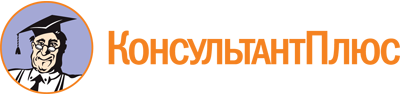 Закон Кабардино-Балкарской Республики от 20.08.2003 N 74-РЗ
(ред. от 16.02.2023)
"О выборах депутатов представительных органов местного самоуправления"
(принят Советом Республики Парламента КБР 10.07.2003)Документ предоставлен КонсультантПлюс

www.consultant.ru

Дата сохранения: 03.06.2023
 20 августа 2003 годаN 74-РЗСписок изменяющих документов(в ред. Законов КБР от 11.09.2003 N 81-РЗ, от 26.06.2004 N 15-РЗ,от 20.12.2004 N 50-РЗ, от 05.07.2005 N 43-РЗ, от 22.08.2006 N 76-РЗ,от 08.12.2006 N 89-РЗ, от 08.12.2006 N 90-РЗ, от 24.04.2007 N 28-РЗ,от 17.06.2007 N 37-РЗ, от 21.07.2007 N 56-РЗ, от 29.10.2007 N 68-РЗ,от 16.11.2007 N 81-РЗ, от 06.12.2007 N 90-РЗ, от 10.12.2008 N 71-РЗ,от 12.01.2009 N 7-РЗ, от 21.05.2009 N 24-РЗ, от 08.06.2009 N 27-РЗ,от 17.06.2009 N 30-РЗ, от 21.07.2009 N 38-РЗ, от 13.01.2010 N 3-РЗ,от 29.04.2010 N 27-РЗ, от 25.11.2010 N 97-РЗ, от 25.11.2010 N 98-РЗ,от 18.05.2011 N 40-РЗ, от 08.12.2011 N 103-РЗ, от 19.12.2011 N 120-РЗ,от 16.05.2012 N 30-РЗ, от 09.07.2012 N 49-РЗ, от 10.01.2013 N 2-РЗ,от 10.07.2013 N 58-РЗ, от 17.12.2013 N 83-РЗ, от 19.05.2014 N 31-РЗ,от 29.05.2014 N 35-РЗ, от 11.06.2014 N 41-РЗ, от 17.07.2014 N 53-РЗ,от 16.12.2014 N 69-РЗ, от 13.04.2015 N 15-РЗ, от 18.12.2015 N 53-РЗ,от 28.12.2015 N 57-РЗ, от 17.02.2016 N 6-РЗ, от 17.05.2016 N 24-РЗ,от 14.06.2016 N 38-РЗ, от 29.12.2017 N 58-РЗ, от 11.02.2019 N 3-РЗ,от 30.12.2019 N 48-РЗ, от 02.06.2021 N 16-РЗ, от 18.07.2022 N 32-РЗ,от 19.10.2022 N 37-РЗ, от 16.02.2023 N 1-РЗ)Список изменяющих документов(в ред. Законов КБР от 17.05.2016 N 24-РЗ, от 02.06.2021 N 16-РЗ)